МБОУ «Туруханская средняя школа №1»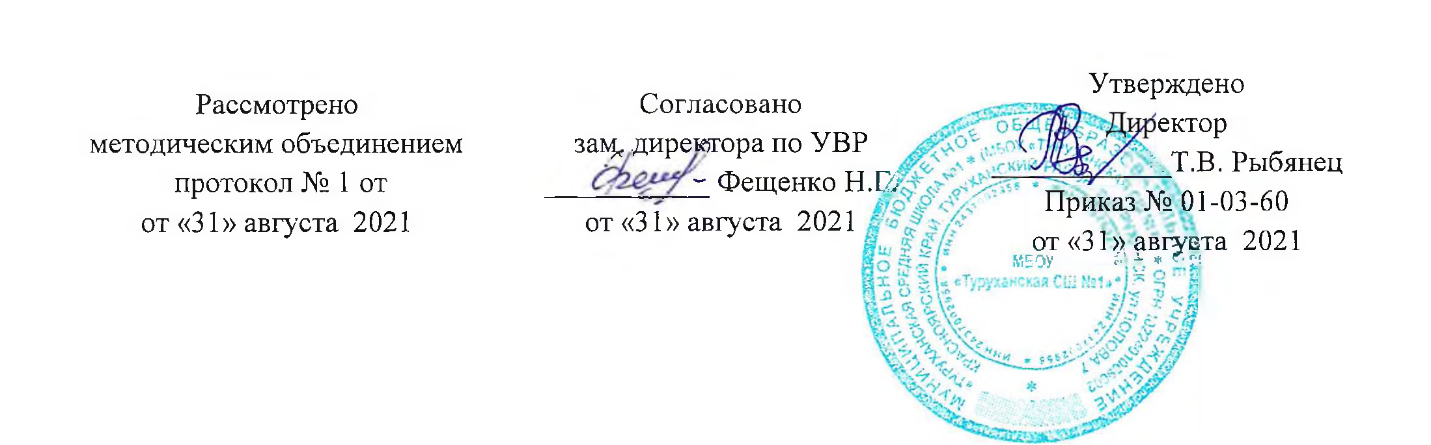 Рабочая программапо физической культуредля 10 классаУчитель – разработчик:                                                                            Щепко О.Н. 2021-2022 учебный годО внесение коррекции в рабочие программыО внесении  дополнений в рабочие программы в связи с письмом Министерства просвещения РФ от 9 октября 2020 г. № ГД-1730/03 “О рекомендациях по корректировке образовательных программ”. При внесении изменений в Программы в части расширения использования различных образовательных технологий на основании части 2 статьи 13 Федерального закона N 273-ФЗ следует учесть особенности применения дистанционных образовательных технологий и электронного обучения в соответствии с приказом Министерства образования и науки Российской Федерации от 23 августа 2017 г. N 816 "Об утверждении Порядка применения организациями, осуществляющими образовательную деятельность, электронного обучения, дистанционных образовательных технологий при реализации образовательных программ" и приказами Министерства просвещения Российской Федерации от 17 марта 2020 г. N 103 "Об утверждении временного порядка сопровождения реализации образовательных программ начального общего, основного общего, среднего общего образования, образовательных программ среднего профессионального образования и дополнительных общеобразовательных программ с применением электронного обучения и дистанционных образовательных технологий"; от 17 марта 2020 N 104 "Об организации образовательной деятельности в организациях, реализующих образовательные программы начального общего, основного общего и среднего общего образования, образовательные программы среднего профессионального образования, соответствующего дополнительного профессионального образования и дополнительные общеобразовательные программы, в условиях распространения новой коронавирусной инфекции на территории Российской Федерации".В период пандемии применяютя в обучении электронные образовательные и дистанционно образовательные ресурсы.  Основными элементами системы ЭО и ДОТ являются: образовательные онлайн-платформы: Российская электронная школа, Учи.Ру, Фоксфорд, «ЯКласс» и другие ; цифровые образовательные ресурсы, размещенные на образовательных сайтах:  видеоконференции; вебинары; skype – общение; e-mail; облачные сервисы; электронные носители мультимедийных приложений:    к учебникам; электронные пособия, разработанные с учетом требований законодательства РФ об образовательной деятельности.Пояснительная записка     Физическая культура - обязательный учебный курс в образовательных учреждениях. Предмет «Физическая культура» в основной школе входит в предметную область «Физическая культура и основы безопасности жизнедеятельности» и является основой физического воспитания школьников.Рабочая программа по физической культуре для 10 класса разработана на основе следующих документов:Закона Российской Федерации «Об образовании»; Федерального закона «О физической культуре и спорте»; Концепции духовно-нравственного развития и воспитания личности гражданина; Стратегии национальной безопасности Российской Федерации до 2020 г.; ФГОС основного общего образования «Комплексной программы физического воспитания 1-11 классы», автором - составителем которой являются В.И.Лях и А.А.Зданевич; издательство «Просвещение», Москва – 2011г.  «Авторской программы  «Физическая культура 1-11 классы» комплексная программа физического воспитания учащихся 1-11 классов В.И.Ляха, А.А.Зданевича.     Данная программа создавалась с учетом того, что система физического воспитания, объединяющая урочные, внеурочные формы занятий физическими упражнениями и спортом, должна создавать максимально благоприятные условия для раскрытия и развития не только физических, но и духовных способностей ребенка, его самоопределения.     Главная цель развития отечественной системы школьного образования определяется как формирование личности, готовой к активной творческой самореализации в пространстве общечеловеческой культуры. Физическая культура, как любой другой предмет, включенный в Базисный учебный план, также ориентирована на достижение этой цели. В свою очередь, специфической целью школьного физического воспитания является формирование разносторонне физически развитой личности, способной активно использовать ценности физической культуры для укрепления и длительного сохранения собственного здоровья, оптимизации трудовой деятельности и организации активного отдыха.     Образовательный процесс учебного предмета «Физическая культура» в основной школе направлен на решение следующих задач:Содействовать гармоничному физическому развитию, закреплять навыки правильной осанки, развивать устойчивость организма к неблагоприятным условиям внешней среды, воспитывать ценностные ориентации на здоровый образ жизни и привычки соблюдения личной гигиены;Обучать основам базовых видов двигательной деятельности;Развивать координационные (ориентирование в пространстве, перестроение двигательных действий, быстрота и точность реагирования на сигналы, согласование движений, ритм, равновесие, точность воспроизведения и дифференцирования основных параметров движений) и кондиционные способности (скоростно-силовые, скоростные, выносливость, силу и гибкость);Формировать основы знаний о личной гигиене, о влиянии занятий физическими упражнениями на основные системы организма, развивать волевые и нравственные качества;Вырабатывать представления о физической культуре личности и приемах самоконтроля;Углублять представления об основных видах спорта, соревнованиях, снарядах и инвентаре, соблюдать ТБ во время занятий, оказывать первую помощь;Воспитывать привычку к самостоятельным занятиям физическими упражнениями, избранными видами спорта в свободное время;Вырабатывать организаторские навыки проведения занятий в качестве командира отделения, капитана команды, судьи;Формировать умение адекватно оценивать собственные физические возможности;Воспитывать инициативность, самостоятельность, взаимопомощь, дисциплинированность, чувства ответственности;Содействовать развитию психических процессов и обучать основам психической саморегуляции.     В основной школе рекомендуются три типа уроков физической культуры:     Уроки с образовательно-познавательной направленностью (учащиеся приобретают необходимые знания, знакомятся со способами и правилами организации самостоятельных занятий, обучаются умениям их планирования, проведения и контроля. На этих уроках учащиеся активно используют учебники по физической культуре, различные дидактические материалы и методические разработки учителя.     Уроки с образовательно-обучающей направленностью используются преимущественно для обучения умениям и навыкам материала базовых видов спорта. На этих уроках осваиваются также знания, которые относятся к предмету обучения (например, терминология избранной спортивной игры, техника выполнения соответствующих приемов, тактика игры и т.п).     Уроки с образовательно-тренировочной направленностью проводятся по типу целенаправленной физической подготовки. Иначе говоря, здесь решаются задачи направленного развития (тренировки) кондиционных и координационных способностей.     Каждый урок физической культуры должен нести в себе образовательную направленность и по возможности включать школьников в различные формы самостоятельной деятельности (самостоятельное выполнение физических упражнений и учебных заданий учителя).      В соответствии с требованиями к результатам освоения основной образовательной программы основного общего образования Федерального государственного образовательного стандарта данная рабочая программа для 10 классов направлена на достижение учащимися личностных, метапредметных и предметных результатов по физической культуре.     Личностные результатывоспитание российской гражданской идентичности: патриотизма, любви и уважения к Отечеству, чувства гордости за свою Родину, прошлое и настоящее многонационального народа России; знание истории физической культуры своего народа, своего края как части наследия народов России и человечества; воспитание чувства ответственности и долга перед Родиной; формирование ответственного отношения к учению, готовности и способности обучающихся к саморазвитию и самообразованию; формирование целостного мировоззрения, соответствующего современному уровню развития науки и общественной практики, учитывающего социальное, культурное, языковое, духовное многообразие современного мира; формирование осознанного, уважительного и доброжелательного отношения к другому человеку, его мнению, мировоззрению, культуре, языку, вере, гражданской позиции, к истории, культуре, религии, традициям, языкам, ценностям народов России и народов мира; готовности и способности вести диалог с другими людьми и достигать в нем взаимопонимания;освоение социальных норм, правил поведения, ролей и форм социальной жизни в группах и сообществах, включая взрослые и социальные сообщества;участие в школьном самоуправлении и общественной жизни в пределах возрастных компетенций с учетом региональных, этнокультурных, социальных и экономических особенностей;развитие морального сознания и компетентности в решении моральных проблем на основе личностного выбора, формирование нравственных чувств и нравственного поведения, осознанного и ответственного отношения к собственным поступкам;формирование ценности здорового и безопасного образа жизни; усвоение правил индивидуального и коллективного безопасного поведения в чрезвычайных ситуациях, угрожающих жизни и здоровью людей, правил поведения на транспорте и дорогах;осознание значения семьи в жизни человека и общества, понятие ценности семейной жизни, уважительное и заботливое отношение к членам своей семьи.     Содержание программного материала состоит из двух основных частей: базовой и вариативной (дифференцированной). Освоение базовых основ физической культуры объективно необходимо и обязательно для каждого ученика. Без базового компонента невозможна успешная адаптация к жизни в человеческом обществе и эффективное осуществление трудовой деятельности независимо от того, чем бы хотел молодой человек заниматься в будущем. Базовый компонент составляет основу общегосударственного стандарта общеобразовательной подготовки в сфере физической культуры и не зависит от региональных, национальных и индивидуальных особенностей ученика. Вариативная (дифференцированная) часть физической культуры обусловлена необходимостью учёта индивидуальных способностей детей, региональных, национальных и местных особенностей работы школы ( включает в себя программный материал по баскетболу).Базовая часть:1. « Знания о физической культуре».2. « Спортивные игры (волейбол)».3. «Гимнастика с элементами акробатики».4. «Легкая атлетика». 5. «Лыжная подготовка».Планируемые результаты изучения учебного предмета10 классУченик научится: рассматривать физическую культуру как явление культуры, выделять исторические этапы еѐ развития, характеризовать основные направления и формы еѐ организации в современном обществе; характеризовать основы здорового образа жизни средствами физический культуры и спорта; характеризовать виды дыхания; знать значение питания; применять меры по предупреждению простудных заболеваний; правильно планировать двигательный режим на день;  уметь взаимодействовать со сверстниками в тренировочной и игровой деятельности; самоконтроле; руководствоваться правилами профилактики травматизма  при выполнении упражнений. Календарно – тематическое планирование по физической культуре для учащихся 10 классов №п.пТема урокаК-вочасови№урокаЭлементысодержанияУУДУУДУУДД/ЗДатапроведенияДатапроведения№п.пТема урокаК-вочасови№урокаЭлементысодержанияПредметныеМетапредметныеЛичностныеД/ЗДатапроведенияДатапроведения№п.пТема урокаК-вочасови№урокаЭлементысодержанияПредметныеМетапредметныеЛичностныеД/ЗпланФактЛегкая атлетика20 ч.Определять и кратко характеризовать физическую культуру как занятия физическими упражнениями, подвижными испортивными играмиПересказывать тексты по истории физической культуры.Осваивать универсальныеумения, связанные с выполнением организующих упражнений.Различать и выполнять строевые команды: «Смирно!», «Вольно!», «Шагом марш!», «На месте!», «Равняйсь!», «Стой!».Определять ситуации, требующие применения правил предупреждения травматизмаОписывать технику прыжковых упражнений.Осваивать умения контролировать величину нагрузки по частоте сердечных сокращений Выявлять ошибки в технике выполнения прыжковых упражнений.Осваивать умения по взаимодействию в парах и группах.Проявлять качества силы,быстроты, выносливости и координацииписывать технику метания малого мяча.Описывать технику бросков большого набивного мяча.Соблюдать правила техники безопасности при выполнениибросков большого набивного мяча.Проявлять качества силы, быстроты и координации. Познавательные: формирование умений осознанного построения речевого высказывания в устной форме. Коммуникативные: формирование действия моделирования.Умение слушать и понимать других.Регулятивные:овладение способностью принимать и сохранять цели и задачи учебной деятельностиУмение управлять эмоциями при общении со сверстниками и взрослымиУмение с достаточной полнотой и точностью выражать свои мысли, владение специальной терминологией.Регулятивные:умение организовать самостоятельную деятельность Умение выполнять задание в соответствии с целью, давать объективную оценку технике выполнения упражнений на основе освоенных знаний. Умение технически правильно выполнять двигательные действия из базовых видов спорта Умение видеть красоту движений человека.Умение планировать собственную деятельность, распределять нагрузку и отдых.Формирование первоначальных представлений о значении физической культуры для укрепления здоровья человека (физического, социального и психического), о ее позитивном влиянии на развитие человека (физическое, интеллекту-альное, эмоциональ-ное, социальное), о физической культуре и здоровье как факторах успешной учебы и социализацииФормирование и проявление положительных качеств личности, дисциплинированности, трудолюбия и упорства в достижении поставленной цели.1.Правила техники безопасности при занятиях легкой атлетикой. 11Первичный инструктаж на рабочем месте по технике безопасности. Инструктаж по л/а. Определять и кратко характеризовать физическую культуру как занятия физическими упражнениями, подвижными испортивными играмиПересказывать тексты по истории физической культуры.Осваивать универсальныеумения, связанные с выполнением организующих упражнений.Различать и выполнять строевые команды: «Смирно!», «Вольно!», «Шагом марш!», «На месте!», «Равняйсь!», «Стой!».Определять ситуации, требующие применения правил предупреждения травматизмаОписывать технику прыжковых упражнений.Осваивать умения контролировать величину нагрузки по частоте сердечных сокращений Выявлять ошибки в технике выполнения прыжковых упражнений.Осваивать умения по взаимодействию в парах и группах.Проявлять качества силы,быстроты, выносливости и координацииписывать технику метания малого мяча.Описывать технику бросков большого набивного мяча.Соблюдать правила техники безопасности при выполнениибросков большого набивного мяча.Проявлять качества силы, быстроты и координации. Познавательные: формирование умений осознанного построения речевого высказывания в устной форме. Коммуникативные: формирование действия моделирования.Умение слушать и понимать других.Регулятивные:овладение способностью принимать и сохранять цели и задачи учебной деятельностиУмение управлять эмоциями при общении со сверстниками и взрослымиУмение с достаточной полнотой и точностью выражать свои мысли, владение специальной терминологией.Регулятивные:умение организовать самостоятельную деятельность Умение выполнять задание в соответствии с целью, давать объективную оценку технике выполнения упражнений на основе освоенных знаний. Умение технически правильно выполнять двигательные действия из базовых видов спорта Умение видеть красоту движений человека.Умение планировать собственную деятельность, распределять нагрузку и отдых.Формирование первоначальных представлений о значении физической культуры для укрепления здоровья человека (физического, социального и психического), о ее позитивном влиянии на развитие человека (физическое, интеллекту-альное, эмоциональ-ное, социальное), о физической культуре и здоровье как факторах успешной учебы и социализацииФормирование и проявление положительных качеств личности, дисциплинированности, трудолюбия и упорства в достижении поставленной цели.ОРУКомплексы утренней гимнастики №1Строевые упражненияОпределять и кратко характеризовать физическую культуру как занятия физическими упражнениями, подвижными испортивными играмиПересказывать тексты по истории физической культуры.Осваивать универсальныеумения, связанные с выполнением организующих упражнений.Различать и выполнять строевые команды: «Смирно!», «Вольно!», «Шагом марш!», «На месте!», «Равняйсь!», «Стой!».Определять ситуации, требующие применения правил предупреждения травматизмаОписывать технику прыжковых упражнений.Осваивать умения контролировать величину нагрузки по частоте сердечных сокращений Выявлять ошибки в технике выполнения прыжковых упражнений.Осваивать умения по взаимодействию в парах и группах.Проявлять качества силы,быстроты, выносливости и координацииписывать технику метания малого мяча.Описывать технику бросков большого набивного мяча.Соблюдать правила техники безопасности при выполнениибросков большого набивного мяча.Проявлять качества силы, быстроты и координации. Познавательные: формирование умений осознанного построения речевого высказывания в устной форме. Коммуникативные: формирование действия моделирования.Умение слушать и понимать других.Регулятивные:овладение способностью принимать и сохранять цели и задачи учебной деятельностиУмение управлять эмоциями при общении со сверстниками и взрослымиУмение с достаточной полнотой и точностью выражать свои мысли, владение специальной терминологией.Регулятивные:умение организовать самостоятельную деятельность Умение выполнять задание в соответствии с целью, давать объективную оценку технике выполнения упражнений на основе освоенных знаний. Умение технически правильно выполнять двигательные действия из базовых видов спорта Умение видеть красоту движений человека.Умение планировать собственную деятельность, распределять нагрузку и отдых.Формирование первоначальных представлений о значении физической культуры для укрепления здоровья человека (физического, социального и психического), о ее позитивном влиянии на развитие человека (физическое, интеллекту-альное, эмоциональ-ное, социальное), о физической культуре и здоровье как факторах успешной учебы и социализацииФормирование и проявление положительных качеств личности, дисциплинированности, трудолюбия и упорства в достижении поставленной цели.ОРУКомплексы утренней гимнастики №12.Перестроение из колонны по одному в колонну по дваНа всех урокахПовторение ранее пройденных строевых упражнений.Определять и кратко характеризовать физическую культуру как занятия физическими упражнениями, подвижными испортивными играмиПересказывать тексты по истории физической культуры.Осваивать универсальныеумения, связанные с выполнением организующих упражнений.Различать и выполнять строевые команды: «Смирно!», «Вольно!», «Шагом марш!», «На месте!», «Равняйсь!», «Стой!».Определять ситуации, требующие применения правил предупреждения травматизмаОписывать технику прыжковых упражнений.Осваивать умения контролировать величину нагрузки по частоте сердечных сокращений Выявлять ошибки в технике выполнения прыжковых упражнений.Осваивать умения по взаимодействию в парах и группах.Проявлять качества силы,быстроты, выносливости и координацииписывать технику метания малого мяча.Описывать технику бросков большого набивного мяча.Соблюдать правила техники безопасности при выполнениибросков большого набивного мяча.Проявлять качества силы, быстроты и координации. Познавательные: формирование умений осознанного построения речевого высказывания в устной форме. Коммуникативные: формирование действия моделирования.Умение слушать и понимать других.Регулятивные:овладение способностью принимать и сохранять цели и задачи учебной деятельностиУмение управлять эмоциями при общении со сверстниками и взрослымиУмение с достаточной полнотой и точностью выражать свои мысли, владение специальной терминологией.Регулятивные:умение организовать самостоятельную деятельность Умение выполнять задание в соответствии с целью, давать объективную оценку технике выполнения упражнений на основе освоенных знаний. Умение технически правильно выполнять двигательные действия из базовых видов спорта Умение видеть красоту движений человека.Умение планировать собственную деятельность, распределять нагрузку и отдых.Формирование первоначальных представлений о значении физической культуры для укрепления здоровья человека (физического, социального и психического), о ее позитивном влиянии на развитие человека (физическое, интеллекту-альное, эмоциональ-ное, социальное), о физической культуре и здоровье как факторах успешной учебы и социализацииФормирование и проявление положительных качеств личности, дисциплинированности, трудолюбия и упорства в достижении поставленной цели.ОРУКомплексы утренней гимнастики №13.Повторение пройденного в предыдущих классах материала (повороты на месте, размыкание и смыкание на месте, команда «Прямо!» и т. д.)На всех урокахПовторение ранее пройденных строевых упражнений.Определять и кратко характеризовать физическую культуру как занятия физическими упражнениями, подвижными испортивными играмиПересказывать тексты по истории физической культуры.Осваивать универсальныеумения, связанные с выполнением организующих упражнений.Различать и выполнять строевые команды: «Смирно!», «Вольно!», «Шагом марш!», «На месте!», «Равняйсь!», «Стой!».Определять ситуации, требующие применения правил предупреждения травматизмаОписывать технику прыжковых упражнений.Осваивать умения контролировать величину нагрузки по частоте сердечных сокращений Выявлять ошибки в технике выполнения прыжковых упражнений.Осваивать умения по взаимодействию в парах и группах.Проявлять качества силы,быстроты, выносливости и координацииписывать технику метания малого мяча.Описывать технику бросков большого набивного мяча.Соблюдать правила техники безопасности при выполнениибросков большого набивного мяча.Проявлять качества силы, быстроты и координации. Познавательные: формирование умений осознанного построения речевого высказывания в устной форме. Коммуникативные: формирование действия моделирования.Умение слушать и понимать других.Регулятивные:овладение способностью принимать и сохранять цели и задачи учебной деятельностиУмение управлять эмоциями при общении со сверстниками и взрослымиУмение с достаточной полнотой и точностью выражать свои мысли, владение специальной терминологией.Регулятивные:умение организовать самостоятельную деятельность Умение выполнять задание в соответствии с целью, давать объективную оценку технике выполнения упражнений на основе освоенных знаний. Умение технически правильно выполнять двигательные действия из базовых видов спорта Умение видеть красоту движений человека.Умение планировать собственную деятельность, распределять нагрузку и отдых.Формирование первоначальных представлений о значении физической культуры для укрепления здоровья человека (физического, социального и психического), о ее позитивном влиянии на развитие человека (физическое, интеллекту-альное, эмоциональ-ное, социальное), о физической культуре и здоровье как факторах успешной учебы и социализацииФормирование и проявление положительных качеств личности, дисциплинированности, трудолюбия и упорства в достижении поставленной цели.ОРУКомплексы утренней гимнастики №11. Совершенствование техники спринтерского бега:Низкий старт до . Стартовый разгон. Бег по дистанции 70–80 м. Финиширование. Эстафетный бег. Специальные беговые упражнения. Развитие скоростно-силовых качеств.Определять и кратко характеризовать физическую культуру как занятия физическими упражнениями, подвижными испортивными играмиПересказывать тексты по истории физической культуры.Осваивать универсальныеумения, связанные с выполнением организующих упражнений.Различать и выполнять строевые команды: «Смирно!», «Вольно!», «Шагом марш!», «На месте!», «Равняйсь!», «Стой!».Определять ситуации, требующие применения правил предупреждения травматизмаОписывать технику прыжковых упражнений.Осваивать умения контролировать величину нагрузки по частоте сердечных сокращений Выявлять ошибки в технике выполнения прыжковых упражнений.Осваивать умения по взаимодействию в парах и группах.Проявлять качества силы,быстроты, выносливости и координацииписывать технику метания малого мяча.Описывать технику бросков большого набивного мяча.Соблюдать правила техники безопасности при выполнениибросков большого набивного мяча.Проявлять качества силы, быстроты и координации. Познавательные: формирование умений осознанного построения речевого высказывания в устной форме. Коммуникативные: формирование действия моделирования.Умение слушать и понимать других.Регулятивные:овладение способностью принимать и сохранять цели и задачи учебной деятельностиУмение управлять эмоциями при общении со сверстниками и взрослымиУмение с достаточной полнотой и точностью выражать свои мысли, владение специальной терминологией.Регулятивные:умение организовать самостоятельную деятельность Умение выполнять задание в соответствии с целью, давать объективную оценку технике выполнения упражнений на основе освоенных знаний. Умение технически правильно выполнять двигательные действия из базовых видов спорта Умение видеть красоту движений человека.Умение планировать собственную деятельность, распределять нагрузку и отдых.Формирование первоначальных представлений о значении физической культуры для укрепления здоровья человека (физического, социального и психического), о ее позитивном влиянии на развитие человека (физическое, интеллекту-альное, эмоциональ-ное, социальное), о физической культуре и здоровье как факторах успешной учебы и социализацииФормирование и проявление положительных качеств личности, дисциплинированности, трудолюбия и упорства в достижении поставленной цели.ОРУКомплексы утренней гимнастики №1– высокий и низкий старт, до 40 метров;22-3Низкий старт до . Стартовый разгон. Бег по дистанции 70–80 м. Финиширование. Эстафетный бег. Специальные беговые упражнения. Развитие скоростно-силовых качеств.Определять и кратко характеризовать физическую культуру как занятия физическими упражнениями, подвижными испортивными играмиПересказывать тексты по истории физической культуры.Осваивать универсальныеумения, связанные с выполнением организующих упражнений.Различать и выполнять строевые команды: «Смирно!», «Вольно!», «Шагом марш!», «На месте!», «Равняйсь!», «Стой!».Определять ситуации, требующие применения правил предупреждения травматизмаОписывать технику прыжковых упражнений.Осваивать умения контролировать величину нагрузки по частоте сердечных сокращений Выявлять ошибки в технике выполнения прыжковых упражнений.Осваивать умения по взаимодействию в парах и группах.Проявлять качества силы,быстроты, выносливости и координацииписывать технику метания малого мяча.Описывать технику бросков большого набивного мяча.Соблюдать правила техники безопасности при выполнениибросков большого набивного мяча.Проявлять качества силы, быстроты и координации. Познавательные: формирование умений осознанного построения речевого высказывания в устной форме. Коммуникативные: формирование действия моделирования.Умение слушать и понимать других.Регулятивные:овладение способностью принимать и сохранять цели и задачи учебной деятельностиУмение управлять эмоциями при общении со сверстниками и взрослымиУмение с достаточной полнотой и точностью выражать свои мысли, владение специальной терминологией.Регулятивные:умение организовать самостоятельную деятельность Умение выполнять задание в соответствии с целью, давать объективную оценку технике выполнения упражнений на основе освоенных знаний. Умение технически правильно выполнять двигательные действия из базовых видов спорта Умение видеть красоту движений человека.Умение планировать собственную деятельность, распределять нагрузку и отдых.Формирование первоначальных представлений о значении физической культуры для укрепления здоровья человека (физического, социального и психического), о ее позитивном влиянии на развитие человека (физическое, интеллекту-альное, эмоциональ-ное, социальное), о физической культуре и здоровье как факторах успешной учебы и социализацииФормирование и проявление положительных качеств личности, дисциплинированности, трудолюбия и упорства в достижении поставленной цели.ОРУКомплексы утренней гимнастики №1– низкий старт и  стартовый разбег;24-5Низкий старт до . Стартовый разгон. Бег по дистанции 70–80 м. Финиширование. Эстафетный бег. Специальные беговые упражнения. Развитие скоростно-силовых качеств.Определять и кратко характеризовать физическую культуру как занятия физическими упражнениями, подвижными испортивными играмиПересказывать тексты по истории физической культуры.Осваивать универсальныеумения, связанные с выполнением организующих упражнений.Различать и выполнять строевые команды: «Смирно!», «Вольно!», «Шагом марш!», «На месте!», «Равняйсь!», «Стой!».Определять ситуации, требующие применения правил предупреждения травматизмаОписывать технику прыжковых упражнений.Осваивать умения контролировать величину нагрузки по частоте сердечных сокращений Выявлять ошибки в технике выполнения прыжковых упражнений.Осваивать умения по взаимодействию в парах и группах.Проявлять качества силы,быстроты, выносливости и координацииписывать технику метания малого мяча.Описывать технику бросков большого набивного мяча.Соблюдать правила техники безопасности при выполнениибросков большого набивного мяча.Проявлять качества силы, быстроты и координации. Познавательные: формирование умений осознанного построения речевого высказывания в устной форме. Коммуникативные: формирование действия моделирования.Умение слушать и понимать других.Регулятивные:овладение способностью принимать и сохранять цели и задачи учебной деятельностиУмение управлять эмоциями при общении со сверстниками и взрослымиУмение с достаточной полнотой и точностью выражать свои мысли, владение специальной терминологией.Регулятивные:умение организовать самостоятельную деятельность Умение выполнять задание в соответствии с целью, давать объективную оценку технике выполнения упражнений на основе освоенных знаний. Умение технически правильно выполнять двигательные действия из базовых видов спорта Умение видеть красоту движений человека.Умение планировать собственную деятельность, распределять нагрузку и отдых.Формирование первоначальных представлений о значении физической культуры для укрепления здоровья человека (физического, социального и психического), о ее позитивном влиянии на развитие человека (физическое, интеллекту-альное, эмоциональ-ное, социальное), о физической культуре и здоровье как факторах успешной учебы и социализацииФормирование и проявление положительных качеств личности, дисциплинированности, трудолюбия и упорства в достижении поставленной цели.ОРУКомплексы утренней гимнастики №1– бег с ускорением 2–3  60–80 метров;16Низкий старт до . Стартовый разгон. Бег по дистанции 70–80 м. Финиширование. Эстафетный бег. Специальные беговые упражнения. Развитие скоростно-силовых качеств.Определять и кратко характеризовать физическую культуру как занятия физическими упражнениями, подвижными испортивными играмиПересказывать тексты по истории физической культуры.Осваивать универсальныеумения, связанные с выполнением организующих упражнений.Различать и выполнять строевые команды: «Смирно!», «Вольно!», «Шагом марш!», «На месте!», «Равняйсь!», «Стой!».Определять ситуации, требующие применения правил предупреждения травматизмаОписывать технику прыжковых упражнений.Осваивать умения контролировать величину нагрузки по частоте сердечных сокращений Выявлять ошибки в технике выполнения прыжковых упражнений.Осваивать умения по взаимодействию в парах и группах.Проявлять качества силы,быстроты, выносливости и координацииписывать технику метания малого мяча.Описывать технику бросков большого набивного мяча.Соблюдать правила техники безопасности при выполнениибросков большого набивного мяча.Проявлять качества силы, быстроты и координации. Познавательные: формирование умений осознанного построения речевого высказывания в устной форме. Коммуникативные: формирование действия моделирования.Умение слушать и понимать других.Регулятивные:овладение способностью принимать и сохранять цели и задачи учебной деятельностиУмение управлять эмоциями при общении со сверстниками и взрослымиУмение с достаточной полнотой и точностью выражать свои мысли, владение специальной терминологией.Регулятивные:умение организовать самостоятельную деятельность Умение выполнять задание в соответствии с целью, давать объективную оценку технике выполнения упражнений на основе освоенных знаний. Умение технически правильно выполнять двигательные действия из базовых видов спорта Умение видеть красоту движений человека.Умение планировать собственную деятельность, распределять нагрузку и отдых.Формирование первоначальных представлений о значении физической культуры для укрепления здоровья человека (физического, социального и психического), о ее позитивном влиянии на развитие человека (физическое, интеллекту-альное, эмоциональ-ное, социальное), о физической культуре и здоровье как факторах успешной учебы и социализацииФормирование и проявление положительных качеств личности, дисциплинированности, трудолюбия и упорства в достижении поставленной цели.ОРУКомплексы утренней гимнастики №1– бег на результат на 100.18Низкий старт до . Стартовый разгон. Бег по дистанции 70–80 м. Финиширование. Эстафетный бег. Специальные беговые упражнения. Развитие скоростно-силовых качеств.Определять и кратко характеризовать физическую культуру как занятия физическими упражнениями, подвижными испортивными играмиПересказывать тексты по истории физической культуры.Осваивать универсальныеумения, связанные с выполнением организующих упражнений.Различать и выполнять строевые команды: «Смирно!», «Вольно!», «Шагом марш!», «На месте!», «Равняйсь!», «Стой!».Определять ситуации, требующие применения правил предупреждения травматизмаОписывать технику прыжковых упражнений.Осваивать умения контролировать величину нагрузки по частоте сердечных сокращений Выявлять ошибки в технике выполнения прыжковых упражнений.Осваивать умения по взаимодействию в парах и группах.Проявлять качества силы,быстроты, выносливости и координацииписывать технику метания малого мяча.Описывать технику бросков большого набивного мяча.Соблюдать правила техники безопасности при выполнениибросков большого набивного мяча.Проявлять качества силы, быстроты и координации. Познавательные: формирование умений осознанного построения речевого высказывания в устной форме. Коммуникативные: формирование действия моделирования.Умение слушать и понимать других.Регулятивные:овладение способностью принимать и сохранять цели и задачи учебной деятельностиУмение управлять эмоциями при общении со сверстниками и взрослымиУмение с достаточной полнотой и точностью выражать свои мысли, владение специальной терминологией.Регулятивные:умение организовать самостоятельную деятельность Умение выполнять задание в соответствии с целью, давать объективную оценку технике выполнения упражнений на основе освоенных знаний. Умение технически правильно выполнять двигательные действия из базовых видов спорта Умение видеть красоту движений человека.Умение планировать собственную деятельность, распределять нагрузку и отдых.Формирование первоначальных представлений о значении физической культуры для укрепления здоровья человека (физического, социального и психического), о ее позитивном влиянии на развитие человека (физическое, интеллекту-альное, эмоциональ-ное, социальное), о физической культуре и здоровье как факторах успешной учебы и социализацииФормирование и проявление положительных качеств личности, дисциплинированности, трудолюбия и упорства в достижении поставленной цели.ОРУКомплексы утренней гимнастики №1– эстафетный бег17Низкий старт до . Стартовый разгон. Бег по дистанции 70–80 м. Финиширование. Эстафетный бег. Специальные беговые упражнения. Развитие скоростно-силовых качеств.Определять и кратко характеризовать физическую культуру как занятия физическими упражнениями, подвижными испортивными играмиПересказывать тексты по истории физической культуры.Осваивать универсальныеумения, связанные с выполнением организующих упражнений.Различать и выполнять строевые команды: «Смирно!», «Вольно!», «Шагом марш!», «На месте!», «Равняйсь!», «Стой!».Определять ситуации, требующие применения правил предупреждения травматизмаОписывать технику прыжковых упражнений.Осваивать умения контролировать величину нагрузки по частоте сердечных сокращений Выявлять ошибки в технике выполнения прыжковых упражнений.Осваивать умения по взаимодействию в парах и группах.Проявлять качества силы,быстроты, выносливости и координацииписывать технику метания малого мяча.Описывать технику бросков большого набивного мяча.Соблюдать правила техники безопасности при выполнениибросков большого набивного мяча.Проявлять качества силы, быстроты и координации. Познавательные: формирование умений осознанного построения речевого высказывания в устной форме. Коммуникативные: формирование действия моделирования.Умение слушать и понимать других.Регулятивные:овладение способностью принимать и сохранять цели и задачи учебной деятельностиУмение управлять эмоциями при общении со сверстниками и взрослымиУмение с достаточной полнотой и точностью выражать свои мысли, владение специальной терминологией.Регулятивные:умение организовать самостоятельную деятельность Умение выполнять задание в соответствии с целью, давать объективную оценку технике выполнения упражнений на основе освоенных знаний. Умение технически правильно выполнять двигательные действия из базовых видов спорта Умение видеть красоту движений человека.Умение планировать собственную деятельность, распределять нагрузку и отдых.Формирование первоначальных представлений о значении физической культуры для укрепления здоровья человека (физического, социального и психического), о ее позитивном влиянии на развитие человека (физическое, интеллекту-альное, эмоциональ-ное, социальное), о физической культуре и здоровье как факторах успешной учебы и социализацииФормирование и проявление положительных качеств личности, дисциплинированности, трудолюбия и упорства в достижении поставленной цели.ОРУКомплексы утренней гимнастики №12. Совершенствование техники длительного бега:Бег в равномерном темпе 20 минут. Преодоление горизонтальных препятствий. Специальные беговые упражнения. Развитие выносливостиОпределять и кратко характеризовать физическую культуру как занятия физическими упражнениями, подвижными испортивными играмиПересказывать тексты по истории физической культуры.Осваивать универсальныеумения, связанные с выполнением организующих упражнений.Различать и выполнять строевые команды: «Смирно!», «Вольно!», «Шагом марш!», «На месте!», «Равняйсь!», «Стой!».Определять ситуации, требующие применения правил предупреждения травматизмаОписывать технику прыжковых упражнений.Осваивать умения контролировать величину нагрузки по частоте сердечных сокращений Выявлять ошибки в технике выполнения прыжковых упражнений.Осваивать умения по взаимодействию в парах и группах.Проявлять качества силы,быстроты, выносливости и координацииписывать технику метания малого мяча.Описывать технику бросков большого набивного мяча.Соблюдать правила техники безопасности при выполнениибросков большого набивного мяча.Проявлять качества силы, быстроты и координации. Познавательные: формирование умений осознанного построения речевого высказывания в устной форме. Коммуникативные: формирование действия моделирования.Умение слушать и понимать других.Регулятивные:овладение способностью принимать и сохранять цели и задачи учебной деятельностиУмение управлять эмоциями при общении со сверстниками и взрослымиУмение с достаточной полнотой и точностью выражать свои мысли, владение специальной терминологией.Регулятивные:умение организовать самостоятельную деятельность Умение выполнять задание в соответствии с целью, давать объективную оценку технике выполнения упражнений на основе освоенных знаний. Умение технически правильно выполнять двигательные действия из базовых видов спорта Умение видеть красоту движений человека.Умение планировать собственную деятельность, распределять нагрузку и отдых.Формирование первоначальных представлений о значении физической культуры для укрепления здоровья человека (физического, социального и психического), о ее позитивном влиянии на развитие человека (физическое, интеллекту-альное, эмоциональ-ное, социальное), о физической культуре и здоровье как факторах успешной учебы и социализацииФормирование и проявление положительных качеств личности, дисциплинированности, трудолюбия и упорства в достижении поставленной цели.ОРУКомплексы утренней гимнастики №1– бег в равномерном и переменном темпе: 20–25 мин – юноши; 15–20 мин – девушки;28-9Бег в равномерном темпе 20 минут. Преодоление горизонтальных препятствий. Специальные беговые упражнения. Развитие выносливостиОпределять и кратко характеризовать физическую культуру как занятия физическими упражнениями, подвижными испортивными играмиПересказывать тексты по истории физической культуры.Осваивать универсальныеумения, связанные с выполнением организующих упражнений.Различать и выполнять строевые команды: «Смирно!», «Вольно!», «Шагом марш!», «На месте!», «Равняйсь!», «Стой!».Определять ситуации, требующие применения правил предупреждения травматизмаОписывать технику прыжковых упражнений.Осваивать умения контролировать величину нагрузки по частоте сердечных сокращений Выявлять ошибки в технике выполнения прыжковых упражнений.Осваивать умения по взаимодействию в парах и группах.Проявлять качества силы,быстроты, выносливости и координацииписывать технику метания малого мяча.Описывать технику бросков большого набивного мяча.Соблюдать правила техники безопасности при выполнениибросков большого набивного мяча.Проявлять качества силы, быстроты и координации. Познавательные: формирование умений осознанного построения речевого высказывания в устной форме. Коммуникативные: формирование действия моделирования.Умение слушать и понимать других.Регулятивные:овладение способностью принимать и сохранять цели и задачи учебной деятельностиУмение управлять эмоциями при общении со сверстниками и взрослымиУмение с достаточной полнотой и точностью выражать свои мысли, владение специальной терминологией.Регулятивные:умение организовать самостоятельную деятельность Умение выполнять задание в соответствии с целью, давать объективную оценку технике выполнения упражнений на основе освоенных знаний. Умение технически правильно выполнять двигательные действия из базовых видов спорта Умение видеть красоту движений человека.Умение планировать собственную деятельность, распределять нагрузку и отдых.Формирование первоначальных представлений о значении физической культуры для укрепления здоровья человека (физического, социального и психического), о ее позитивном влиянии на развитие человека (физическое, интеллекту-альное, эмоциональ-ное, социальное), о физической культуре и здоровье как факторах успешной учебы и социализацииФормирование и проявление положительных качеств личности, дисциплинированности, трудолюбия и упорства в достижении поставленной цели.ОРУКомплексы утренней гимнастики №1– переменный бег на отрезках 100–200–400 м быстро + 100 м медленно;210-11Бег в равномерном темпе 20 минут. Преодоление горизонтальных препятствий. Специальные беговые упражнения. Развитие выносливостиОпределять и кратко характеризовать физическую культуру как занятия физическими упражнениями, подвижными испортивными играмиПересказывать тексты по истории физической культуры.Осваивать универсальныеумения, связанные с выполнением организующих упражнений.Различать и выполнять строевые команды: «Смирно!», «Вольно!», «Шагом марш!», «На месте!», «Равняйсь!», «Стой!».Определять ситуации, требующие применения правил предупреждения травматизмаОписывать технику прыжковых упражнений.Осваивать умения контролировать величину нагрузки по частоте сердечных сокращений Выявлять ошибки в технике выполнения прыжковых упражнений.Осваивать умения по взаимодействию в парах и группах.Проявлять качества силы,быстроты, выносливости и координацииписывать технику метания малого мяча.Описывать технику бросков большого набивного мяча.Соблюдать правила техники безопасности при выполнениибросков большого набивного мяча.Проявлять качества силы, быстроты и координации. Познавательные: формирование умений осознанного построения речевого высказывания в устной форме. Коммуникативные: формирование действия моделирования.Умение слушать и понимать других.Регулятивные:овладение способностью принимать и сохранять цели и задачи учебной деятельностиУмение управлять эмоциями при общении со сверстниками и взрослымиУмение с достаточной полнотой и точностью выражать свои мысли, владение специальной терминологией.Регулятивные:умение организовать самостоятельную деятельность Умение выполнять задание в соответствии с целью, давать объективную оценку технике выполнения упражнений на основе освоенных знаний. Умение технически правильно выполнять двигательные действия из базовых видов спорта Умение видеть красоту движений человека.Умение планировать собственную деятельность, распределять нагрузку и отдых.Формирование первоначальных представлений о значении физической культуры для укрепления здоровья человека (физического, социального и психического), о ее позитивном влиянии на развитие человека (физическое, интеллекту-альное, эмоциональ-ное, социальное), о физической культуре и здоровье как факторах успешной учебы и социализацииФормирование и проявление положительных качеств личности, дисциплинированности, трудолюбия и упорства в достижении поставленной цели.ОРУКомплексы утренней гимнастики №1– повторный бег с повышенной скоростью 2  400 м (юноши); 2  300 м (девушки);212-13Бег в равномерном темпе 20 минут. Преодоление горизонтальных препятствий. Специальные беговые упражнения. Развитие выносливостиОпределять и кратко характеризовать физическую культуру как занятия физическими упражнениями, подвижными испортивными играмиПересказывать тексты по истории физической культуры.Осваивать универсальныеумения, связанные с выполнением организующих упражнений.Различать и выполнять строевые команды: «Смирно!», «Вольно!», «Шагом марш!», «На месте!», «Равняйсь!», «Стой!».Определять ситуации, требующие применения правил предупреждения травматизмаОписывать технику прыжковых упражнений.Осваивать умения контролировать величину нагрузки по частоте сердечных сокращений Выявлять ошибки в технике выполнения прыжковых упражнений.Осваивать умения по взаимодействию в парах и группах.Проявлять качества силы,быстроты, выносливости и координацииписывать технику метания малого мяча.Описывать технику бросков большого набивного мяча.Соблюдать правила техники безопасности при выполнениибросков большого набивного мяча.Проявлять качества силы, быстроты и координации. Познавательные: формирование умений осознанного построения речевого высказывания в устной форме. Коммуникативные: формирование действия моделирования.Умение слушать и понимать других.Регулятивные:овладение способностью принимать и сохранять цели и задачи учебной деятельностиУмение управлять эмоциями при общении со сверстниками и взрослымиУмение с достаточной полнотой и точностью выражать свои мысли, владение специальной терминологией.Регулятивные:умение организовать самостоятельную деятельность Умение выполнять задание в соответствии с целью, давать объективную оценку технике выполнения упражнений на основе освоенных знаний. Умение технически правильно выполнять двигательные действия из базовых видов спорта Умение видеть красоту движений человека.Умение планировать собственную деятельность, распределять нагрузку и отдых.Формирование первоначальных представлений о значении физической культуры для укрепления здоровья человека (физического, социального и психического), о ее позитивном влиянии на развитие человека (физическое, интеллекту-альное, эмоциональ-ное, социальное), о физической культуре и здоровье как факторах успешной учебы и социализацииФормирование и проявление положительных качеств личности, дисциплинированности, трудолюбия и упорства в достижении поставленной цели.ОРУКомплексы утренней гимнастики №1– бег на 3000 м (юноши); 2000 м (девушки)214-15Бег в равномерном темпе 20 минут. Преодоление горизонтальных препятствий. Специальные беговые упражнения. Развитие выносливостиОпределять и кратко характеризовать физическую культуру как занятия физическими упражнениями, подвижными испортивными играмиПересказывать тексты по истории физической культуры.Осваивать универсальныеумения, связанные с выполнением организующих упражнений.Различать и выполнять строевые команды: «Смирно!», «Вольно!», «Шагом марш!», «На месте!», «Равняйсь!», «Стой!».Определять ситуации, требующие применения правил предупреждения травматизмаОписывать технику прыжковых упражнений.Осваивать умения контролировать величину нагрузки по частоте сердечных сокращений Выявлять ошибки в технике выполнения прыжковых упражнений.Осваивать умения по взаимодействию в парах и группах.Проявлять качества силы,быстроты, выносливости и координацииписывать технику метания малого мяча.Описывать технику бросков большого набивного мяча.Соблюдать правила техники безопасности при выполнениибросков большого набивного мяча.Проявлять качества силы, быстроты и координации. Познавательные: формирование умений осознанного построения речевого высказывания в устной форме. Коммуникативные: формирование действия моделирования.Умение слушать и понимать других.Регулятивные:овладение способностью принимать и сохранять цели и задачи учебной деятельностиУмение управлять эмоциями при общении со сверстниками и взрослымиУмение с достаточной полнотой и точностью выражать свои мысли, владение специальной терминологией.Регулятивные:умение организовать самостоятельную деятельность Умение выполнять задание в соответствии с целью, давать объективную оценку технике выполнения упражнений на основе освоенных знаний. Умение технически правильно выполнять двигательные действия из базовых видов спорта Умение видеть красоту движений человека.Умение планировать собственную деятельность, распределять нагрузку и отдых.Формирование первоначальных представлений о значении физической культуры для укрепления здоровья человека (физического, социального и психического), о ее позитивном влиянии на развитие человека (физическое, интеллекту-альное, эмоциональ-ное, социальное), о физической культуре и здоровье как факторах успешной учебы и социализацииФормирование и проявление положительных качеств личности, дисциплинированности, трудолюбия и упорства в достижении поставленной цели.ОРУКомплексы утренней гимнастики №15. Совершенствование техники метания в цель и на дальность:Метание меча на дальность с 5–6 беговых шагов и с места в коридоре  и заданное расстояние. ОРУ. Челночный бег. Развитие скоростно-силовых качеств. Биохимическая основа метанияОпределять и кратко характеризовать физическую культуру как занятия физическими упражнениями, подвижными испортивными играмиПересказывать тексты по истории физической культуры.Осваивать универсальныеумения, связанные с выполнением организующих упражнений.Различать и выполнять строевые команды: «Смирно!», «Вольно!», «Шагом марш!», «На месте!», «Равняйсь!», «Стой!».Определять ситуации, требующие применения правил предупреждения травматизмаОписывать технику прыжковых упражнений.Осваивать умения контролировать величину нагрузки по частоте сердечных сокращений Выявлять ошибки в технике выполнения прыжковых упражнений.Осваивать умения по взаимодействию в парах и группах.Проявлять качества силы,быстроты, выносливости и координацииписывать технику метания малого мяча.Описывать технику бросков большого набивного мяча.Соблюдать правила техники безопасности при выполнениибросков большого набивного мяча.Проявлять качества силы, быстроты и координации. Познавательные: формирование умений осознанного построения речевого высказывания в устной форме. Коммуникативные: формирование действия моделирования.Умение слушать и понимать других.Регулятивные:овладение способностью принимать и сохранять цели и задачи учебной деятельностиУмение управлять эмоциями при общении со сверстниками и взрослымиУмение с достаточной полнотой и точностью выражать свои мысли, владение специальной терминологией.Регулятивные:умение организовать самостоятельную деятельность Умение выполнять задание в соответствии с целью, давать объективную оценку технике выполнения упражнений на основе освоенных знаний. Умение технически правильно выполнять двигательные действия из базовых видов спорта Умение видеть красоту движений человека.Умение планировать собственную деятельность, распределять нагрузку и отдых.Формирование первоначальных представлений о значении физической культуры для укрепления здоровья человека (физического, социального и психического), о ее позитивном влиянии на развитие человека (физическое, интеллекту-альное, эмоциональ-ное, социальное), о физической культуре и здоровье как факторах успешной учебы и социализацииФормирование и проявление положительных качеств личности, дисциплинированности, трудолюбия и упорства в достижении поставленной цели.ОРУКомплексы утренней гимнастики №1– метание мяча 150 г с 4–5 бросковых шагов с полного разбега на дальность в коридор шириной 10 м и заданное расстояние; в горизонтальную и вертикальную цель (1  1 м) с расстояния до 20 м (юноши); (девушки).216-17Метание меча на дальность с 5–6 беговых шагов и с места в коридоре  и заданное расстояние. ОРУ. Челночный бег. Развитие скоростно-силовых качеств. Биохимическая основа метанияОпределять и кратко характеризовать физическую культуру как занятия физическими упражнениями, подвижными испортивными играмиПересказывать тексты по истории физической культуры.Осваивать универсальныеумения, связанные с выполнением организующих упражнений.Различать и выполнять строевые команды: «Смирно!», «Вольно!», «Шагом марш!», «На месте!», «Равняйсь!», «Стой!».Определять ситуации, требующие применения правил предупреждения травматизмаОписывать технику прыжковых упражнений.Осваивать умения контролировать величину нагрузки по частоте сердечных сокращений Выявлять ошибки в технике выполнения прыжковых упражнений.Осваивать умения по взаимодействию в парах и группах.Проявлять качества силы,быстроты, выносливости и координацииписывать технику метания малого мяча.Описывать технику бросков большого набивного мяча.Соблюдать правила техники безопасности при выполнениибросков большого набивного мяча.Проявлять качества силы, быстроты и координации. Познавательные: формирование умений осознанного построения речевого высказывания в устной форме. Коммуникативные: формирование действия моделирования.Умение слушать и понимать других.Регулятивные:овладение способностью принимать и сохранять цели и задачи учебной деятельностиУмение управлять эмоциями при общении со сверстниками и взрослымиУмение с достаточной полнотой и точностью выражать свои мысли, владение специальной терминологией.Регулятивные:умение организовать самостоятельную деятельность Умение выполнять задание в соответствии с целью, давать объективную оценку технике выполнения упражнений на основе освоенных знаний. Умение технически правильно выполнять двигательные действия из базовых видов спорта Умение видеть красоту движений человека.Умение планировать собственную деятельность, распределять нагрузку и отдых.Формирование первоначальных представлений о значении физической культуры для укрепления здоровья человека (физического, социального и психического), о ее позитивном влиянии на развитие человека (физическое, интеллекту-альное, эмоциональ-ное, социальное), о физической культуре и здоровье как факторах успешной учебы и социализацииФормирование и проявление положительных качеств личности, дисциплинированности, трудолюбия и упорства в достижении поставленной цели.ОРУКомплексы утренней гимнастики №1– метание гранаты 500–700 г (юноши): (девушки).Метание меча на дальность с 5–6 беговых шагов и с места в коридоре  и заданное расстояние. ОРУ. Челночный бег. Развитие скоростно-силовых качеств. Биохимическая основа метанияОпределять и кратко характеризовать физическую культуру как занятия физическими упражнениями, подвижными испортивными играмиПересказывать тексты по истории физической культуры.Осваивать универсальныеумения, связанные с выполнением организующих упражнений.Различать и выполнять строевые команды: «Смирно!», «Вольно!», «Шагом марш!», «На месте!», «Равняйсь!», «Стой!».Определять ситуации, требующие применения правил предупреждения травматизмаОписывать технику прыжковых упражнений.Осваивать умения контролировать величину нагрузки по частоте сердечных сокращений Выявлять ошибки в технике выполнения прыжковых упражнений.Осваивать умения по взаимодействию в парах и группах.Проявлять качества силы,быстроты, выносливости и координацииписывать технику метания малого мяча.Описывать технику бросков большого набивного мяча.Соблюдать правила техники безопасности при выполнениибросков большого набивного мяча.Проявлять качества силы, быстроты и координации. Познавательные: формирование умений осознанного построения речевого высказывания в устной форме. Коммуникативные: формирование действия моделирования.Умение слушать и понимать других.Регулятивные:овладение способностью принимать и сохранять цели и задачи учебной деятельностиУмение управлять эмоциями при общении со сверстниками и взрослымиУмение с достаточной полнотой и точностью выражать свои мысли, владение специальной терминологией.Регулятивные:умение организовать самостоятельную деятельность Умение выполнять задание в соответствии с целью, давать объективную оценку технике выполнения упражнений на основе освоенных знаний. Умение технически правильно выполнять двигательные действия из базовых видов спорта Умение видеть красоту движений человека.Умение планировать собственную деятельность, распределять нагрузку и отдых.Формирование первоначальных представлений о значении физической культуры для укрепления здоровья человека (физического, социального и психического), о ее позитивном влиянии на развитие человека (физическое, интеллекту-альное, эмоциональ-ное, социальное), о физической культуре и здоровье как факторах успешной учебы и социализацииФормирование и проявление положительных качеств личности, дисциплинированности, трудолюбия и упорства в достижении поставленной цели.ОРУКомплексы утренней гимнастики №1а) с места на дальность;118Метание меча на дальность с 5–6 беговых шагов и с места в коридоре  и заданное расстояние. ОРУ. Челночный бег. Развитие скоростно-силовых качеств. Биохимическая основа метанияОпределять и кратко характеризовать физическую культуру как занятия физическими упражнениями, подвижными испортивными играмиПересказывать тексты по истории физической культуры.Осваивать универсальныеумения, связанные с выполнением организующих упражнений.Различать и выполнять строевые команды: «Смирно!», «Вольно!», «Шагом марш!», «На месте!», «Равняйсь!», «Стой!».Определять ситуации, требующие применения правил предупреждения травматизмаОписывать технику прыжковых упражнений.Осваивать умения контролировать величину нагрузки по частоте сердечных сокращений Выявлять ошибки в технике выполнения прыжковых упражнений.Осваивать умения по взаимодействию в парах и группах.Проявлять качества силы,быстроты, выносливости и координацииписывать технику метания малого мяча.Описывать технику бросков большого набивного мяча.Соблюдать правила техники безопасности при выполнениибросков большого набивного мяча.Проявлять качества силы, быстроты и координации. Познавательные: формирование умений осознанного построения речевого высказывания в устной форме. Коммуникативные: формирование действия моделирования.Умение слушать и понимать других.Регулятивные:овладение способностью принимать и сохранять цели и задачи учебной деятельностиУмение управлять эмоциями при общении со сверстниками и взрослымиУмение с достаточной полнотой и точностью выражать свои мысли, владение специальной терминологией.Регулятивные:умение организовать самостоятельную деятельность Умение выполнять задание в соответствии с целью, давать объективную оценку технике выполнения упражнений на основе освоенных знаний. Умение технически правильно выполнять двигательные действия из базовых видов спорта Умение видеть красоту движений человека.Умение планировать собственную деятельность, распределять нагрузку и отдых.Формирование первоначальных представлений о значении физической культуры для укрепления здоровья человека (физического, социального и психического), о ее позитивном влиянии на развитие человека (физическое, интеллекту-альное, эмоциональ-ное, социальное), о физической культуре и здоровье как факторах успешной учебы и социализацииФормирование и проявление положительных качеств личности, дисциплинированности, трудолюбия и упорства в достижении поставленной цели.ОРУКомплексы утренней гимнастики №1б) с 4–5 бросковых шагов с укороченного и полного разбега на дальность в коридор шириной 10 м и заданное расстояние;119Метание меча на дальность с 5–6 беговых шагов и с места в коридоре  и заданное расстояние. ОРУ. Челночный бег. Развитие скоростно-силовых качеств. Биохимическая основа метанияОпределять и кратко характеризовать физическую культуру как занятия физическими упражнениями, подвижными испортивными играмиПересказывать тексты по истории физической культуры.Осваивать универсальныеумения, связанные с выполнением организующих упражнений.Различать и выполнять строевые команды: «Смирно!», «Вольно!», «Шагом марш!», «На месте!», «Равняйсь!», «Стой!».Определять ситуации, требующие применения правил предупреждения травматизмаОписывать технику прыжковых упражнений.Осваивать умения контролировать величину нагрузки по частоте сердечных сокращений Выявлять ошибки в технике выполнения прыжковых упражнений.Осваивать умения по взаимодействию в парах и группах.Проявлять качества силы,быстроты, выносливости и координацииписывать технику метания малого мяча.Описывать технику бросков большого набивного мяча.Соблюдать правила техники безопасности при выполнениибросков большого набивного мяча.Проявлять качества силы, быстроты и координации. Познавательные: формирование умений осознанного построения речевого высказывания в устной форме. Коммуникативные: формирование действия моделирования.Умение слушать и понимать других.Регулятивные:овладение способностью принимать и сохранять цели и задачи учебной деятельностиУмение управлять эмоциями при общении со сверстниками и взрослымиУмение с достаточной полнотой и точностью выражать свои мысли, владение специальной терминологией.Регулятивные:умение организовать самостоятельную деятельность Умение выполнять задание в соответствии с целью, давать объективную оценку технике выполнения упражнений на основе освоенных знаний. Умение технически правильно выполнять двигательные действия из базовых видов спорта Умение видеть красоту движений человека.Умение планировать собственную деятельность, распределять нагрузку и отдых.Формирование первоначальных представлений о значении физической культуры для укрепления здоровья человека (физического, социального и психического), о ее позитивном влиянии на развитие человека (физическое, интеллекту-альное, эмоциональ-ное, социальное), о физической культуре и здоровье как факторах успешной учебы и социализацииФормирование и проявление положительных качеств личности, дисциплинированности, трудолюбия и упорства в достижении поставленной цели.ОРУКомплексы утренней гимнастики №1в) в горизонтальную цель (2  2 м) с расстояния 10–15 м; по движущейся цели (2  2 м) с расстояния 10–12 м;120Метание меча на дальность с 5–6 беговых шагов и с места в коридоре  и заданное расстояние. ОРУ. Челночный бег. Развитие скоростно-силовых качеств. Биохимическая основа метанияОпределять и кратко характеризовать физическую культуру как занятия физическими упражнениями, подвижными испортивными играмиПересказывать тексты по истории физической культуры.Осваивать универсальныеумения, связанные с выполнением организующих упражнений.Различать и выполнять строевые команды: «Смирно!», «Вольно!», «Шагом марш!», «На месте!», «Равняйсь!», «Стой!».Определять ситуации, требующие применения правил предупреждения травматизмаОписывать технику прыжковых упражнений.Осваивать умения контролировать величину нагрузки по частоте сердечных сокращений Выявлять ошибки в технике выполнения прыжковых упражнений.Осваивать умения по взаимодействию в парах и группах.Проявлять качества силы,быстроты, выносливости и координацииписывать технику метания малого мяча.Описывать технику бросков большого набивного мяча.Соблюдать правила техники безопасности при выполнениибросков большого набивного мяча.Проявлять качества силы, быстроты и координации. Познавательные: формирование умений осознанного построения речевого высказывания в устной форме. Коммуникативные: формирование действия моделирования.Умение слушать и понимать других.Регулятивные:овладение способностью принимать и сохранять цели и задачи учебной деятельностиУмение управлять эмоциями при общении со сверстниками и взрослымиУмение с достаточной полнотой и точностью выражать свои мысли, владение специальной терминологией.Регулятивные:умение организовать самостоятельную деятельность Умение выполнять задание в соответствии с целью, давать объективную оценку технике выполнения упражнений на основе освоенных знаний. Умение технически правильно выполнять двигательные действия из базовых видов спорта Умение видеть красоту движений человека.Умение планировать собственную деятельность, распределять нагрузку и отдых.Формирование первоначальных представлений о значении физической культуры для укрепления здоровья человека (физического, социального и психического), о ее позитивном влиянии на развитие человека (физическое, интеллекту-альное, эмоциональ-ное, социальное), о физической культуре и здоровье как факторах успешной учебы и социализацииФормирование и проявление положительных качеств личности, дисциплинированности, трудолюбия и упорства в достижении поставленной цели.ОРУКомплексы утренней гимнастики №1Гимнастика20 ч.Определять и кратко характеризовать физическую культуру как занятия физическими упражнениями, подвижными испортивными играмиПересказывать тексты по истории физической культуры.Осваивать универсальныеумения, связанные с выполнением организующих упражнений.Различать и выполнять строевые команды: «Смирно!», «Вольно!», «Шагом марш!», «На месте!», «Равняйсь!», «Стой!».Определять ситуации, требующие применения правил предупреждения травматизмаОписывать технику прыжковых упражнений.Осваивать умения контролировать величину нагрузки по частоте сердечных сокращений Выявлять ошибки в технике выполнения прыжковых упражнений.Осваивать умения по взаимодействию в парах и группах.Проявлять качества силы,быстроты, выносливости и координацииписывать технику метания малого мяча.Описывать технику бросков большого набивного мяча.Соблюдать правила техники безопасности при выполнениибросков большого набивного мяча.Проявлять качества силы, быстроты и координации. Познавательные: формирование умений осознанного построения речевого высказывания в устной форме. Коммуникативные: формирование действия моделирования.Умение слушать и понимать других.Регулятивные:овладение способностью принимать и сохранять цели и задачи учебной деятельностиУмение управлять эмоциями при общении со сверстниками и взрослымиУмение с достаточной полнотой и точностью выражать свои мысли, владение специальной терминологией.Регулятивные:умение организовать самостоятельную деятельность Умение выполнять задание в соответствии с целью, давать объективную оценку технике выполнения упражнений на основе освоенных знаний. Умение технически правильно выполнять двигательные действия из базовых видов спорта Умение видеть красоту движений человека.Умение планировать собственную деятельность, распределять нагрузку и отдых.Формирование первоначальных представлений о значении физической культуры для укрепления здоровья человека (физического, социального и психического), о ее позитивном влиянии на развитие человека (физическое, интеллекту-альное, эмоциональ-ное, социальное), о физической культуре и здоровье как факторах успешной учебы и социализацииФормирование и проявление положительных качеств личности, дисциплинированности, трудолюбия и упорства в достижении поставленной цели.ОРУКомплексы утренней гимнастики №11.Т.Б на уроках гимнастики. На всех урокахПовторение ранее пройденных строевых упражнений.  Инструктаж по гимнастике. Определять и кратко характеризовать физическую культуру как занятия физическими упражнениями, подвижными испортивными играмиПересказывать тексты по истории физической культуры.Осваивать универсальныеумения, связанные с выполнением организующих упражнений.Различать и выполнять строевые команды: «Смирно!», «Вольно!», «Шагом марш!», «На месте!», «Равняйсь!», «Стой!».Определять ситуации, требующие применения правил предупреждения травматизмаОписывать технику прыжковых упражнений.Осваивать умения контролировать величину нагрузки по частоте сердечных сокращений Выявлять ошибки в технике выполнения прыжковых упражнений.Осваивать умения по взаимодействию в парах и группах.Проявлять качества силы,быстроты, выносливости и координацииписывать технику метания малого мяча.Описывать технику бросков большого набивного мяча.Соблюдать правила техники безопасности при выполнениибросков большого набивного мяча.Проявлять качества силы, быстроты и координации. Познавательные: формирование умений осознанного построения речевого высказывания в устной форме. Коммуникативные: формирование действия моделирования.Умение слушать и понимать других.Регулятивные:овладение способностью принимать и сохранять цели и задачи учебной деятельностиУмение управлять эмоциями при общении со сверстниками и взрослымиУмение с достаточной полнотой и точностью выражать свои мысли, владение специальной терминологией.Регулятивные:умение организовать самостоятельную деятельность Умение выполнять задание в соответствии с целью, давать объективную оценку технике выполнения упражнений на основе освоенных знаний. Умение технически правильно выполнять двигательные действия из базовых видов спорта Умение видеть красоту движений человека.Умение планировать собственную деятельность, распределять нагрузку и отдых.Формирование первоначальных представлений о значении физической культуры для укрепления здоровья человека (физического, социального и психического), о ее позитивном влиянии на развитие человека (физическое, интеллекту-альное, эмоциональ-ное, социальное), о физической культуре и здоровье как факторах успешной учебы и социализацииФормирование и проявление положительных качеств личности, дисциплинированности, трудолюбия и упорства в достижении поставленной цели.ОРУКомплексы утренней гимнастики №12.Осваивать и совершенствовать опорные прыжки:321-23ОРУ, СУ. Специальные беговые упражнения.прыжок углом с разбега под углом к снаряду и толчком одной ногой (конь а ширину высота 110см.) -девушки. Прыжок ноги врозь через коня в длину высотой 115- (10 класс) и 120-. (11 класс) - юноши. Развитие координационных способностейОпределять и кратко характеризовать физическую культуру как занятия физическими упражнениями, подвижными испортивными играмиПересказывать тексты по истории физической культуры.Осваивать универсальныеумения, связанные с выполнением организующих упражнений.Различать и выполнять строевые команды: «Смирно!», «Вольно!», «Шагом марш!», «На месте!», «Равняйсь!», «Стой!».Определять ситуации, требующие применения правил предупреждения травматизмаОписывать технику прыжковых упражнений.Осваивать умения контролировать величину нагрузки по частоте сердечных сокращений Выявлять ошибки в технике выполнения прыжковых упражнений.Осваивать умения по взаимодействию в парах и группах.Проявлять качества силы,быстроты, выносливости и координацииписывать технику метания малого мяча.Описывать технику бросков большого набивного мяча.Соблюдать правила техники безопасности при выполнениибросков большого набивного мяча.Проявлять качества силы, быстроты и координации. Познавательные: формирование умений осознанного построения речевого высказывания в устной форме. Коммуникативные: формирование действия моделирования.Умение слушать и понимать других.Регулятивные:овладение способностью принимать и сохранять цели и задачи учебной деятельностиУмение управлять эмоциями при общении со сверстниками и взрослымиУмение с достаточной полнотой и точностью выражать свои мысли, владение специальной терминологией.Регулятивные:умение организовать самостоятельную деятельность Умение выполнять задание в соответствии с целью, давать объективную оценку технике выполнения упражнений на основе освоенных знаний. Умение технически правильно выполнять двигательные действия из базовых видов спорта Умение видеть красоту движений человека.Умение планировать собственную деятельность, распределять нагрузку и отдых.Формирование первоначальных представлений о значении физической культуры для укрепления здоровья человека (физического, социального и психического), о ее позитивном влиянии на развитие человека (физическое, интеллекту-альное, эмоциональ-ное, социальное), о физической культуре и здоровье как факторах успешной учебы и социализацииФормирование и проявление положительных качеств личности, дисциплинированности, трудолюбия и упорства в достижении поставленной цели.ОРУКомплексы утренней гимнастики №1а) прыжок, согнув ноги через козла в длину, высота 115 см;(ю)- прыжок боком (конь в ширину, высота 110 см); (д)ОРУ, СУ. Специальные беговые упражнения.прыжок углом с разбега под углом к снаряду и толчком одной ногой (конь а ширину высота 110см.) -девушки. Прыжок ноги врозь через коня в длину высотой 115- (10 класс) и 120-. (11 класс) - юноши. Развитие координационных способностейОпределять и кратко характеризовать физическую культуру как занятия физическими упражнениями, подвижными испортивными играмиПересказывать тексты по истории физической культуры.Осваивать универсальныеумения, связанные с выполнением организующих упражнений.Различать и выполнять строевые команды: «Смирно!», «Вольно!», «Шагом марш!», «На месте!», «Равняйсь!», «Стой!».Определять ситуации, требующие применения правил предупреждения травматизмаОписывать технику прыжковых упражнений.Осваивать умения контролировать величину нагрузки по частоте сердечных сокращений Выявлять ошибки в технике выполнения прыжковых упражнений.Осваивать умения по взаимодействию в парах и группах.Проявлять качества силы,быстроты, выносливости и координацииписывать технику метания малого мяча.Описывать технику бросков большого набивного мяча.Соблюдать правила техники безопасности при выполнениибросков большого набивного мяча.Проявлять качества силы, быстроты и координации. Познавательные: формирование умений осознанного построения речевого высказывания в устной форме. Коммуникативные: формирование действия моделирования.Умение слушать и понимать других.Регулятивные:овладение способностью принимать и сохранять цели и задачи учебной деятельностиУмение управлять эмоциями при общении со сверстниками и взрослымиУмение с достаточной полнотой и точностью выражать свои мысли, владение специальной терминологией.Регулятивные:умение организовать самостоятельную деятельность Умение выполнять задание в соответствии с целью, давать объективную оценку технике выполнения упражнений на основе освоенных знаний. Умение технически правильно выполнять двигательные действия из базовых видов спорта Умение видеть красоту движений человека.Умение планировать собственную деятельность, распределять нагрузку и отдых.Формирование первоначальных представлений о значении физической культуры для укрепления здоровья человека (физического, социального и психического), о ее позитивном влиянии на развитие человека (физическое, интеллекту-альное, эмоциональ-ное, социальное), о физической культуре и здоровье как факторах успешной учебы и социализацииФормирование и проявление положительных качеств личности, дисциплинированности, трудолюбия и упорства в достижении поставленной цели.ОРУКомплексы утренней гимнастики №1б) прыжок ноги врозь через коня в длину высотой 120–125 см; - прыжок углом с разбега под углом к снаряду и толчком одной ногой (конь в ширину, высота 110 см); (д)ОРУ, СУ. Специальные беговые упражнения.прыжок углом с разбега под углом к снаряду и толчком одной ногой (конь а ширину высота 110см.) -девушки. Прыжок ноги врозь через коня в длину высотой 115- (10 класс) и 120-. (11 класс) - юноши. Развитие координационных способностейОпределять и кратко характеризовать физическую культуру как занятия физическими упражнениями, подвижными испортивными играмиПересказывать тексты по истории физической культуры.Осваивать универсальныеумения, связанные с выполнением организующих упражнений.Различать и выполнять строевые команды: «Смирно!», «Вольно!», «Шагом марш!», «На месте!», «Равняйсь!», «Стой!».Определять ситуации, требующие применения правил предупреждения травматизмаОписывать технику прыжковых упражнений.Осваивать умения контролировать величину нагрузки по частоте сердечных сокращений Выявлять ошибки в технике выполнения прыжковых упражнений.Осваивать умения по взаимодействию в парах и группах.Проявлять качества силы,быстроты, выносливости и координацииписывать технику метания малого мяча.Описывать технику бросков большого набивного мяча.Соблюдать правила техники безопасности при выполнениибросков большого набивного мяча.Проявлять качества силы, быстроты и координации. Познавательные: формирование умений осознанного построения речевого высказывания в устной форме. Коммуникативные: формирование действия моделирования.Умение слушать и понимать других.Регулятивные:овладение способностью принимать и сохранять цели и задачи учебной деятельностиУмение управлять эмоциями при общении со сверстниками и взрослымиУмение с достаточной полнотой и точностью выражать свои мысли, владение специальной терминологией.Регулятивные:умение организовать самостоятельную деятельность Умение выполнять задание в соответствии с целью, давать объективную оценку технике выполнения упражнений на основе освоенных знаний. Умение технически правильно выполнять двигательные действия из базовых видов спорта Умение видеть красоту движений человека.Умение планировать собственную деятельность, распределять нагрузку и отдых.Формирование первоначальных представлений о значении физической культуры для укрепления здоровья человека (физического, социального и психического), о ее позитивном влиянии на развитие человека (физическое, интеллекту-альное, эмоциональ-ное, социальное), о физической культуре и здоровье как факторах успешной учебы и социализацииФормирование и проявление положительных качеств личности, дисциплинированности, трудолюбия и упорства в достижении поставленной цели.ОРУКомплексы утренней гимнастики №13.Осваивать и совершенствовать акробатические упражнения:324-26ОРУ, СУ. Специальные беговые упражнения.Сед углом; стоя на коленях наклон назад. Длинный кувырок через препятствие на высоте до . Развитие координационных способностейСтойка на лопатках – девушки. Стойка на руках с помощью - юношиОпределять и кратко характеризовать физическую культуру как занятия физическими упражнениями, подвижными испортивными играмиПересказывать тексты по истории физической культуры.Осваивать универсальныеумения, связанные с выполнением организующих упражнений.Различать и выполнять строевые команды: «Смирно!», «Вольно!», «Шагом марш!», «На месте!», «Равняйсь!», «Стой!».Определять ситуации, требующие применения правил предупреждения травматизмаОписывать технику прыжковых упражнений.Осваивать умения контролировать величину нагрузки по частоте сердечных сокращений Выявлять ошибки в технике выполнения прыжковых упражнений.Осваивать умения по взаимодействию в парах и группах.Проявлять качества силы,быстроты, выносливости и координацииписывать технику метания малого мяча.Описывать технику бросков большого набивного мяча.Соблюдать правила техники безопасности при выполнениибросков большого набивного мяча.Проявлять качества силы, быстроты и координации. Познавательные: формирование умений осознанного построения речевого высказывания в устной форме. Коммуникативные: формирование действия моделирования.Умение слушать и понимать других.Регулятивные:овладение способностью принимать и сохранять цели и задачи учебной деятельностиУмение управлять эмоциями при общении со сверстниками и взрослымиУмение с достаточной полнотой и точностью выражать свои мысли, владение специальной терминологией.Регулятивные:умение организовать самостоятельную деятельность Умение выполнять задание в соответствии с целью, давать объективную оценку технике выполнения упражнений на основе освоенных знаний. Умение технически правильно выполнять двигательные действия из базовых видов спорта Умение видеть красоту движений человека.Умение планировать собственную деятельность, распределять нагрузку и отдых.Формирование первоначальных представлений о значении физической культуры для укрепления здоровья человека (физического, социального и психического), о ее позитивном влиянии на развитие человека (физическое, интеллекту-альное, эмоциональ-ное, социальное), о физической культуре и здоровье как факторах успешной учебы и социализацииФормирование и проявление положительных качеств личности, дисциплинированности, трудолюбия и упорства в достижении поставленной цели.ОРУКомплексы утренней гимнастики №1а) длинный кувырок вперед с трех шагов разбега; (ю)- кувырки вперед и назад; (д)ОРУ, СУ. Специальные беговые упражнения.Сед углом; стоя на коленях наклон назад. Длинный кувырок через препятствие на высоте до . Развитие координационных способностейСтойка на лопатках – девушки. Стойка на руках с помощью - юношиОпределять и кратко характеризовать физическую культуру как занятия физическими упражнениями, подвижными испортивными играмиПересказывать тексты по истории физической культуры.Осваивать универсальныеумения, связанные с выполнением организующих упражнений.Различать и выполнять строевые команды: «Смирно!», «Вольно!», «Шагом марш!», «На месте!», «Равняйсь!», «Стой!».Определять ситуации, требующие применения правил предупреждения травматизмаОписывать технику прыжковых упражнений.Осваивать умения контролировать величину нагрузки по частоте сердечных сокращений Выявлять ошибки в технике выполнения прыжковых упражнений.Осваивать умения по взаимодействию в парах и группах.Проявлять качества силы,быстроты, выносливости и координацииписывать технику метания малого мяча.Описывать технику бросков большого набивного мяча.Соблюдать правила техники безопасности при выполнениибросков большого набивного мяча.Проявлять качества силы, быстроты и координации. Познавательные: формирование умений осознанного построения речевого высказывания в устной форме. Коммуникативные: формирование действия моделирования.Умение слушать и понимать других.Регулятивные:овладение способностью принимать и сохранять цели и задачи учебной деятельностиУмение управлять эмоциями при общении со сверстниками и взрослымиУмение с достаточной полнотой и точностью выражать свои мысли, владение специальной терминологией.Регулятивные:умение организовать самостоятельную деятельность Умение выполнять задание в соответствии с целью, давать объективную оценку технике выполнения упражнений на основе освоенных знаний. Умение технически правильно выполнять двигательные действия из базовых видов спорта Умение видеть красоту движений человека.Умение планировать собственную деятельность, распределять нагрузку и отдых.Формирование первоначальных представлений о значении физической культуры для укрепления здоровья человека (физического, социального и психического), о ее позитивном влиянии на развитие человека (физическое, интеллекту-альное, эмоциональ-ное, социальное), о физической культуре и здоровье как факторах успешной учебы и социализацииФормирование и проявление положительных качеств личности, дисциплинированности, трудолюбия и упорства в достижении поставленной цели.ОРУКомплексы утренней гимнастики №1б) длинный кувырок через препятствие на высоте до 90 см; (ю)- сед углом; (д)ОРУ, СУ. Специальные беговые упражнения.Сед углом; стоя на коленях наклон назад. Длинный кувырок через препятствие на высоте до . Развитие координационных способностейСтойка на лопатках – девушки. Стойка на руках с помощью - юношиОпределять и кратко характеризовать физическую культуру как занятия физическими упражнениями, подвижными испортивными играмиПересказывать тексты по истории физической культуры.Осваивать универсальныеумения, связанные с выполнением организующих упражнений.Различать и выполнять строевые команды: «Смирно!», «Вольно!», «Шагом марш!», «На месте!», «Равняйсь!», «Стой!».Определять ситуации, требующие применения правил предупреждения травматизмаОписывать технику прыжковых упражнений.Осваивать умения контролировать величину нагрузки по частоте сердечных сокращений Выявлять ошибки в технике выполнения прыжковых упражнений.Осваивать умения по взаимодействию в парах и группах.Проявлять качества силы,быстроты, выносливости и координацииписывать технику метания малого мяча.Описывать технику бросков большого набивного мяча.Соблюдать правила техники безопасности при выполнениибросков большого набивного мяча.Проявлять качества силы, быстроты и координации. Познавательные: формирование умений осознанного построения речевого высказывания в устной форме. Коммуникативные: формирование действия моделирования.Умение слушать и понимать других.Регулятивные:овладение способностью принимать и сохранять цели и задачи учебной деятельностиУмение управлять эмоциями при общении со сверстниками и взрослымиУмение с достаточной полнотой и точностью выражать свои мысли, владение специальной терминологией.Регулятивные:умение организовать самостоятельную деятельность Умение выполнять задание в соответствии с целью, давать объективную оценку технике выполнения упражнений на основе освоенных знаний. Умение технически правильно выполнять двигательные действия из базовых видов спорта Умение видеть красоту движений человека.Умение планировать собственную деятельность, распределять нагрузку и отдых.Формирование первоначальных представлений о значении физической культуры для укрепления здоровья человека (физического, социального и психического), о ее позитивном влиянии на развитие человека (физическое, интеллекту-альное, эмоциональ-ное, социальное), о физической культуре и здоровье как факторах успешной учебы и социализацииФормирование и проявление положительных качеств личности, дисциплинированности, трудолюбия и упорства в достижении поставленной цели.ОРУКомплексы утренней гимнастики №1в) из упора присев силой стойка на голове и руках; (ю)-  стоя на коленях наклон назад; (д) ОРУ, СУ. Специальные беговые упражнения.Сед углом; стоя на коленях наклон назад. Длинный кувырок через препятствие на высоте до . Развитие координационных способностейСтойка на лопатках – девушки. Стойка на руках с помощью - юношиОпределять и кратко характеризовать физическую культуру как занятия физическими упражнениями, подвижными испортивными играмиПересказывать тексты по истории физической культуры.Осваивать универсальныеумения, связанные с выполнением организующих упражнений.Различать и выполнять строевые команды: «Смирно!», «Вольно!», «Шагом марш!», «На месте!», «Равняйсь!», «Стой!».Определять ситуации, требующие применения правил предупреждения травматизмаОписывать технику прыжковых упражнений.Осваивать умения контролировать величину нагрузки по частоте сердечных сокращений Выявлять ошибки в технике выполнения прыжковых упражнений.Осваивать умения по взаимодействию в парах и группах.Проявлять качества силы,быстроты, выносливости и координацииписывать технику метания малого мяча.Описывать технику бросков большого набивного мяча.Соблюдать правила техники безопасности при выполнениибросков большого набивного мяча.Проявлять качества силы, быстроты и координации. Познавательные: формирование умений осознанного построения речевого высказывания в устной форме. Коммуникативные: формирование действия моделирования.Умение слушать и понимать других.Регулятивные:овладение способностью принимать и сохранять цели и задачи учебной деятельностиУмение управлять эмоциями при общении со сверстниками и взрослымиУмение с достаточной полнотой и точностью выражать свои мысли, владение специальной терминологией.Регулятивные:умение организовать самостоятельную деятельность Умение выполнять задание в соответствии с целью, давать объективную оценку технике выполнения упражнений на основе освоенных знаний. Умение технически правильно выполнять двигательные действия из базовых видов спорта Умение видеть красоту движений человека.Умение планировать собственную деятельность, распределять нагрузку и отдых.Формирование первоначальных представлений о значении физической культуры для укрепления здоровья человека (физического, социального и психического), о ее позитивном влиянии на развитие человека (физическое, интеллекту-альное, эмоциональ-ное, социальное), о физической культуре и здоровье как факторах успешной учебы и социализацииФормирование и проявление положительных качеств личности, дисциплинированности, трудолюбия и упорства в достижении поставленной цели.ОРУКомплексы утренней гимнастики №1г) стойка на руках с помощью; (ю)- стоя на коленях наклон назад;ОРУ, СУ. Специальные беговые упражнения.Сед углом; стоя на коленях наклон назад. Длинный кувырок через препятствие на высоте до . Развитие координационных способностейСтойка на лопатках – девушки. Стойка на руках с помощью - юношиОпределять и кратко характеризовать физическую культуру как занятия физическими упражнениями, подвижными испортивными играмиПересказывать тексты по истории физической культуры.Осваивать универсальныеумения, связанные с выполнением организующих упражнений.Различать и выполнять строевые команды: «Смирно!», «Вольно!», «Шагом марш!», «На месте!», «Равняйсь!», «Стой!».Определять ситуации, требующие применения правил предупреждения травматизмаОписывать технику прыжковых упражнений.Осваивать умения контролировать величину нагрузки по частоте сердечных сокращений Выявлять ошибки в технике выполнения прыжковых упражнений.Осваивать умения по взаимодействию в парах и группах.Проявлять качества силы,быстроты, выносливости и координацииписывать технику метания малого мяча.Описывать технику бросков большого набивного мяча.Соблюдать правила техники безопасности при выполнениибросков большого набивного мяча.Проявлять качества силы, быстроты и координации. Познавательные: формирование умений осознанного построения речевого высказывания в устной форме. Коммуникативные: формирование действия моделирования.Умение слушать и понимать других.Регулятивные:овладение способностью принимать и сохранять цели и задачи учебной деятельностиУмение управлять эмоциями при общении со сверстниками и взрослымиУмение с достаточной полнотой и точностью выражать свои мысли, владение специальной терминологией.Регулятивные:умение организовать самостоятельную деятельность Умение выполнять задание в соответствии с целью, давать объективную оценку технике выполнения упражнений на основе освоенных знаний. Умение технически правильно выполнять двигательные действия из базовых видов спорта Умение видеть красоту движений человека.Умение планировать собственную деятельность, распределять нагрузку и отдых.Формирование первоначальных представлений о значении физической культуры для укрепления здоровья человека (физического, социального и психического), о ее позитивном влиянии на развитие человека (физическое, интеллекту-альное, эмоциональ-ное, социальное), о физической культуре и здоровье как факторах успешной учебы и социализацииФормирование и проявление положительных качеств личности, дисциплинированности, трудолюбия и упорства в достижении поставленной цели.ОРУКомплексы утренней гимнастики №1д) кувырок назад через стойку на руках с помощью; (ю)- стойка на лопатках; (д)ОРУ, СУ. Специальные беговые упражнения.Сед углом; стоя на коленях наклон назад. Длинный кувырок через препятствие на высоте до . Развитие координационных способностейСтойка на лопатках – девушки. Стойка на руках с помощью - юношиОпределять и кратко характеризовать физическую культуру как занятия физическими упражнениями, подвижными испортивными играмиПересказывать тексты по истории физической культуры.Осваивать универсальныеумения, связанные с выполнением организующих упражнений.Различать и выполнять строевые команды: «Смирно!», «Вольно!», «Шагом марш!», «На месте!», «Равняйсь!», «Стой!».Определять ситуации, требующие применения правил предупреждения травматизмаОписывать технику прыжковых упражнений.Осваивать умения контролировать величину нагрузки по частоте сердечных сокращений Выявлять ошибки в технике выполнения прыжковых упражнений.Осваивать умения по взаимодействию в парах и группах.Проявлять качества силы,быстроты, выносливости и координацииписывать технику метания малого мяча.Описывать технику бросков большого набивного мяча.Соблюдать правила техники безопасности при выполнениибросков большого набивного мяча.Проявлять качества силы, быстроты и координации. Познавательные: формирование умений осознанного построения речевого высказывания в устной форме. Коммуникативные: формирование действия моделирования.Умение слушать и понимать других.Регулятивные:овладение способностью принимать и сохранять цели и задачи учебной деятельностиУмение управлять эмоциями при общении со сверстниками и взрослымиУмение с достаточной полнотой и точностью выражать свои мысли, владение специальной терминологией.Регулятивные:умение организовать самостоятельную деятельность Умение выполнять задание в соответствии с целью, давать объективную оценку технике выполнения упражнений на основе освоенных знаний. Умение технически правильно выполнять двигательные действия из базовых видов спорта Умение видеть красоту движений человека.Умение планировать собственную деятельность, распределять нагрузку и отдых.Формирование первоначальных представлений о значении физической культуры для укрепления здоровья человека (физического, социального и психического), о ее позитивном влиянии на развитие человека (физическое, интеллекту-альное, эмоциональ-ное, социальное), о физической культуре и здоровье как факторах успешной учебы и социализацииФормирование и проявление положительных качеств личности, дисциплинированности, трудолюбия и упорства в достижении поставленной цели.ОРУКомплексы утренней гимнастики №14.Лазанье по  канату без помощи ног (юноши);327-29ОРУ, СУ. Специальные беговые упражнения.Умение лазать по канату в два, три приема.Определять и кратко характеризовать физическую культуру как занятия физическими упражнениями, подвижными испортивными играмиПересказывать тексты по истории физической культуры.Осваивать универсальныеумения, связанные с выполнением организующих упражнений.Различать и выполнять строевые команды: «Смирно!», «Вольно!», «Шагом марш!», «На месте!», «Равняйсь!», «Стой!».Определять ситуации, требующие применения правил предупреждения травматизмаОписывать технику прыжковых упражнений.Осваивать умения контролировать величину нагрузки по частоте сердечных сокращений Выявлять ошибки в технике выполнения прыжковых упражнений.Осваивать умения по взаимодействию в парах и группах.Проявлять качества силы,быстроты, выносливости и координацииписывать технику метания малого мяча.Описывать технику бросков большого набивного мяча.Соблюдать правила техники безопасности при выполнениибросков большого набивного мяча.Проявлять качества силы, быстроты и координации. Познавательные: формирование умений осознанного построения речевого высказывания в устной форме. Коммуникативные: формирование действия моделирования.Умение слушать и понимать других.Регулятивные:овладение способностью принимать и сохранять цели и задачи учебной деятельностиУмение управлять эмоциями при общении со сверстниками и взрослымиУмение с достаточной полнотой и точностью выражать свои мысли, владение специальной терминологией.Регулятивные:умение организовать самостоятельную деятельность Умение выполнять задание в соответствии с целью, давать объективную оценку технике выполнения упражнений на основе освоенных знаний. Умение технически правильно выполнять двигательные действия из базовых видов спорта Умение видеть красоту движений человека.Умение планировать собственную деятельность, распределять нагрузку и отдых.Формирование первоначальных представлений о значении физической культуры для укрепления здоровья человека (физического, социального и психического), о ее позитивном влиянии на развитие человека (физическое, интеллекту-альное, эмоциональ-ное, социальное), о физической культуре и здоровье как факторах успешной учебы и социализацииФормирование и проявление положительных качеств личности, дисциплинированности, трудолюбия и упорства в достижении поставленной цели.ОРУКомплексы утренней гимнастики №1Лазанье по канату с помощью ног на скорость (юноши); (девушки).ОРУ, СУ. Специальные беговые упражнения.Умение лазать по канату в два, три приема.Определять и кратко характеризовать физическую культуру как занятия физическими упражнениями, подвижными испортивными играмиПересказывать тексты по истории физической культуры.Осваивать универсальныеумения, связанные с выполнением организующих упражнений.Различать и выполнять строевые команды: «Смирно!», «Вольно!», «Шагом марш!», «На месте!», «Равняйсь!», «Стой!».Определять ситуации, требующие применения правил предупреждения травматизмаОписывать технику прыжковых упражнений.Осваивать умения контролировать величину нагрузки по частоте сердечных сокращений Выявлять ошибки в технике выполнения прыжковых упражнений.Осваивать умения по взаимодействию в парах и группах.Проявлять качества силы,быстроты, выносливости и координацииписывать технику метания малого мяча.Описывать технику бросков большого набивного мяча.Соблюдать правила техники безопасности при выполнениибросков большого набивного мяча.Проявлять качества силы, быстроты и координации. Познавательные: формирование умений осознанного построения речевого высказывания в устной форме. Коммуникативные: формирование действия моделирования.Умение слушать и понимать других.Регулятивные:овладение способностью принимать и сохранять цели и задачи учебной деятельностиУмение управлять эмоциями при общении со сверстниками и взрослымиУмение с достаточной полнотой и точностью выражать свои мысли, владение специальной терминологией.Регулятивные:умение организовать самостоятельную деятельность Умение выполнять задание в соответствии с целью, давать объективную оценку технике выполнения упражнений на основе освоенных знаний. Умение технически правильно выполнять двигательные действия из базовых видов спорта Умение видеть красоту движений человека.Умение планировать собственную деятельность, распределять нагрузку и отдых.Формирование первоначальных представлений о значении физической культуры для укрепления здоровья человека (физического, социального и психического), о ее позитивном влиянии на развитие человека (физическое, интеллекту-альное, эмоциональ-ное, социальное), о физической культуре и здоровье как факторах успешной учебы и социализацииФормирование и проявление положительных качеств личности, дисциплинированности, трудолюбия и упорства в достижении поставленной цели.ОРУКомплексы утренней гимнастики №11.На всех урокахПовторение ранее пройденных строевых упражнений.  Инструктаж по гимнастике. Освоить строевые упражнения.  Овладеть строевыми упражнениями. Выполнять тестовое упражнение для оценки уровня  индивидуального развития.  Выполнять общеразвивающие упражнения  целенаправленно воздействующие на развитие физических качеств.  Выполнять общеразвивающие упражнения  с предметами воздействующие на развитие физических качеств.  Освоить висы и упоры. Освоить технику передвижений, остановок, поворотов, стоек в баскетболе. Формировать умение выполнять остановки и повороты в баскетболе. Выполнять тестовое упражнение для оценки уровня  индивидуального развития физических качеств.  Расширять двигательный опыт за счет элементов передвижений в баскетболе. Освоить технику ловли и передач мяча. Выполнять тестовое упражнение для оценки уровня  индивидуального развития.  Овладеть техникой ловли и передачи мяча в баскетболе.  Освоить технику ведения мяча. Выполнять тестовое упражнение для оценки уровня  индивидуального развития.  Расширять двигательный опыт  при освоении техники ведения мяча в баскетболе. Освоить технику бросков  мяча в баскетболе.  Овладеть техникой броска в баскетболе с 3-4 м. Выполнять тестовое упражнение для оценки уровня  индивидуального развития физических качеств.  Овладеть  игрой в баскетбол. Выполнять тестовое упражнение для оценки уровня  индивидуального развития.Умение управлять эмоциями при общении со сверстниками и взрослыми, сохранять хладнокровие, сдержанность, рассудительность.Умение с достаточной полнотой и точностью выражать свои мысли в соответствии с задачами  урока, владение специальной терминологией.Развивать чувство гордости за свою Родину и российских спортсменов при ознакомлении с историей достижений отечественных спортсменов на Олимпийских играх. Стремиться преодолевать себя в процессе освоения техники передвижений.  Проявлять дисциплинированность, трудолюбие и упорство  в освоении техники остановок и поворотов в баскетболе и при выполнении прыжка с места. Оказывать бескорыстную помощь своим сверстникам  в овладении техники передвижений в баскетболе.  Развивать мотив в освоении ловли и передач мяча в баскетболе. Желание овладеть  техникой игры в баскетбол.  Проявлять дисциплинированность и трудолюбие во время освоения техники ведения мяча в баскетболе и при беге на результат.  Развивать товарищество и отзывчивость в процессе освоения ведения мяча в баскетболе.  Проявлять дисциплинированность, трудолюбие и упорство при овладении техникой броска в баскетболе.   Активно включаться в общение и взаимодействие со сверстниками на принципах уважения при освоении бросков в баскетболе и  выполнения поднимания туловища на результат.  Развивать желание овладеть  приемами защиты  в баскетболе.  Развивать самостоятельность и личную ответственность при закреплении упражнений  в баскетболе.  Проявлять дисциплинированность, трудолюбие и упорство при выполнении элементов перемещений и владение мячом в баскетболе.  Вырабатывать в противоречивых конфликтных ситуациях правила поведения, способствующие равноправному преодолению конфликта при освоении тактики игры в баскетбол.  Проявлять дисциплинированность, трудолюбие и упорство в игре в баскетбол.  Управлять своими эмоциями во время игры в баскетбол и при выполнении прыжка с места на результат.2.Осваивать и совершенствовать опорные прыжки:430-33ОРУ, СУ. Специальные беговые упражнения.прыжок углом с разбега под углом к снаряду и толчком одной ногой (конь а ширину высота 110см.) -девушки. Прыжок ноги врозь через коня в длину высотой 115- (10 класс) и 120-. (11 класс) - юноши. Развитие координационных способностейОсвоить строевые упражнения.  Овладеть строевыми упражнениями. Выполнять тестовое упражнение для оценки уровня  индивидуального развития.  Выполнять общеразвивающие упражнения  целенаправленно воздействующие на развитие физических качеств.  Выполнять общеразвивающие упражнения  с предметами воздействующие на развитие физических качеств.  Освоить висы и упоры. Освоить технику передвижений, остановок, поворотов, стоек в баскетболе. Формировать умение выполнять остановки и повороты в баскетболе. Выполнять тестовое упражнение для оценки уровня  индивидуального развития физических качеств.  Расширять двигательный опыт за счет элементов передвижений в баскетболе. Освоить технику ловли и передач мяча. Выполнять тестовое упражнение для оценки уровня  индивидуального развития.  Овладеть техникой ловли и передачи мяча в баскетболе.  Освоить технику ведения мяча. Выполнять тестовое упражнение для оценки уровня  индивидуального развития.  Расширять двигательный опыт  при освоении техники ведения мяча в баскетболе. Освоить технику бросков  мяча в баскетболе.  Овладеть техникой броска в баскетболе с 3-4 м. Выполнять тестовое упражнение для оценки уровня  индивидуального развития физических качеств.  Овладеть  игрой в баскетбол. Выполнять тестовое упражнение для оценки уровня  индивидуального развития.Умение управлять эмоциями при общении со сверстниками и взрослыми, сохранять хладнокровие, сдержанность, рассудительность.Умение с достаточной полнотой и точностью выражать свои мысли в соответствии с задачами  урока, владение специальной терминологией.Развивать чувство гордости за свою Родину и российских спортсменов при ознакомлении с историей достижений отечественных спортсменов на Олимпийских играх. Стремиться преодолевать себя в процессе освоения техники передвижений.  Проявлять дисциплинированность, трудолюбие и упорство  в освоении техники остановок и поворотов в баскетболе и при выполнении прыжка с места. Оказывать бескорыстную помощь своим сверстникам  в овладении техники передвижений в баскетболе.  Развивать мотив в освоении ловли и передач мяча в баскетболе. Желание овладеть  техникой игры в баскетбол.  Проявлять дисциплинированность и трудолюбие во время освоения техники ведения мяча в баскетболе и при беге на результат.  Развивать товарищество и отзывчивость в процессе освоения ведения мяча в баскетболе.  Проявлять дисциплинированность, трудолюбие и упорство при овладении техникой броска в баскетболе.   Активно включаться в общение и взаимодействие со сверстниками на принципах уважения при освоении бросков в баскетболе и  выполнения поднимания туловища на результат.  Развивать желание овладеть  приемами защиты  в баскетболе.  Развивать самостоятельность и личную ответственность при закреплении упражнений  в баскетболе.  Проявлять дисциплинированность, трудолюбие и упорство при выполнении элементов перемещений и владение мячом в баскетболе.  Вырабатывать в противоречивых конфликтных ситуациях правила поведения, способствующие равноправному преодолению конфликта при освоении тактики игры в баскетбол.  Проявлять дисциплинированность, трудолюбие и упорство в игре в баскетбол.  Управлять своими эмоциями во время игры в баскетбол и при выполнении прыжка с места на результат.ОРУКомплексы утренней гимнастики №2а) прыжок, согнув ноги через козла в длину, высота 115 см;(ю)- прыжок боком (конь в ширину, высота 110 см); (д)ОРУ, СУ. Специальные беговые упражнения.прыжок углом с разбега под углом к снаряду и толчком одной ногой (конь а ширину высота 110см.) -девушки. Прыжок ноги врозь через коня в длину высотой 115- (10 класс) и 120-. (11 класс) - юноши. Развитие координационных способностейОРУ, СУ. Специальные беговые упражнения.Сед углом; стоя на коленях наклон назад. Длинный кувырок через препятствие на высоте до . Развитие координационных способностейСтойка на лопатках – девушки. Стойка на руках с помощью - юношиОсвоить строевые упражнения.  Овладеть строевыми упражнениями. Выполнять тестовое упражнение для оценки уровня  индивидуального развития.  Выполнять общеразвивающие упражнения  целенаправленно воздействующие на развитие физических качеств.  Выполнять общеразвивающие упражнения  с предметами воздействующие на развитие физических качеств.  Освоить висы и упоры. Освоить технику передвижений, остановок, поворотов, стоек в баскетболе. Формировать умение выполнять остановки и повороты в баскетболе. Выполнять тестовое упражнение для оценки уровня  индивидуального развития физических качеств.  Расширять двигательный опыт за счет элементов передвижений в баскетболе. Освоить технику ловли и передач мяча. Выполнять тестовое упражнение для оценки уровня  индивидуального развития.  Овладеть техникой ловли и передачи мяча в баскетболе.  Освоить технику ведения мяча. Выполнять тестовое упражнение для оценки уровня  индивидуального развития.  Расширять двигательный опыт  при освоении техники ведения мяча в баскетболе. Освоить технику бросков  мяча в баскетболе.  Овладеть техникой броска в баскетболе с 3-4 м. Выполнять тестовое упражнение для оценки уровня  индивидуального развития физических качеств.  Овладеть  игрой в баскетбол. Выполнять тестовое упражнение для оценки уровня  индивидуального развития.Умение управлять эмоциями при общении со сверстниками и взрослыми, сохранять хладнокровие, сдержанность, рассудительность.Умение с достаточной полнотой и точностью выражать свои мысли в соответствии с задачами  урока, владение специальной терминологией.Развивать чувство гордости за свою Родину и российских спортсменов при ознакомлении с историей достижений отечественных спортсменов на Олимпийских играх. Стремиться преодолевать себя в процессе освоения техники передвижений.  Проявлять дисциплинированность, трудолюбие и упорство  в освоении техники остановок и поворотов в баскетболе и при выполнении прыжка с места. Оказывать бескорыстную помощь своим сверстникам  в овладении техники передвижений в баскетболе.  Развивать мотив в освоении ловли и передач мяча в баскетболе. Желание овладеть  техникой игры в баскетбол.  Проявлять дисциплинированность и трудолюбие во время освоения техники ведения мяча в баскетболе и при беге на результат.  Развивать товарищество и отзывчивость в процессе освоения ведения мяча в баскетболе.  Проявлять дисциплинированность, трудолюбие и упорство при овладении техникой броска в баскетболе.   Активно включаться в общение и взаимодействие со сверстниками на принципах уважения при освоении бросков в баскетболе и  выполнения поднимания туловища на результат.  Развивать желание овладеть  приемами защиты  в баскетболе.  Развивать самостоятельность и личную ответственность при закреплении упражнений  в баскетболе.  Проявлять дисциплинированность, трудолюбие и упорство при выполнении элементов перемещений и владение мячом в баскетболе.  Вырабатывать в противоречивых конфликтных ситуациях правила поведения, способствующие равноправному преодолению конфликта при освоении тактики игры в баскетбол.  Проявлять дисциплинированность, трудолюбие и упорство в игре в баскетбол.  Управлять своими эмоциями во время игры в баскетбол и при выполнении прыжка с места на результат.ОРУКомплексы утренней гимнастики №2б) прыжок ноги врозь через коня в длину высотой 120–125 см; - прыжок углом с разбега под углом к снаряду и толчком одной ногой (конь в ширину, высота 110 см); (д)ОРУ, СУ. Специальные беговые упражнения.прыжок углом с разбега под углом к снаряду и толчком одной ногой (конь а ширину высота 110см.) -девушки. Прыжок ноги врозь через коня в длину высотой 115- (10 класс) и 120-. (11 класс) - юноши. Развитие координационных способностейОРУ, СУ. Специальные беговые упражнения.Сед углом; стоя на коленях наклон назад. Длинный кувырок через препятствие на высоте до . Развитие координационных способностейСтойка на лопатках – девушки. Стойка на руках с помощью - юношиОсвоить строевые упражнения.  Овладеть строевыми упражнениями. Выполнять тестовое упражнение для оценки уровня  индивидуального развития.  Выполнять общеразвивающие упражнения  целенаправленно воздействующие на развитие физических качеств.  Выполнять общеразвивающие упражнения  с предметами воздействующие на развитие физических качеств.  Освоить висы и упоры. Освоить технику передвижений, остановок, поворотов, стоек в баскетболе. Формировать умение выполнять остановки и повороты в баскетболе. Выполнять тестовое упражнение для оценки уровня  индивидуального развития физических качеств.  Расширять двигательный опыт за счет элементов передвижений в баскетболе. Освоить технику ловли и передач мяча. Выполнять тестовое упражнение для оценки уровня  индивидуального развития.  Овладеть техникой ловли и передачи мяча в баскетболе.  Освоить технику ведения мяча. Выполнять тестовое упражнение для оценки уровня  индивидуального развития.  Расширять двигательный опыт  при освоении техники ведения мяча в баскетболе. Освоить технику бросков  мяча в баскетболе.  Овладеть техникой броска в баскетболе с 3-4 м. Выполнять тестовое упражнение для оценки уровня  индивидуального развития физических качеств.  Овладеть  игрой в баскетбол. Выполнять тестовое упражнение для оценки уровня  индивидуального развития.Умение управлять эмоциями при общении со сверстниками и взрослыми, сохранять хладнокровие, сдержанность, рассудительность.Умение с достаточной полнотой и точностью выражать свои мысли в соответствии с задачами  урока, владение специальной терминологией.Развивать чувство гордости за свою Родину и российских спортсменов при ознакомлении с историей достижений отечественных спортсменов на Олимпийских играх. Стремиться преодолевать себя в процессе освоения техники передвижений.  Проявлять дисциплинированность, трудолюбие и упорство  в освоении техники остановок и поворотов в баскетболе и при выполнении прыжка с места. Оказывать бескорыстную помощь своим сверстникам  в овладении техники передвижений в баскетболе.  Развивать мотив в освоении ловли и передач мяча в баскетболе. Желание овладеть  техникой игры в баскетбол.  Проявлять дисциплинированность и трудолюбие во время освоения техники ведения мяча в баскетболе и при беге на результат.  Развивать товарищество и отзывчивость в процессе освоения ведения мяча в баскетболе.  Проявлять дисциплинированность, трудолюбие и упорство при овладении техникой броска в баскетболе.   Активно включаться в общение и взаимодействие со сверстниками на принципах уважения при освоении бросков в баскетболе и  выполнения поднимания туловища на результат.  Развивать желание овладеть  приемами защиты  в баскетболе.  Развивать самостоятельность и личную ответственность при закреплении упражнений  в баскетболе.  Проявлять дисциплинированность, трудолюбие и упорство при выполнении элементов перемещений и владение мячом в баскетболе.  Вырабатывать в противоречивых конфликтных ситуациях правила поведения, способствующие равноправному преодолению конфликта при освоении тактики игры в баскетбол.  Проявлять дисциплинированность, трудолюбие и упорство в игре в баскетбол.  Управлять своими эмоциями во время игры в баскетбол и при выполнении прыжка с места на результат.ОРУКомплексы утренней гимнастики №23.Осваивать и совершенствовать акробатические упражнения:434-37ОРУ, СУ. Специальные беговые упражнения.прыжок углом с разбега под углом к снаряду и толчком одной ногой (конь а ширину высота 110см.) -девушки. Прыжок ноги врозь через коня в длину высотой 115- (10 класс) и 120-. (11 класс) - юноши. Развитие координационных способностейОРУ, СУ. Специальные беговые упражнения.Сед углом; стоя на коленях наклон назад. Длинный кувырок через препятствие на высоте до . Развитие координационных способностейСтойка на лопатках – девушки. Стойка на руках с помощью - юношиОсвоить строевые упражнения.  Овладеть строевыми упражнениями. Выполнять тестовое упражнение для оценки уровня  индивидуального развития.  Выполнять общеразвивающие упражнения  целенаправленно воздействующие на развитие физических качеств.  Выполнять общеразвивающие упражнения  с предметами воздействующие на развитие физических качеств.  Освоить висы и упоры. Освоить технику передвижений, остановок, поворотов, стоек в баскетболе. Формировать умение выполнять остановки и повороты в баскетболе. Выполнять тестовое упражнение для оценки уровня  индивидуального развития физических качеств.  Расширять двигательный опыт за счет элементов передвижений в баскетболе. Освоить технику ловли и передач мяча. Выполнять тестовое упражнение для оценки уровня  индивидуального развития.  Овладеть техникой ловли и передачи мяча в баскетболе.  Освоить технику ведения мяча. Выполнять тестовое упражнение для оценки уровня  индивидуального развития.  Расширять двигательный опыт  при освоении техники ведения мяча в баскетболе. Освоить технику бросков  мяча в баскетболе.  Овладеть техникой броска в баскетболе с 3-4 м. Выполнять тестовое упражнение для оценки уровня  индивидуального развития физических качеств.  Овладеть  игрой в баскетбол. Выполнять тестовое упражнение для оценки уровня  индивидуального развития.Умение управлять эмоциями при общении со сверстниками и взрослыми, сохранять хладнокровие, сдержанность, рассудительность.Умение с достаточной полнотой и точностью выражать свои мысли в соответствии с задачами  урока, владение специальной терминологией.Развивать чувство гордости за свою Родину и российских спортсменов при ознакомлении с историей достижений отечественных спортсменов на Олимпийских играх. Стремиться преодолевать себя в процессе освоения техники передвижений.  Проявлять дисциплинированность, трудолюбие и упорство  в освоении техники остановок и поворотов в баскетболе и при выполнении прыжка с места. Оказывать бескорыстную помощь своим сверстникам  в овладении техники передвижений в баскетболе.  Развивать мотив в освоении ловли и передач мяча в баскетболе. Желание овладеть  техникой игры в баскетбол.  Проявлять дисциплинированность и трудолюбие во время освоения техники ведения мяча в баскетболе и при беге на результат.  Развивать товарищество и отзывчивость в процессе освоения ведения мяча в баскетболе.  Проявлять дисциплинированность, трудолюбие и упорство при овладении техникой броска в баскетболе.   Активно включаться в общение и взаимодействие со сверстниками на принципах уважения при освоении бросков в баскетболе и  выполнения поднимания туловища на результат.  Развивать желание овладеть  приемами защиты  в баскетболе.  Развивать самостоятельность и личную ответственность при закреплении упражнений  в баскетболе.  Проявлять дисциплинированность, трудолюбие и упорство при выполнении элементов перемещений и владение мячом в баскетболе.  Вырабатывать в противоречивых конфликтных ситуациях правила поведения, способствующие равноправному преодолению конфликта при освоении тактики игры в баскетбол.  Проявлять дисциплинированность, трудолюбие и упорство в игре в баскетбол.  Управлять своими эмоциями во время игры в баскетбол и при выполнении прыжка с места на результат.ОРУКомплексы утренней гимнастики №2а) длинный кувырок вперед с трех шагов разбега; (ю)- кувырки вперед и назад; (д)ОРУ, СУ. Специальные беговые упражнения.Сед углом; стоя на коленях наклон назад. Длинный кувырок через препятствие на высоте до . Развитие координационных способностейСтойка на лопатках – девушки. Стойка на руках с помощью - юношиОРУ, СУ. Специальные беговые упражнения.Умение лазать по канату в два, три приема.Освоить строевые упражнения.  Овладеть строевыми упражнениями. Выполнять тестовое упражнение для оценки уровня  индивидуального развития.  Выполнять общеразвивающие упражнения  целенаправленно воздействующие на развитие физических качеств.  Выполнять общеразвивающие упражнения  с предметами воздействующие на развитие физических качеств.  Освоить висы и упоры. Освоить технику передвижений, остановок, поворотов, стоек в баскетболе. Формировать умение выполнять остановки и повороты в баскетболе. Выполнять тестовое упражнение для оценки уровня  индивидуального развития физических качеств.  Расширять двигательный опыт за счет элементов передвижений в баскетболе. Освоить технику ловли и передач мяча. Выполнять тестовое упражнение для оценки уровня  индивидуального развития.  Овладеть техникой ловли и передачи мяча в баскетболе.  Освоить технику ведения мяча. Выполнять тестовое упражнение для оценки уровня  индивидуального развития.  Расширять двигательный опыт  при освоении техники ведения мяча в баскетболе. Освоить технику бросков  мяча в баскетболе.  Овладеть техникой броска в баскетболе с 3-4 м. Выполнять тестовое упражнение для оценки уровня  индивидуального развития физических качеств.  Овладеть  игрой в баскетбол. Выполнять тестовое упражнение для оценки уровня  индивидуального развития.Умение управлять эмоциями при общении со сверстниками и взрослыми, сохранять хладнокровие, сдержанность, рассудительность.Умение с достаточной полнотой и точностью выражать свои мысли в соответствии с задачами  урока, владение специальной терминологией.Развивать чувство гордости за свою Родину и российских спортсменов при ознакомлении с историей достижений отечественных спортсменов на Олимпийских играх. Стремиться преодолевать себя в процессе освоения техники передвижений.  Проявлять дисциплинированность, трудолюбие и упорство  в освоении техники остановок и поворотов в баскетболе и при выполнении прыжка с места. Оказывать бескорыстную помощь своим сверстникам  в овладении техники передвижений в баскетболе.  Развивать мотив в освоении ловли и передач мяча в баскетболе. Желание овладеть  техникой игры в баскетбол.  Проявлять дисциплинированность и трудолюбие во время освоения техники ведения мяча в баскетболе и при беге на результат.  Развивать товарищество и отзывчивость в процессе освоения ведения мяча в баскетболе.  Проявлять дисциплинированность, трудолюбие и упорство при овладении техникой броска в баскетболе.   Активно включаться в общение и взаимодействие со сверстниками на принципах уважения при освоении бросков в баскетболе и  выполнения поднимания туловища на результат.  Развивать желание овладеть  приемами защиты  в баскетболе.  Развивать самостоятельность и личную ответственность при закреплении упражнений  в баскетболе.  Проявлять дисциплинированность, трудолюбие и упорство при выполнении элементов перемещений и владение мячом в баскетболе.  Вырабатывать в противоречивых конфликтных ситуациях правила поведения, способствующие равноправному преодолению конфликта при освоении тактики игры в баскетбол.  Проявлять дисциплинированность, трудолюбие и упорство в игре в баскетбол.  Управлять своими эмоциями во время игры в баскетбол и при выполнении прыжка с места на результат.ОРУКомплексы утренней гимнастики №2б) длинный кувырок через препятствие на высоте до 90 см; (ю)- сед углом; (д)ОРУ, СУ. Специальные беговые упражнения.Сед углом; стоя на коленях наклон назад. Длинный кувырок через препятствие на высоте до . Развитие координационных способностейСтойка на лопатках – девушки. Стойка на руках с помощью - юношиОРУ, СУ. Специальные беговые упражнения.Умение лазать по канату в два, три приема.Освоить строевые упражнения.  Овладеть строевыми упражнениями. Выполнять тестовое упражнение для оценки уровня  индивидуального развития.  Выполнять общеразвивающие упражнения  целенаправленно воздействующие на развитие физических качеств.  Выполнять общеразвивающие упражнения  с предметами воздействующие на развитие физических качеств.  Освоить висы и упоры. Освоить технику передвижений, остановок, поворотов, стоек в баскетболе. Формировать умение выполнять остановки и повороты в баскетболе. Выполнять тестовое упражнение для оценки уровня  индивидуального развития физических качеств.  Расширять двигательный опыт за счет элементов передвижений в баскетболе. Освоить технику ловли и передач мяча. Выполнять тестовое упражнение для оценки уровня  индивидуального развития.  Овладеть техникой ловли и передачи мяча в баскетболе.  Освоить технику ведения мяча. Выполнять тестовое упражнение для оценки уровня  индивидуального развития.  Расширять двигательный опыт  при освоении техники ведения мяча в баскетболе. Освоить технику бросков  мяча в баскетболе.  Овладеть техникой броска в баскетболе с 3-4 м. Выполнять тестовое упражнение для оценки уровня  индивидуального развития физических качеств.  Овладеть  игрой в баскетбол. Выполнять тестовое упражнение для оценки уровня  индивидуального развития.Умение управлять эмоциями при общении со сверстниками и взрослыми, сохранять хладнокровие, сдержанность, рассудительность.Умение с достаточной полнотой и точностью выражать свои мысли в соответствии с задачами  урока, владение специальной терминологией.Развивать чувство гордости за свою Родину и российских спортсменов при ознакомлении с историей достижений отечественных спортсменов на Олимпийских играх. Стремиться преодолевать себя в процессе освоения техники передвижений.  Проявлять дисциплинированность, трудолюбие и упорство  в освоении техники остановок и поворотов в баскетболе и при выполнении прыжка с места. Оказывать бескорыстную помощь своим сверстникам  в овладении техники передвижений в баскетболе.  Развивать мотив в освоении ловли и передач мяча в баскетболе. Желание овладеть  техникой игры в баскетбол.  Проявлять дисциплинированность и трудолюбие во время освоения техники ведения мяча в баскетболе и при беге на результат.  Развивать товарищество и отзывчивость в процессе освоения ведения мяча в баскетболе.  Проявлять дисциплинированность, трудолюбие и упорство при овладении техникой броска в баскетболе.   Активно включаться в общение и взаимодействие со сверстниками на принципах уважения при освоении бросков в баскетболе и  выполнения поднимания туловища на результат.  Развивать желание овладеть  приемами защиты  в баскетболе.  Развивать самостоятельность и личную ответственность при закреплении упражнений  в баскетболе.  Проявлять дисциплинированность, трудолюбие и упорство при выполнении элементов перемещений и владение мячом в баскетболе.  Вырабатывать в противоречивых конфликтных ситуациях правила поведения, способствующие равноправному преодолению конфликта при освоении тактики игры в баскетбол.  Проявлять дисциплинированность, трудолюбие и упорство в игре в баскетбол.  Управлять своими эмоциями во время игры в баскетбол и при выполнении прыжка с места на результат.ОРУКомплексы утренней гимнастики №2в) из упора присев силой стойка на голове и руках; (ю)-  стоя на коленях наклон назад; (д) ОРУ, СУ. Специальные беговые упражнения.Сед углом; стоя на коленях наклон назад. Длинный кувырок через препятствие на высоте до . Развитие координационных способностейСтойка на лопатках – девушки. Стойка на руках с помощью - юношиОРУ, СУ. Специальные беговые упражнения.Умение лазать по канату в два, три приема.Освоить строевые упражнения.  Овладеть строевыми упражнениями. Выполнять тестовое упражнение для оценки уровня  индивидуального развития.  Выполнять общеразвивающие упражнения  целенаправленно воздействующие на развитие физических качеств.  Выполнять общеразвивающие упражнения  с предметами воздействующие на развитие физических качеств.  Освоить висы и упоры. Освоить технику передвижений, остановок, поворотов, стоек в баскетболе. Формировать умение выполнять остановки и повороты в баскетболе. Выполнять тестовое упражнение для оценки уровня  индивидуального развития физических качеств.  Расширять двигательный опыт за счет элементов передвижений в баскетболе. Освоить технику ловли и передач мяча. Выполнять тестовое упражнение для оценки уровня  индивидуального развития.  Овладеть техникой ловли и передачи мяча в баскетболе.  Освоить технику ведения мяча. Выполнять тестовое упражнение для оценки уровня  индивидуального развития.  Расширять двигательный опыт  при освоении техники ведения мяча в баскетболе. Освоить технику бросков  мяча в баскетболе.  Овладеть техникой броска в баскетболе с 3-4 м. Выполнять тестовое упражнение для оценки уровня  индивидуального развития физических качеств.  Овладеть  игрой в баскетбол. Выполнять тестовое упражнение для оценки уровня  индивидуального развития.Умение управлять эмоциями при общении со сверстниками и взрослыми, сохранять хладнокровие, сдержанность, рассудительность.Умение с достаточной полнотой и точностью выражать свои мысли в соответствии с задачами  урока, владение специальной терминологией.Развивать чувство гордости за свою Родину и российских спортсменов при ознакомлении с историей достижений отечественных спортсменов на Олимпийских играх. Стремиться преодолевать себя в процессе освоения техники передвижений.  Проявлять дисциплинированность, трудолюбие и упорство  в освоении техники остановок и поворотов в баскетболе и при выполнении прыжка с места. Оказывать бескорыстную помощь своим сверстникам  в овладении техники передвижений в баскетболе.  Развивать мотив в освоении ловли и передач мяча в баскетболе. Желание овладеть  техникой игры в баскетбол.  Проявлять дисциплинированность и трудолюбие во время освоения техники ведения мяча в баскетболе и при беге на результат.  Развивать товарищество и отзывчивость в процессе освоения ведения мяча в баскетболе.  Проявлять дисциплинированность, трудолюбие и упорство при овладении техникой броска в баскетболе.   Активно включаться в общение и взаимодействие со сверстниками на принципах уважения при освоении бросков в баскетболе и  выполнения поднимания туловища на результат.  Развивать желание овладеть  приемами защиты  в баскетболе.  Развивать самостоятельность и личную ответственность при закреплении упражнений  в баскетболе.  Проявлять дисциплинированность, трудолюбие и упорство при выполнении элементов перемещений и владение мячом в баскетболе.  Вырабатывать в противоречивых конфликтных ситуациях правила поведения, способствующие равноправному преодолению конфликта при освоении тактики игры в баскетбол.  Проявлять дисциплинированность, трудолюбие и упорство в игре в баскетбол.  Управлять своими эмоциями во время игры в баскетбол и при выполнении прыжка с места на результат.ОРУКомплексы утренней гимнастики №2г) стойка на руках с помощью; (ю)- стоя на коленях наклон назад;ОРУ, СУ. Специальные беговые упражнения.Сед углом; стоя на коленях наклон назад. Длинный кувырок через препятствие на высоте до . Развитие координационных способностейСтойка на лопатках – девушки. Стойка на руках с помощью - юношиОРУ, СУ. Специальные беговые упражнения.Умение лазать по канату в два, три приема.Освоить строевые упражнения.  Овладеть строевыми упражнениями. Выполнять тестовое упражнение для оценки уровня  индивидуального развития.  Выполнять общеразвивающие упражнения  целенаправленно воздействующие на развитие физических качеств.  Выполнять общеразвивающие упражнения  с предметами воздействующие на развитие физических качеств.  Освоить висы и упоры. Освоить технику передвижений, остановок, поворотов, стоек в баскетболе. Формировать умение выполнять остановки и повороты в баскетболе. Выполнять тестовое упражнение для оценки уровня  индивидуального развития физических качеств.  Расширять двигательный опыт за счет элементов передвижений в баскетболе. Освоить технику ловли и передач мяча. Выполнять тестовое упражнение для оценки уровня  индивидуального развития.  Овладеть техникой ловли и передачи мяча в баскетболе.  Освоить технику ведения мяча. Выполнять тестовое упражнение для оценки уровня  индивидуального развития.  Расширять двигательный опыт  при освоении техники ведения мяча в баскетболе. Освоить технику бросков  мяча в баскетболе.  Овладеть техникой броска в баскетболе с 3-4 м. Выполнять тестовое упражнение для оценки уровня  индивидуального развития физических качеств.  Овладеть  игрой в баскетбол. Выполнять тестовое упражнение для оценки уровня  индивидуального развития.Умение управлять эмоциями при общении со сверстниками и взрослыми, сохранять хладнокровие, сдержанность, рассудительность.Умение с достаточной полнотой и точностью выражать свои мысли в соответствии с задачами  урока, владение специальной терминологией.Развивать чувство гордости за свою Родину и российских спортсменов при ознакомлении с историей достижений отечественных спортсменов на Олимпийских играх. Стремиться преодолевать себя в процессе освоения техники передвижений.  Проявлять дисциплинированность, трудолюбие и упорство  в освоении техники остановок и поворотов в баскетболе и при выполнении прыжка с места. Оказывать бескорыстную помощь своим сверстникам  в овладении техники передвижений в баскетболе.  Развивать мотив в освоении ловли и передач мяча в баскетболе. Желание овладеть  техникой игры в баскетбол.  Проявлять дисциплинированность и трудолюбие во время освоения техники ведения мяча в баскетболе и при беге на результат.  Развивать товарищество и отзывчивость в процессе освоения ведения мяча в баскетболе.  Проявлять дисциплинированность, трудолюбие и упорство при овладении техникой броска в баскетболе.   Активно включаться в общение и взаимодействие со сверстниками на принципах уважения при освоении бросков в баскетболе и  выполнения поднимания туловища на результат.  Развивать желание овладеть  приемами защиты  в баскетболе.  Развивать самостоятельность и личную ответственность при закреплении упражнений  в баскетболе.  Проявлять дисциплинированность, трудолюбие и упорство при выполнении элементов перемещений и владение мячом в баскетболе.  Вырабатывать в противоречивых конфликтных ситуациях правила поведения, способствующие равноправному преодолению конфликта при освоении тактики игры в баскетбол.  Проявлять дисциплинированность, трудолюбие и упорство в игре в баскетбол.  Управлять своими эмоциями во время игры в баскетбол и при выполнении прыжка с места на результат.ОРУКомплексы утренней гимнастики №2д) кувырок назад через стойку на руках с помощью; (ю)- стойка на лопатках; (д)ОРУ, СУ. Специальные беговые упражнения.Сед углом; стоя на коленях наклон назад. Длинный кувырок через препятствие на высоте до . Развитие координационных способностейСтойка на лопатках – девушки. Стойка на руках с помощью - юношиОРУ, СУ. Специальные беговые упражнения.Умение лазать по канату в два, три приема.Освоить строевые упражнения.  Овладеть строевыми упражнениями. Выполнять тестовое упражнение для оценки уровня  индивидуального развития.  Выполнять общеразвивающие упражнения  целенаправленно воздействующие на развитие физических качеств.  Выполнять общеразвивающие упражнения  с предметами воздействующие на развитие физических качеств.  Освоить висы и упоры. Освоить технику передвижений, остановок, поворотов, стоек в баскетболе. Формировать умение выполнять остановки и повороты в баскетболе. Выполнять тестовое упражнение для оценки уровня  индивидуального развития физических качеств.  Расширять двигательный опыт за счет элементов передвижений в баскетболе. Освоить технику ловли и передач мяча. Выполнять тестовое упражнение для оценки уровня  индивидуального развития.  Овладеть техникой ловли и передачи мяча в баскетболе.  Освоить технику ведения мяча. Выполнять тестовое упражнение для оценки уровня  индивидуального развития.  Расширять двигательный опыт  при освоении техники ведения мяча в баскетболе. Освоить технику бросков  мяча в баскетболе.  Овладеть техникой броска в баскетболе с 3-4 м. Выполнять тестовое упражнение для оценки уровня  индивидуального развития физических качеств.  Овладеть  игрой в баскетбол. Выполнять тестовое упражнение для оценки уровня  индивидуального развития.Умение управлять эмоциями при общении со сверстниками и взрослыми, сохранять хладнокровие, сдержанность, рассудительность.Умение с достаточной полнотой и точностью выражать свои мысли в соответствии с задачами  урока, владение специальной терминологией.Развивать чувство гордости за свою Родину и российских спортсменов при ознакомлении с историей достижений отечественных спортсменов на Олимпийских играх. Стремиться преодолевать себя в процессе освоения техники передвижений.  Проявлять дисциплинированность, трудолюбие и упорство  в освоении техники остановок и поворотов в баскетболе и при выполнении прыжка с места. Оказывать бескорыстную помощь своим сверстникам  в овладении техники передвижений в баскетболе.  Развивать мотив в освоении ловли и передач мяча в баскетболе. Желание овладеть  техникой игры в баскетбол.  Проявлять дисциплинированность и трудолюбие во время освоения техники ведения мяча в баскетболе и при беге на результат.  Развивать товарищество и отзывчивость в процессе освоения ведения мяча в баскетболе.  Проявлять дисциплинированность, трудолюбие и упорство при овладении техникой броска в баскетболе.   Активно включаться в общение и взаимодействие со сверстниками на принципах уважения при освоении бросков в баскетболе и  выполнения поднимания туловища на результат.  Развивать желание овладеть  приемами защиты  в баскетболе.  Развивать самостоятельность и личную ответственность при закреплении упражнений  в баскетболе.  Проявлять дисциплинированность, трудолюбие и упорство при выполнении элементов перемещений и владение мячом в баскетболе.  Вырабатывать в противоречивых конфликтных ситуациях правила поведения, способствующие равноправному преодолению конфликта при освоении тактики игры в баскетбол.  Проявлять дисциплинированность, трудолюбие и упорство в игре в баскетбол.  Управлять своими эмоциями во время игры в баскетбол и при выполнении прыжка с места на результат.ОРУКомплексы утренней гимнастики №24.Лазанье по  канату без помощи ног (юноши);338-40ОРУ, СУ. Специальные беговые упражнения.Сед углом; стоя на коленях наклон назад. Длинный кувырок через препятствие на высоте до . Развитие координационных способностейСтойка на лопатках – девушки. Стойка на руках с помощью - юношиОРУ, СУ. Специальные беговые упражнения.Умение лазать по канату в два, три приема.Освоить строевые упражнения.  Овладеть строевыми упражнениями. Выполнять тестовое упражнение для оценки уровня  индивидуального развития.  Выполнять общеразвивающие упражнения  целенаправленно воздействующие на развитие физических качеств.  Выполнять общеразвивающие упражнения  с предметами воздействующие на развитие физических качеств.  Освоить висы и упоры. Освоить технику передвижений, остановок, поворотов, стоек в баскетболе. Формировать умение выполнять остановки и повороты в баскетболе. Выполнять тестовое упражнение для оценки уровня  индивидуального развития физических качеств.  Расширять двигательный опыт за счет элементов передвижений в баскетболе. Освоить технику ловли и передач мяча. Выполнять тестовое упражнение для оценки уровня  индивидуального развития.  Овладеть техникой ловли и передачи мяча в баскетболе.  Освоить технику ведения мяча. Выполнять тестовое упражнение для оценки уровня  индивидуального развития.  Расширять двигательный опыт  при освоении техники ведения мяча в баскетболе. Освоить технику бросков  мяча в баскетболе.  Овладеть техникой броска в баскетболе с 3-4 м. Выполнять тестовое упражнение для оценки уровня  индивидуального развития физических качеств.  Овладеть  игрой в баскетбол. Выполнять тестовое упражнение для оценки уровня  индивидуального развития.Умение управлять эмоциями при общении со сверстниками и взрослыми, сохранять хладнокровие, сдержанность, рассудительность.Умение с достаточной полнотой и точностью выражать свои мысли в соответствии с задачами  урока, владение специальной терминологией.Развивать чувство гордости за свою Родину и российских спортсменов при ознакомлении с историей достижений отечественных спортсменов на Олимпийских играх. Стремиться преодолевать себя в процессе освоения техники передвижений.  Проявлять дисциплинированность, трудолюбие и упорство  в освоении техники остановок и поворотов в баскетболе и при выполнении прыжка с места. Оказывать бескорыстную помощь своим сверстникам  в овладении техники передвижений в баскетболе.  Развивать мотив в освоении ловли и передач мяча в баскетболе. Желание овладеть  техникой игры в баскетбол.  Проявлять дисциплинированность и трудолюбие во время освоения техники ведения мяча в баскетболе и при беге на результат.  Развивать товарищество и отзывчивость в процессе освоения ведения мяча в баскетболе.  Проявлять дисциплинированность, трудолюбие и упорство при овладении техникой броска в баскетболе.   Активно включаться в общение и взаимодействие со сверстниками на принципах уважения при освоении бросков в баскетболе и  выполнения поднимания туловища на результат.  Развивать желание овладеть  приемами защиты  в баскетболе.  Развивать самостоятельность и личную ответственность при закреплении упражнений  в баскетболе.  Проявлять дисциплинированность, трудолюбие и упорство при выполнении элементов перемещений и владение мячом в баскетболе.  Вырабатывать в противоречивых конфликтных ситуациях правила поведения, способствующие равноправному преодолению конфликта при освоении тактики игры в баскетбол.  Проявлять дисциплинированность, трудолюбие и упорство в игре в баскетбол.  Управлять своими эмоциями во время игры в баскетбол и при выполнении прыжка с места на результат.ОРУКомплексы утренней гимнастики №2Лазанье по канату с помощью ног на скорость (юноши); (девушки).ОРУ, СУ. Специальные беговые упражнения.Умение лазать по канату в два, три приема.Освоить строевые упражнения.  Овладеть строевыми упражнениями. Выполнять тестовое упражнение для оценки уровня  индивидуального развития.  Выполнять общеразвивающие упражнения  целенаправленно воздействующие на развитие физических качеств.  Выполнять общеразвивающие упражнения  с предметами воздействующие на развитие физических качеств.  Освоить висы и упоры. Освоить технику передвижений, остановок, поворотов, стоек в баскетболе. Формировать умение выполнять остановки и повороты в баскетболе. Выполнять тестовое упражнение для оценки уровня  индивидуального развития физических качеств.  Расширять двигательный опыт за счет элементов передвижений в баскетболе. Освоить технику ловли и передач мяча. Выполнять тестовое упражнение для оценки уровня  индивидуального развития.  Овладеть техникой ловли и передачи мяча в баскетболе.  Освоить технику ведения мяча. Выполнять тестовое упражнение для оценки уровня  индивидуального развития.  Расширять двигательный опыт  при освоении техники ведения мяча в баскетболе. Освоить технику бросков  мяча в баскетболе.  Овладеть техникой броска в баскетболе с 3-4 м. Выполнять тестовое упражнение для оценки уровня  индивидуального развития физических качеств.  Овладеть  игрой в баскетбол. Выполнять тестовое упражнение для оценки уровня  индивидуального развития.Умение управлять эмоциями при общении со сверстниками и взрослыми, сохранять хладнокровие, сдержанность, рассудительность.Умение с достаточной полнотой и точностью выражать свои мысли в соответствии с задачами  урока, владение специальной терминологией.Развивать чувство гордости за свою Родину и российских спортсменов при ознакомлении с историей достижений отечественных спортсменов на Олимпийских играх. Стремиться преодолевать себя в процессе освоения техники передвижений.  Проявлять дисциплинированность, трудолюбие и упорство  в освоении техники остановок и поворотов в баскетболе и при выполнении прыжка с места. Оказывать бескорыстную помощь своим сверстникам  в овладении техники передвижений в баскетболе.  Развивать мотив в освоении ловли и передач мяча в баскетболе. Желание овладеть  техникой игры в баскетбол.  Проявлять дисциплинированность и трудолюбие во время освоения техники ведения мяча в баскетболе и при беге на результат.  Развивать товарищество и отзывчивость в процессе освоения ведения мяча в баскетболе.  Проявлять дисциплинированность, трудолюбие и упорство при овладении техникой броска в баскетболе.   Активно включаться в общение и взаимодействие со сверстниками на принципах уважения при освоении бросков в баскетболе и  выполнения поднимания туловища на результат.  Развивать желание овладеть  приемами защиты  в баскетболе.  Развивать самостоятельность и личную ответственность при закреплении упражнений  в баскетболе.  Проявлять дисциплинированность, трудолюбие и упорство при выполнении элементов перемещений и владение мячом в баскетболе.  Вырабатывать в противоречивых конфликтных ситуациях правила поведения, способствующие равноправному преодолению конфликта при освоении тактики игры в баскетбол.  Проявлять дисциплинированность, трудолюбие и упорство в игре в баскетбол.  Управлять своими эмоциями во время игры в баскетбол и при выполнении прыжка с места на результат.ОРУКомплексы утренней гимнастики №2Баскетбол20ч.ОРУ, СУ. Специальные беговые упражнения.Умение лазать по канату в два, три приема.Освоить строевые упражнения.  Овладеть строевыми упражнениями. Выполнять тестовое упражнение для оценки уровня  индивидуального развития.  Выполнять общеразвивающие упражнения  целенаправленно воздействующие на развитие физических качеств.  Выполнять общеразвивающие упражнения  с предметами воздействующие на развитие физических качеств.  Освоить висы и упоры. Освоить технику передвижений, остановок, поворотов, стоек в баскетболе. Формировать умение выполнять остановки и повороты в баскетболе. Выполнять тестовое упражнение для оценки уровня  индивидуального развития физических качеств.  Расширять двигательный опыт за счет элементов передвижений в баскетболе. Освоить технику ловли и передач мяча. Выполнять тестовое упражнение для оценки уровня  индивидуального развития.  Овладеть техникой ловли и передачи мяча в баскетболе.  Освоить технику ведения мяча. Выполнять тестовое упражнение для оценки уровня  индивидуального развития.  Расширять двигательный опыт  при освоении техники ведения мяча в баскетболе. Освоить технику бросков  мяча в баскетболе.  Овладеть техникой броска в баскетболе с 3-4 м. Выполнять тестовое упражнение для оценки уровня  индивидуального развития физических качеств.  Овладеть  игрой в баскетбол. Выполнять тестовое упражнение для оценки уровня  индивидуального развития.Умение управлять эмоциями при общении со сверстниками и взрослыми, сохранять хладнокровие, сдержанность, рассудительность.Умение с достаточной полнотой и точностью выражать свои мысли в соответствии с задачами  урока, владение специальной терминологией.Развивать чувство гордости за свою Родину и российских спортсменов при ознакомлении с историей достижений отечественных спортсменов на Олимпийских играх. Стремиться преодолевать себя в процессе освоения техники передвижений.  Проявлять дисциплинированность, трудолюбие и упорство  в освоении техники остановок и поворотов в баскетболе и при выполнении прыжка с места. Оказывать бескорыстную помощь своим сверстникам  в овладении техники передвижений в баскетболе.  Развивать мотив в освоении ловли и передач мяча в баскетболе. Желание овладеть  техникой игры в баскетбол.  Проявлять дисциплинированность и трудолюбие во время освоения техники ведения мяча в баскетболе и при беге на результат.  Развивать товарищество и отзывчивость в процессе освоения ведения мяча в баскетболе.  Проявлять дисциплинированность, трудолюбие и упорство при овладении техникой броска в баскетболе.   Активно включаться в общение и взаимодействие со сверстниками на принципах уважения при освоении бросков в баскетболе и  выполнения поднимания туловища на результат.  Развивать желание овладеть  приемами защиты  в баскетболе.  Развивать самостоятельность и личную ответственность при закреплении упражнений  в баскетболе.  Проявлять дисциплинированность, трудолюбие и упорство при выполнении элементов перемещений и владение мячом в баскетболе.  Вырабатывать в противоречивых конфликтных ситуациях правила поведения, способствующие равноправному преодолению конфликта при освоении тактики игры в баскетбол.  Проявлять дисциплинированность, трудолюбие и упорство в игре в баскетбол.  Управлять своими эмоциями во время игры в баскетбол и при выполнении прыжка с места на результат.ОРУКомплексы утренней гимнастики №21. Совершенствовать технику передвижений, остановок, поворотов, стоек:241-42Инструктаж по Т.Б при занятиях баскетболом. СУ. ОРУ с мячом. Специальные беговые упражнения. Стойка игрока; перемещение в стойке приставными шагами боком, лицом и спиной вперед; остановка двумя шагами и прыжком; повороты без мяча и с мячом. Развитие координационных способностей. Терминология игры в баскетбол.  Правила игры в баскетбол.Освоить строевые упражнения.  Овладеть строевыми упражнениями. Выполнять тестовое упражнение для оценки уровня  индивидуального развития.  Выполнять общеразвивающие упражнения  целенаправленно воздействующие на развитие физических качеств.  Выполнять общеразвивающие упражнения  с предметами воздействующие на развитие физических качеств.  Освоить висы и упоры. Освоить технику передвижений, остановок, поворотов, стоек в баскетболе. Формировать умение выполнять остановки и повороты в баскетболе. Выполнять тестовое упражнение для оценки уровня  индивидуального развития физических качеств.  Расширять двигательный опыт за счет элементов передвижений в баскетболе. Освоить технику ловли и передач мяча. Выполнять тестовое упражнение для оценки уровня  индивидуального развития.  Овладеть техникой ловли и передачи мяча в баскетболе.  Освоить технику ведения мяча. Выполнять тестовое упражнение для оценки уровня  индивидуального развития.  Расширять двигательный опыт  при освоении техники ведения мяча в баскетболе. Освоить технику бросков  мяча в баскетболе.  Овладеть техникой броска в баскетболе с 3-4 м. Выполнять тестовое упражнение для оценки уровня  индивидуального развития физических качеств.  Овладеть  игрой в баскетбол. Выполнять тестовое упражнение для оценки уровня  индивидуального развития.Умение управлять эмоциями при общении со сверстниками и взрослыми, сохранять хладнокровие, сдержанность, рассудительность.Умение с достаточной полнотой и точностью выражать свои мысли в соответствии с задачами  урока, владение специальной терминологией.Развивать чувство гордости за свою Родину и российских спортсменов при ознакомлении с историей достижений отечественных спортсменов на Олимпийских играх. Стремиться преодолевать себя в процессе освоения техники передвижений.  Проявлять дисциплинированность, трудолюбие и упорство  в освоении техники остановок и поворотов в баскетболе и при выполнении прыжка с места. Оказывать бескорыстную помощь своим сверстникам  в овладении техники передвижений в баскетболе.  Развивать мотив в освоении ловли и передач мяча в баскетболе. Желание овладеть  техникой игры в баскетбол.  Проявлять дисциплинированность и трудолюбие во время освоения техники ведения мяча в баскетболе и при беге на результат.  Развивать товарищество и отзывчивость в процессе освоения ведения мяча в баскетболе.  Проявлять дисциплинированность, трудолюбие и упорство при овладении техникой броска в баскетболе.   Активно включаться в общение и взаимодействие со сверстниками на принципах уважения при освоении бросков в баскетболе и  выполнения поднимания туловища на результат.  Развивать желание овладеть  приемами защиты  в баскетболе.  Развивать самостоятельность и личную ответственность при закреплении упражнений  в баскетболе.  Проявлять дисциплинированность, трудолюбие и упорство при выполнении элементов перемещений и владение мячом в баскетболе.  Вырабатывать в противоречивых конфликтных ситуациях правила поведения, способствующие равноправному преодолению конфликта при освоении тактики игры в баскетбол.  Проявлять дисциплинированность, трудолюбие и упорство в игре в баскетбол.  Управлять своими эмоциями во время игры в баскетбол и при выполнении прыжка с места на результат.ОРУКомплексы утренней гимнастики №2– комбинации из освоенных элементов техники передвижений;Инструктаж по Т.Б при занятиях баскетболом. СУ. ОРУ с мячом. Специальные беговые упражнения. Стойка игрока; перемещение в стойке приставными шагами боком, лицом и спиной вперед; остановка двумя шагами и прыжком; повороты без мяча и с мячом. Развитие координационных способностей. Терминология игры в баскетбол.  Правила игры в баскетбол.Комплекс упражнений в движении. СУ. Специальные беговые упражнения. Комбинация из освоенных элементов техники передвижений (перемещения  в стойке, остановка, поворот, ускорение). Ловля и передача мяча двумя руками от груди и одной рукой от плеча c пассивным сопротивлением  защитника в парах; а) на месте; б) в движении. Прыжки вверх из приседа: 10 раз – мальчики, 8 раз – девочки.Освоить строевые упражнения.  Овладеть строевыми упражнениями. Выполнять тестовое упражнение для оценки уровня  индивидуального развития.  Выполнять общеразвивающие упражнения  целенаправленно воздействующие на развитие физических качеств.  Выполнять общеразвивающие упражнения  с предметами воздействующие на развитие физических качеств.  Освоить висы и упоры. Освоить технику передвижений, остановок, поворотов, стоек в баскетболе. Формировать умение выполнять остановки и повороты в баскетболе. Выполнять тестовое упражнение для оценки уровня  индивидуального развития физических качеств.  Расширять двигательный опыт за счет элементов передвижений в баскетболе. Освоить технику ловли и передач мяча. Выполнять тестовое упражнение для оценки уровня  индивидуального развития.  Овладеть техникой ловли и передачи мяча в баскетболе.  Освоить технику ведения мяча. Выполнять тестовое упражнение для оценки уровня  индивидуального развития.  Расширять двигательный опыт  при освоении техники ведения мяча в баскетболе. Освоить технику бросков  мяча в баскетболе.  Овладеть техникой броска в баскетболе с 3-4 м. Выполнять тестовое упражнение для оценки уровня  индивидуального развития физических качеств.  Овладеть  игрой в баскетбол. Выполнять тестовое упражнение для оценки уровня  индивидуального развития.Умение управлять эмоциями при общении со сверстниками и взрослыми, сохранять хладнокровие, сдержанность, рассудительность.Умение с достаточной полнотой и точностью выражать свои мысли в соответствии с задачами  урока, владение специальной терминологией.Развивать чувство гордости за свою Родину и российских спортсменов при ознакомлении с историей достижений отечественных спортсменов на Олимпийских играх. Стремиться преодолевать себя в процессе освоения техники передвижений.  Проявлять дисциплинированность, трудолюбие и упорство  в освоении техники остановок и поворотов в баскетболе и при выполнении прыжка с места. Оказывать бескорыстную помощь своим сверстникам  в овладении техники передвижений в баскетболе.  Развивать мотив в освоении ловли и передач мяча в баскетболе. Желание овладеть  техникой игры в баскетбол.  Проявлять дисциплинированность и трудолюбие во время освоения техники ведения мяча в баскетболе и при беге на результат.  Развивать товарищество и отзывчивость в процессе освоения ведения мяча в баскетболе.  Проявлять дисциплинированность, трудолюбие и упорство при овладении техникой броска в баскетболе.   Активно включаться в общение и взаимодействие со сверстниками на принципах уважения при освоении бросков в баскетболе и  выполнения поднимания туловища на результат.  Развивать желание овладеть  приемами защиты  в баскетболе.  Развивать самостоятельность и личную ответственность при закреплении упражнений  в баскетболе.  Проявлять дисциплинированность, трудолюбие и упорство при выполнении элементов перемещений и владение мячом в баскетболе.  Вырабатывать в противоречивых конфликтных ситуациях правила поведения, способствующие равноправному преодолению конфликта при освоении тактики игры в баскетбол.  Проявлять дисциплинированность, трудолюбие и упорство в игре в баскетбол.  Управлять своими эмоциями во время игры в баскетбол и при выполнении прыжка с места на результат.ОРУКомплексы утренней гимнастики №2– в парах в нападающей и защитной стойкеИнструктаж по Т.Б при занятиях баскетболом. СУ. ОРУ с мячом. Специальные беговые упражнения. Стойка игрока; перемещение в стойке приставными шагами боком, лицом и спиной вперед; остановка двумя шагами и прыжком; повороты без мяча и с мячом. Развитие координационных способностей. Терминология игры в баскетбол.  Правила игры в баскетбол.Комплекс упражнений в движении. СУ. Специальные беговые упражнения. Комбинация из освоенных элементов техники передвижений (перемещения  в стойке, остановка, поворот, ускорение). Ловля и передача мяча двумя руками от груди и одной рукой от плеча c пассивным сопротивлением  защитника в парах; а) на месте; б) в движении. Прыжки вверх из приседа: 10 раз – мальчики, 8 раз – девочки.Освоить строевые упражнения.  Овладеть строевыми упражнениями. Выполнять тестовое упражнение для оценки уровня  индивидуального развития.  Выполнять общеразвивающие упражнения  целенаправленно воздействующие на развитие физических качеств.  Выполнять общеразвивающие упражнения  с предметами воздействующие на развитие физических качеств.  Освоить висы и упоры. Освоить технику передвижений, остановок, поворотов, стоек в баскетболе. Формировать умение выполнять остановки и повороты в баскетболе. Выполнять тестовое упражнение для оценки уровня  индивидуального развития физических качеств.  Расширять двигательный опыт за счет элементов передвижений в баскетболе. Освоить технику ловли и передач мяча. Выполнять тестовое упражнение для оценки уровня  индивидуального развития.  Овладеть техникой ловли и передачи мяча в баскетболе.  Освоить технику ведения мяча. Выполнять тестовое упражнение для оценки уровня  индивидуального развития.  Расширять двигательный опыт  при освоении техники ведения мяча в баскетболе. Освоить технику бросков  мяча в баскетболе.  Овладеть техникой броска в баскетболе с 3-4 м. Выполнять тестовое упражнение для оценки уровня  индивидуального развития физических качеств.  Овладеть  игрой в баскетбол. Выполнять тестовое упражнение для оценки уровня  индивидуального развития.Умение управлять эмоциями при общении со сверстниками и взрослыми, сохранять хладнокровие, сдержанность, рассудительность.Умение с достаточной полнотой и точностью выражать свои мысли в соответствии с задачами  урока, владение специальной терминологией.Развивать чувство гордости за свою Родину и российских спортсменов при ознакомлении с историей достижений отечественных спортсменов на Олимпийских играх. Стремиться преодолевать себя в процессе освоения техники передвижений.  Проявлять дисциплинированность, трудолюбие и упорство  в освоении техники остановок и поворотов в баскетболе и при выполнении прыжка с места. Оказывать бескорыстную помощь своим сверстникам  в овладении техники передвижений в баскетболе.  Развивать мотив в освоении ловли и передач мяча в баскетболе. Желание овладеть  техникой игры в баскетбол.  Проявлять дисциплинированность и трудолюбие во время освоения техники ведения мяча в баскетболе и при беге на результат.  Развивать товарищество и отзывчивость в процессе освоения ведения мяча в баскетболе.  Проявлять дисциплинированность, трудолюбие и упорство при овладении техникой броска в баскетболе.   Активно включаться в общение и взаимодействие со сверстниками на принципах уважения при освоении бросков в баскетболе и  выполнения поднимания туловища на результат.  Развивать желание овладеть  приемами защиты  в баскетболе.  Развивать самостоятельность и личную ответственность при закреплении упражнений  в баскетболе.  Проявлять дисциплинированность, трудолюбие и упорство при выполнении элементов перемещений и владение мячом в баскетболе.  Вырабатывать в противоречивых конфликтных ситуациях правила поведения, способствующие равноправному преодолению конфликта при освоении тактики игры в баскетбол.  Проявлять дисциплинированность, трудолюбие и упорство в игре в баскетбол.  Управлять своими эмоциями во время игры в баскетбол и при выполнении прыжка с места на результат.ОРУКомплексы утренней гимнастики №22.Совершенствовать ловлю и передачу мяча:343-45Инструктаж по Т.Б при занятиях баскетболом. СУ. ОРУ с мячом. Специальные беговые упражнения. Стойка игрока; перемещение в стойке приставными шагами боком, лицом и спиной вперед; остановка двумя шагами и прыжком; повороты без мяча и с мячом. Развитие координационных способностей. Терминология игры в баскетбол.  Правила игры в баскетбол.Комплекс упражнений в движении. СУ. Специальные беговые упражнения. Комбинация из освоенных элементов техники передвижений (перемещения  в стойке, остановка, поворот, ускорение). Ловля и передача мяча двумя руками от груди и одной рукой от плеча c пассивным сопротивлением  защитника в парах; а) на месте; б) в движении. Прыжки вверх из приседа: 10 раз – мальчики, 8 раз – девочки.Освоить строевые упражнения.  Овладеть строевыми упражнениями. Выполнять тестовое упражнение для оценки уровня  индивидуального развития.  Выполнять общеразвивающие упражнения  целенаправленно воздействующие на развитие физических качеств.  Выполнять общеразвивающие упражнения  с предметами воздействующие на развитие физических качеств.  Освоить висы и упоры. Освоить технику передвижений, остановок, поворотов, стоек в баскетболе. Формировать умение выполнять остановки и повороты в баскетболе. Выполнять тестовое упражнение для оценки уровня  индивидуального развития физических качеств.  Расширять двигательный опыт за счет элементов передвижений в баскетболе. Освоить технику ловли и передач мяча. Выполнять тестовое упражнение для оценки уровня  индивидуального развития.  Овладеть техникой ловли и передачи мяча в баскетболе.  Освоить технику ведения мяча. Выполнять тестовое упражнение для оценки уровня  индивидуального развития.  Расширять двигательный опыт  при освоении техники ведения мяча в баскетболе. Освоить технику бросков  мяча в баскетболе.  Овладеть техникой броска в баскетболе с 3-4 м. Выполнять тестовое упражнение для оценки уровня  индивидуального развития физических качеств.  Овладеть  игрой в баскетбол. Выполнять тестовое упражнение для оценки уровня  индивидуального развития.Умение управлять эмоциями при общении со сверстниками и взрослыми, сохранять хладнокровие, сдержанность, рассудительность.Умение с достаточной полнотой и точностью выражать свои мысли в соответствии с задачами  урока, владение специальной терминологией.Развивать чувство гордости за свою Родину и российских спортсменов при ознакомлении с историей достижений отечественных спортсменов на Олимпийских играх. Стремиться преодолевать себя в процессе освоения техники передвижений.  Проявлять дисциплинированность, трудолюбие и упорство  в освоении техники остановок и поворотов в баскетболе и при выполнении прыжка с места. Оказывать бескорыстную помощь своим сверстникам  в овладении техники передвижений в баскетболе.  Развивать мотив в освоении ловли и передач мяча в баскетболе. Желание овладеть  техникой игры в баскетбол.  Проявлять дисциплинированность и трудолюбие во время освоения техники ведения мяча в баскетболе и при беге на результат.  Развивать товарищество и отзывчивость в процессе освоения ведения мяча в баскетболе.  Проявлять дисциплинированность, трудолюбие и упорство при овладении техникой броска в баскетболе.   Активно включаться в общение и взаимодействие со сверстниками на принципах уважения при освоении бросков в баскетболе и  выполнения поднимания туловища на результат.  Развивать желание овладеть  приемами защиты  в баскетболе.  Развивать самостоятельность и личную ответственность при закреплении упражнений  в баскетболе.  Проявлять дисциплинированность, трудолюбие и упорство при выполнении элементов перемещений и владение мячом в баскетболе.  Вырабатывать в противоречивых конфликтных ситуациях правила поведения, способствующие равноправному преодолению конфликта при освоении тактики игры в баскетбол.  Проявлять дисциплинированность, трудолюбие и упорство в игре в баскетбол.  Управлять своими эмоциями во время игры в баскетбол и при выполнении прыжка с места на результат.ОРУКомплексы утренней гимнастики №2– варианты ловли и передач мяча без сопротивления и с сопротивлением защитника (в различных построениях), различными способами на месте и в движении (ловля двумя руками и одной; передачи двумя руками сверху, снизу; двумя руками от груди; одной рукой сверху, снизу, от плеча, над головой)Комплекс упражнений в движении. СУ. Специальные беговые упражнения. Комбинация из освоенных элементов техники передвижений (перемещения  в стойке, остановка, поворот, ускорение). Ловля и передача мяча двумя руками от груди и одной рукой от плеча c пассивным сопротивлением  защитника в парах; а) на месте; б) в движении. Прыжки вверх из приседа: 10 раз – мальчики, 8 раз – девочки.Упражнения для рук и плечевого пояса. Комплекс ОРУ № 3 – на осанку. Варианты ловли и передачи мяча. Ведение мяча внизкой, средней и высокой стойке; а) на месте; б) шагом и бегом по прямой; в) с изменением направления движения и скорости; ведение с сопротивлением защитника ведущей и неведущей рукой.  Подвижная игра «Не давай мяч водящему».Освоить строевые упражнения.  Овладеть строевыми упражнениями. Выполнять тестовое упражнение для оценки уровня  индивидуального развития.  Выполнять общеразвивающие упражнения  целенаправленно воздействующие на развитие физических качеств.  Выполнять общеразвивающие упражнения  с предметами воздействующие на развитие физических качеств.  Освоить висы и упоры. Освоить технику передвижений, остановок, поворотов, стоек в баскетболе. Формировать умение выполнять остановки и повороты в баскетболе. Выполнять тестовое упражнение для оценки уровня  индивидуального развития физических качеств.  Расширять двигательный опыт за счет элементов передвижений в баскетболе. Освоить технику ловли и передач мяча. Выполнять тестовое упражнение для оценки уровня  индивидуального развития.  Овладеть техникой ловли и передачи мяча в баскетболе.  Освоить технику ведения мяча. Выполнять тестовое упражнение для оценки уровня  индивидуального развития.  Расширять двигательный опыт  при освоении техники ведения мяча в баскетболе. Освоить технику бросков  мяча в баскетболе.  Овладеть техникой броска в баскетболе с 3-4 м. Выполнять тестовое упражнение для оценки уровня  индивидуального развития физических качеств.  Овладеть  игрой в баскетбол. Выполнять тестовое упражнение для оценки уровня  индивидуального развития.Умение управлять эмоциями при общении со сверстниками и взрослыми, сохранять хладнокровие, сдержанность, рассудительность.Умение с достаточной полнотой и точностью выражать свои мысли в соответствии с задачами  урока, владение специальной терминологией.Развивать чувство гордости за свою Родину и российских спортсменов при ознакомлении с историей достижений отечественных спортсменов на Олимпийских играх. Стремиться преодолевать себя в процессе освоения техники передвижений.  Проявлять дисциплинированность, трудолюбие и упорство  в освоении техники остановок и поворотов в баскетболе и при выполнении прыжка с места. Оказывать бескорыстную помощь своим сверстникам  в овладении техники передвижений в баскетболе.  Развивать мотив в освоении ловли и передач мяча в баскетболе. Желание овладеть  техникой игры в баскетбол.  Проявлять дисциплинированность и трудолюбие во время освоения техники ведения мяча в баскетболе и при беге на результат.  Развивать товарищество и отзывчивость в процессе освоения ведения мяча в баскетболе.  Проявлять дисциплинированность, трудолюбие и упорство при овладении техникой броска в баскетболе.   Активно включаться в общение и взаимодействие со сверстниками на принципах уважения при освоении бросков в баскетболе и  выполнения поднимания туловища на результат.  Развивать желание овладеть  приемами защиты  в баскетболе.  Развивать самостоятельность и личную ответственность при закреплении упражнений  в баскетболе.  Проявлять дисциплинированность, трудолюбие и упорство при выполнении элементов перемещений и владение мячом в баскетболе.  Вырабатывать в противоречивых конфликтных ситуациях правила поведения, способствующие равноправному преодолению конфликта при освоении тактики игры в баскетбол.  Проявлять дисциплинированность, трудолюбие и упорство в игре в баскетбол.  Управлять своими эмоциями во время игры в баскетбол и при выполнении прыжка с места на результат.ОРУКомплексы утренней гимнастики №23.Совершенствовать технику ведения мяча:346-48Комплекс упражнений в движении. СУ. Специальные беговые упражнения. Комбинация из освоенных элементов техники передвижений (перемещения  в стойке, остановка, поворот, ускорение). Ловля и передача мяча двумя руками от груди и одной рукой от плеча c пассивным сопротивлением  защитника в парах; а) на месте; б) в движении. Прыжки вверх из приседа: 10 раз – мальчики, 8 раз – девочки.Упражнения для рук и плечевого пояса. Комплекс ОРУ № 3 – на осанку. Варианты ловли и передачи мяча. Ведение мяча внизкой, средней и высокой стойке; а) на месте; б) шагом и бегом по прямой; в) с изменением направления движения и скорости; ведение с сопротивлением защитника ведущей и неведущей рукой.  Подвижная игра «Не давай мяч водящему».Освоить строевые упражнения.  Овладеть строевыми упражнениями. Выполнять тестовое упражнение для оценки уровня  индивидуального развития.  Выполнять общеразвивающие упражнения  целенаправленно воздействующие на развитие физических качеств.  Выполнять общеразвивающие упражнения  с предметами воздействующие на развитие физических качеств.  Освоить висы и упоры. Освоить технику передвижений, остановок, поворотов, стоек в баскетболе. Формировать умение выполнять остановки и повороты в баскетболе. Выполнять тестовое упражнение для оценки уровня  индивидуального развития физических качеств.  Расширять двигательный опыт за счет элементов передвижений в баскетболе. Освоить технику ловли и передач мяча. Выполнять тестовое упражнение для оценки уровня  индивидуального развития.  Овладеть техникой ловли и передачи мяча в баскетболе.  Освоить технику ведения мяча. Выполнять тестовое упражнение для оценки уровня  индивидуального развития.  Расширять двигательный опыт  при освоении техники ведения мяча в баскетболе. Освоить технику бросков  мяча в баскетболе.  Овладеть техникой броска в баскетболе с 3-4 м. Выполнять тестовое упражнение для оценки уровня  индивидуального развития физических качеств.  Овладеть  игрой в баскетбол. Выполнять тестовое упражнение для оценки уровня  индивидуального развития.Умение управлять эмоциями при общении со сверстниками и взрослыми, сохранять хладнокровие, сдержанность, рассудительность.Умение с достаточной полнотой и точностью выражать свои мысли в соответствии с задачами  урока, владение специальной терминологией.Развивать чувство гордости за свою Родину и российских спортсменов при ознакомлении с историей достижений отечественных спортсменов на Олимпийских играх. Стремиться преодолевать себя в процессе освоения техники передвижений.  Проявлять дисциплинированность, трудолюбие и упорство  в освоении техники остановок и поворотов в баскетболе и при выполнении прыжка с места. Оказывать бескорыстную помощь своим сверстникам  в овладении техники передвижений в баскетболе.  Развивать мотив в освоении ловли и передач мяча в баскетболе. Желание овладеть  техникой игры в баскетбол.  Проявлять дисциплинированность и трудолюбие во время освоения техники ведения мяча в баскетболе и при беге на результат.  Развивать товарищество и отзывчивость в процессе освоения ведения мяча в баскетболе.  Проявлять дисциплинированность, трудолюбие и упорство при овладении техникой броска в баскетболе.   Активно включаться в общение и взаимодействие со сверстниками на принципах уважения при освоении бросков в баскетболе и  выполнения поднимания туловища на результат.  Развивать желание овладеть  приемами защиты  в баскетболе.  Развивать самостоятельность и личную ответственность при закреплении упражнений  в баскетболе.  Проявлять дисциплинированность, трудолюбие и упорство при выполнении элементов перемещений и владение мячом в баскетболе.  Вырабатывать в противоречивых конфликтных ситуациях правила поведения, способствующие равноправному преодолению конфликта при освоении тактики игры в баскетбол.  Проявлять дисциплинированность, трудолюбие и упорство в игре в баскетбол.  Управлять своими эмоциями во время игры в баскетбол и при выполнении прыжка с места на результат.ОРУКомплексы утренней гимнастики №2– варианты ведения мяча без сопротивления и с сопротивлением защитника (обычное ведение и ведение со сниженным отскоком)Упражнения для рук и плечевого пояса. Комплекс ОРУ № 3 – на осанку. Варианты ловли и передачи мяча. Ведение мяча внизкой, средней и высокой стойке; а) на месте; б) шагом и бегом по прямой; в) с изменением направления движения и скорости; ведение с сопротивлением защитника ведущей и неведущей рукой.  Подвижная игра «Не давай мяч водящему».ОРУ с мячом.  СУ. Варианты ловли и передачи мяча. Варианты ведения мяча без сопротивления и с сопротивлением защитника. Броски мяча двумя руками от груди с места;  броски одной и двумя руками в движении с сопротивлением защитника: а) после ведения; б) после ловли.  Подвижная игра «Борьба за мяч».Освоить строевые упражнения.  Овладеть строевыми упражнениями. Выполнять тестовое упражнение для оценки уровня  индивидуального развития.  Выполнять общеразвивающие упражнения  целенаправленно воздействующие на развитие физических качеств.  Выполнять общеразвивающие упражнения  с предметами воздействующие на развитие физических качеств.  Освоить висы и упоры. Освоить технику передвижений, остановок, поворотов, стоек в баскетболе. Формировать умение выполнять остановки и повороты в баскетболе. Выполнять тестовое упражнение для оценки уровня  индивидуального развития физических качеств.  Расширять двигательный опыт за счет элементов передвижений в баскетболе. Освоить технику ловли и передач мяча. Выполнять тестовое упражнение для оценки уровня  индивидуального развития.  Овладеть техникой ловли и передачи мяча в баскетболе.  Освоить технику ведения мяча. Выполнять тестовое упражнение для оценки уровня  индивидуального развития.  Расширять двигательный опыт  при освоении техники ведения мяча в баскетболе. Освоить технику бросков  мяча в баскетболе.  Овладеть техникой броска в баскетболе с 3-4 м. Выполнять тестовое упражнение для оценки уровня  индивидуального развития физических качеств.  Овладеть  игрой в баскетбол. Выполнять тестовое упражнение для оценки уровня  индивидуального развития.Умение управлять эмоциями при общении со сверстниками и взрослыми, сохранять хладнокровие, сдержанность, рассудительность.Умение с достаточной полнотой и точностью выражать свои мысли в соответствии с задачами  урока, владение специальной терминологией.Развивать чувство гордости за свою Родину и российских спортсменов при ознакомлении с историей достижений отечественных спортсменов на Олимпийских играх. Стремиться преодолевать себя в процессе освоения техники передвижений.  Проявлять дисциплинированность, трудолюбие и упорство  в освоении техники остановок и поворотов в баскетболе и при выполнении прыжка с места. Оказывать бескорыстную помощь своим сверстникам  в овладении техники передвижений в баскетболе.  Развивать мотив в освоении ловли и передач мяча в баскетболе. Желание овладеть  техникой игры в баскетбол.  Проявлять дисциплинированность и трудолюбие во время освоения техники ведения мяча в баскетболе и при беге на результат.  Развивать товарищество и отзывчивость в процессе освоения ведения мяча в баскетболе.  Проявлять дисциплинированность, трудолюбие и упорство при овладении техникой броска в баскетболе.   Активно включаться в общение и взаимодействие со сверстниками на принципах уважения при освоении бросков в баскетболе и  выполнения поднимания туловища на результат.  Развивать желание овладеть  приемами защиты  в баскетболе.  Развивать самостоятельность и личную ответственность при закреплении упражнений  в баскетболе.  Проявлять дисциплинированность, трудолюбие и упорство при выполнении элементов перемещений и владение мячом в баскетболе.  Вырабатывать в противоречивых конфликтных ситуациях правила поведения, способствующие равноправному преодолению конфликта при освоении тактики игры в баскетбол.  Проявлять дисциплинированность, трудолюбие и упорство в игре в баскетбол.  Управлять своими эмоциями во время игры в баскетбол и при выполнении прыжка с места на результат.ОРУКомплексы утренней гимнастики №24.Совершенствовать технику бросков мяча:349-51Упражнения для рук и плечевого пояса. Комплекс ОРУ № 3 – на осанку. Варианты ловли и передачи мяча. Ведение мяча внизкой, средней и высокой стойке; а) на месте; б) шагом и бегом по прямой; в) с изменением направления движения и скорости; ведение с сопротивлением защитника ведущей и неведущей рукой.  Подвижная игра «Не давай мяч водящему».ОРУ с мячом.  СУ. Варианты ловли и передачи мяча. Варианты ведения мяча без сопротивления и с сопротивлением защитника. Броски мяча двумя руками от груди с места;  броски одной и двумя руками в движении с сопротивлением защитника: а) после ведения; б) после ловли.  Подвижная игра «Борьба за мяч».Освоить строевые упражнения.  Овладеть строевыми упражнениями. Выполнять тестовое упражнение для оценки уровня  индивидуального развития.  Выполнять общеразвивающие упражнения  целенаправленно воздействующие на развитие физических качеств.  Выполнять общеразвивающие упражнения  с предметами воздействующие на развитие физических качеств.  Освоить висы и упоры. Освоить технику передвижений, остановок, поворотов, стоек в баскетболе. Формировать умение выполнять остановки и повороты в баскетболе. Выполнять тестовое упражнение для оценки уровня  индивидуального развития физических качеств.  Расширять двигательный опыт за счет элементов передвижений в баскетболе. Освоить технику ловли и передач мяча. Выполнять тестовое упражнение для оценки уровня  индивидуального развития.  Овладеть техникой ловли и передачи мяча в баскетболе.  Освоить технику ведения мяча. Выполнять тестовое упражнение для оценки уровня  индивидуального развития.  Расширять двигательный опыт  при освоении техники ведения мяча в баскетболе. Освоить технику бросков  мяча в баскетболе.  Овладеть техникой броска в баскетболе с 3-4 м. Выполнять тестовое упражнение для оценки уровня  индивидуального развития физических качеств.  Овладеть  игрой в баскетбол. Выполнять тестовое упражнение для оценки уровня  индивидуального развития.Умение управлять эмоциями при общении со сверстниками и взрослыми, сохранять хладнокровие, сдержанность, рассудительность.Умение с достаточной полнотой и точностью выражать свои мысли в соответствии с задачами  урока, владение специальной терминологией.Развивать чувство гордости за свою Родину и российских спортсменов при ознакомлении с историей достижений отечественных спортсменов на Олимпийских играх. Стремиться преодолевать себя в процессе освоения техники передвижений.  Проявлять дисциплинированность, трудолюбие и упорство  в освоении техники остановок и поворотов в баскетболе и при выполнении прыжка с места. Оказывать бескорыстную помощь своим сверстникам  в овладении техники передвижений в баскетболе.  Развивать мотив в освоении ловли и передач мяча в баскетболе. Желание овладеть  техникой игры в баскетбол.  Проявлять дисциплинированность и трудолюбие во время освоения техники ведения мяча в баскетболе и при беге на результат.  Развивать товарищество и отзывчивость в процессе освоения ведения мяча в баскетболе.  Проявлять дисциплинированность, трудолюбие и упорство при овладении техникой броска в баскетболе.   Активно включаться в общение и взаимодействие со сверстниками на принципах уважения при освоении бросков в баскетболе и  выполнения поднимания туловища на результат.  Развивать желание овладеть  приемами защиты  в баскетболе.  Развивать самостоятельность и личную ответственность при закреплении упражнений  в баскетболе.  Проявлять дисциплинированность, трудолюбие и упорство при выполнении элементов перемещений и владение мячом в баскетболе.  Вырабатывать в противоречивых конфликтных ситуациях правила поведения, способствующие равноправному преодолению конфликта при освоении тактики игры в баскетбол.  Проявлять дисциплинированность, трудолюбие и упорство в игре в баскетбол.  Управлять своими эмоциями во время игры в баскетбол и при выполнении прыжка с места на результат.ОРУКомплексы утренней гимнастики №2– варианты бросков мяча без сопротивления и с сопротивлением защитников (бросок двумя руками от груди и сверху; бросок одной рукой от плеча, сверху; добивание мяча; бросок в прыжке):а) на точность и быстроту;б) в движении одной рукой от плеча после ведения в прыжке со среднего расстояния и из-под щита;в) штрафные броски;г) дистанционные броскиОРУ с мячом.  СУ. Варианты ловли и передачи мяча. Варианты ведения мяча без сопротивления и с сопротивлением защитника. Броски мяча двумя руками от груди с места;  броски одной и двумя руками в движении с сопротивлением защитника: а) после ведения; б) после ловли.  Подвижная игра «Борьба за мяч».ОРУ с мячом.  СУ. Правильноевзаимодействие игроков защиты и нападения.Освоить строевые упражнения.  Овладеть строевыми упражнениями. Выполнять тестовое упражнение для оценки уровня  индивидуального развития.  Выполнять общеразвивающие упражнения  целенаправленно воздействующие на развитие физических качеств.  Выполнять общеразвивающие упражнения  с предметами воздействующие на развитие физических качеств.  Освоить висы и упоры. Освоить технику передвижений, остановок, поворотов, стоек в баскетболе. Формировать умение выполнять остановки и повороты в баскетболе. Выполнять тестовое упражнение для оценки уровня  индивидуального развития физических качеств.  Расширять двигательный опыт за счет элементов передвижений в баскетболе. Освоить технику ловли и передач мяча. Выполнять тестовое упражнение для оценки уровня  индивидуального развития.  Овладеть техникой ловли и передачи мяча в баскетболе.  Освоить технику ведения мяча. Выполнять тестовое упражнение для оценки уровня  индивидуального развития.  Расширять двигательный опыт  при освоении техники ведения мяча в баскетболе. Освоить технику бросков  мяча в баскетболе.  Овладеть техникой броска в баскетболе с 3-4 м. Выполнять тестовое упражнение для оценки уровня  индивидуального развития физических качеств.  Овладеть  игрой в баскетбол. Выполнять тестовое упражнение для оценки уровня  индивидуального развития.Умение управлять эмоциями при общении со сверстниками и взрослыми, сохранять хладнокровие, сдержанность, рассудительность.Умение с достаточной полнотой и точностью выражать свои мысли в соответствии с задачами  урока, владение специальной терминологией.Развивать чувство гордости за свою Родину и российских спортсменов при ознакомлении с историей достижений отечественных спортсменов на Олимпийских играх. Стремиться преодолевать себя в процессе освоения техники передвижений.  Проявлять дисциплинированность, трудолюбие и упорство  в освоении техники остановок и поворотов в баскетболе и при выполнении прыжка с места. Оказывать бескорыстную помощь своим сверстникам  в овладении техники передвижений в баскетболе.  Развивать мотив в освоении ловли и передач мяча в баскетболе. Желание овладеть  техникой игры в баскетбол.  Проявлять дисциплинированность и трудолюбие во время освоения техники ведения мяча в баскетболе и при беге на результат.  Развивать товарищество и отзывчивость в процессе освоения ведения мяча в баскетболе.  Проявлять дисциплинированность, трудолюбие и упорство при овладении техникой броска в баскетболе.   Активно включаться в общение и взаимодействие со сверстниками на принципах уважения при освоении бросков в баскетболе и  выполнения поднимания туловища на результат.  Развивать желание овладеть  приемами защиты  в баскетболе.  Развивать самостоятельность и личную ответственность при закреплении упражнений  в баскетболе.  Проявлять дисциплинированность, трудолюбие и упорство при выполнении элементов перемещений и владение мячом в баскетболе.  Вырабатывать в противоречивых конфликтных ситуациях правила поведения, способствующие равноправному преодолению конфликта при освоении тактики игры в баскетбол.  Проявлять дисциплинированность, трудолюбие и упорство в игре в баскетбол.  Управлять своими эмоциями во время игры в баскетбол и при выполнении прыжка с места на результат.ОРУКомплексы утренней гимнастики №25.– варианты бросков мяча без сопротивления и с сопротивлением защитников (бросок двумя руками от груди и сверху; бросок одной рукой от плеча, сверху; добивание мяча; бросок в прыжке):а) на точность и быстроту;б) в движении одной рукой от плеча после ведения в прыжке со среднего расстояния и из-под щита;в) штрафные броски;г) дистанционные броскиСовершенствовать тактику игры:452-55ОРУ с мячом.  СУ. Варианты ловли и передачи мяча. Варианты ведения мяча без сопротивления и с сопротивлением защитника. Броски мяча двумя руками от груди с места;  броски одной и двумя руками в движении с сопротивлением защитника: а) после ведения; б) после ловли.  Подвижная игра «Борьба за мяч».ОРУ с мячом.  СУ. Правильноевзаимодействие игроков защиты и нападения.Освоить строевые упражнения.  Овладеть строевыми упражнениями. Выполнять тестовое упражнение для оценки уровня  индивидуального развития.  Выполнять общеразвивающие упражнения  целенаправленно воздействующие на развитие физических качеств.  Выполнять общеразвивающие упражнения  с предметами воздействующие на развитие физических качеств.  Освоить висы и упоры. Освоить технику передвижений, остановок, поворотов, стоек в баскетболе. Формировать умение выполнять остановки и повороты в баскетболе. Выполнять тестовое упражнение для оценки уровня  индивидуального развития физических качеств.  Расширять двигательный опыт за счет элементов передвижений в баскетболе. Освоить технику ловли и передач мяча. Выполнять тестовое упражнение для оценки уровня  индивидуального развития.  Овладеть техникой ловли и передачи мяча в баскетболе.  Освоить технику ведения мяча. Выполнять тестовое упражнение для оценки уровня  индивидуального развития.  Расширять двигательный опыт  при освоении техники ведения мяча в баскетболе. Освоить технику бросков  мяча в баскетболе.  Овладеть техникой броска в баскетболе с 3-4 м. Выполнять тестовое упражнение для оценки уровня  индивидуального развития физических качеств.  Овладеть  игрой в баскетбол. Выполнять тестовое упражнение для оценки уровня  индивидуального развития.Умение управлять эмоциями при общении со сверстниками и взрослыми, сохранять хладнокровие, сдержанность, рассудительность.Умение с достаточной полнотой и точностью выражать свои мысли в соответствии с задачами  урока, владение специальной терминологией.Развивать чувство гордости за свою Родину и российских спортсменов при ознакомлении с историей достижений отечественных спортсменов на Олимпийских играх. Стремиться преодолевать себя в процессе освоения техники передвижений.  Проявлять дисциплинированность, трудолюбие и упорство  в освоении техники остановок и поворотов в баскетболе и при выполнении прыжка с места. Оказывать бескорыстную помощь своим сверстникам  в овладении техники передвижений в баскетболе.  Развивать мотив в освоении ловли и передач мяча в баскетболе. Желание овладеть  техникой игры в баскетбол.  Проявлять дисциплинированность и трудолюбие во время освоения техники ведения мяча в баскетболе и при беге на результат.  Развивать товарищество и отзывчивость в процессе освоения ведения мяча в баскетболе.  Проявлять дисциплинированность, трудолюбие и упорство при овладении техникой броска в баскетболе.   Активно включаться в общение и взаимодействие со сверстниками на принципах уважения при освоении бросков в баскетболе и  выполнения поднимания туловища на результат.  Развивать желание овладеть  приемами защиты  в баскетболе.  Развивать самостоятельность и личную ответственность при закреплении упражнений  в баскетболе.  Проявлять дисциплинированность, трудолюбие и упорство при выполнении элементов перемещений и владение мячом в баскетболе.  Вырабатывать в противоречивых конфликтных ситуациях правила поведения, способствующие равноправному преодолению конфликта при освоении тактики игры в баскетбол.  Проявлять дисциплинированность, трудолюбие и упорство в игре в баскетбол.  Управлять своими эмоциями во время игры в баскетбол и при выполнении прыжка с места на результат.ОРУКомплексы утренней гимнастики №25.– варианты бросков мяча без сопротивления и с сопротивлением защитников (бросок двумя руками от груди и сверху; бросок одной рукой от плеча, сверху; добивание мяча; бросок в прыжке):а) на точность и быстроту;б) в движении одной рукой от плеча после ведения в прыжке со среднего расстояния и из-под щита;в) штрафные броски;г) дистанционные броскиСовершенствовать тактику игры:452-55ОРУ с мячом.  СУ. Варианты ловли и передачи мяча. Варианты ведения мяча без сопротивления и с сопротивлением защитника. Броски мяча двумя руками от груди с места;  броски одной и двумя руками в движении с сопротивлением защитника: а) после ведения; б) после ловли.  Подвижная игра «Борьба за мяч».ОРУ с мячом.  СУ. Правильноевзаимодействие игроков защиты и нападения.Освоить строевые упражнения.  Овладеть строевыми упражнениями. Выполнять тестовое упражнение для оценки уровня  индивидуального развития.  Выполнять общеразвивающие упражнения  целенаправленно воздействующие на развитие физических качеств.  Выполнять общеразвивающие упражнения  с предметами воздействующие на развитие физических качеств.  Освоить висы и упоры. Освоить технику передвижений, остановок, поворотов, стоек в баскетболе. Формировать умение выполнять остановки и повороты в баскетболе. Выполнять тестовое упражнение для оценки уровня  индивидуального развития физических качеств.  Расширять двигательный опыт за счет элементов передвижений в баскетболе. Освоить технику ловли и передач мяча. Выполнять тестовое упражнение для оценки уровня  индивидуального развития.  Овладеть техникой ловли и передачи мяча в баскетболе.  Освоить технику ведения мяча. Выполнять тестовое упражнение для оценки уровня  индивидуального развития.  Расширять двигательный опыт  при освоении техники ведения мяча в баскетболе. Освоить технику бросков  мяча в баскетболе.  Овладеть техникой броска в баскетболе с 3-4 м. Выполнять тестовое упражнение для оценки уровня  индивидуального развития физических качеств.  Овладеть  игрой в баскетбол. Выполнять тестовое упражнение для оценки уровня  индивидуального развития.Умение управлять эмоциями при общении со сверстниками и взрослыми, сохранять хладнокровие, сдержанность, рассудительность.Умение с достаточной полнотой и точностью выражать свои мысли в соответствии с задачами  урока, владение специальной терминологией.Развивать чувство гордости за свою Родину и российских спортсменов при ознакомлении с историей достижений отечественных спортсменов на Олимпийских играх. Стремиться преодолевать себя в процессе освоения техники передвижений.  Проявлять дисциплинированность, трудолюбие и упорство  в освоении техники остановок и поворотов в баскетболе и при выполнении прыжка с места. Оказывать бескорыстную помощь своим сверстникам  в овладении техники передвижений в баскетболе.  Развивать мотив в освоении ловли и передач мяча в баскетболе. Желание овладеть  техникой игры в баскетбол.  Проявлять дисциплинированность и трудолюбие во время освоения техники ведения мяча в баскетболе и при беге на результат.  Развивать товарищество и отзывчивость в процессе освоения ведения мяча в баскетболе.  Проявлять дисциплинированность, трудолюбие и упорство при овладении техникой броска в баскетболе.   Активно включаться в общение и взаимодействие со сверстниками на принципах уважения при освоении бросков в баскетболе и  выполнения поднимания туловища на результат.  Развивать желание овладеть  приемами защиты  в баскетболе.  Развивать самостоятельность и личную ответственность при закреплении упражнений  в баскетболе.  Проявлять дисциплинированность, трудолюбие и упорство при выполнении элементов перемещений и владение мячом в баскетболе.  Вырабатывать в противоречивых конфликтных ситуациях правила поведения, способствующие равноправному преодолению конфликта при освоении тактики игры в баскетбол.  Проявлять дисциплинированность, трудолюбие и упорство в игре в баскетбол.  Управлять своими эмоциями во время игры в баскетбол и при выполнении прыжка с места на результат.ОРУКомплексы утренней гимнастики №25.– варианты бросков мяча без сопротивления и с сопротивлением защитников (бросок двумя руками от груди и сверху; бросок одной рукой от плеча, сверху; добивание мяча; бросок в прыжке):а) на точность и быстроту;б) в движении одной рукой от плеча после ведения в прыжке со среднего расстояния и из-под щита;в) штрафные броски;г) дистанционные броскиСовершенствовать тактику игры:452-55ОРУ с мячом.  СУ. Варианты ловли и передачи мяча. Варианты ведения мяча без сопротивления и с сопротивлением защитника. Броски мяча двумя руками от груди с места;  броски одной и двумя руками в движении с сопротивлением защитника: а) после ведения; б) после ловли.  Подвижная игра «Борьба за мяч».ОРУ с мячом.  СУ. Правильноевзаимодействие игроков защиты и нападения.Освоить строевые упражнения.  Овладеть строевыми упражнениями. Выполнять тестовое упражнение для оценки уровня  индивидуального развития.  Выполнять общеразвивающие упражнения  целенаправленно воздействующие на развитие физических качеств.  Выполнять общеразвивающие упражнения  с предметами воздействующие на развитие физических качеств.  Освоить висы и упоры. Освоить технику передвижений, остановок, поворотов, стоек в баскетболе. Формировать умение выполнять остановки и повороты в баскетболе. Выполнять тестовое упражнение для оценки уровня  индивидуального развития физических качеств.  Расширять двигательный опыт за счет элементов передвижений в баскетболе. Освоить технику ловли и передач мяча. Выполнять тестовое упражнение для оценки уровня  индивидуального развития.  Овладеть техникой ловли и передачи мяча в баскетболе.  Освоить технику ведения мяча. Выполнять тестовое упражнение для оценки уровня  индивидуального развития.  Расширять двигательный опыт  при освоении техники ведения мяча в баскетболе. Освоить технику бросков  мяча в баскетболе.  Овладеть техникой броска в баскетболе с 3-4 м. Выполнять тестовое упражнение для оценки уровня  индивидуального развития физических качеств.  Овладеть  игрой в баскетбол. Выполнять тестовое упражнение для оценки уровня  индивидуального развития.Умение управлять эмоциями при общении со сверстниками и взрослыми, сохранять хладнокровие, сдержанность, рассудительность.Умение с достаточной полнотой и точностью выражать свои мысли в соответствии с задачами  урока, владение специальной терминологией.Развивать чувство гордости за свою Родину и российских спортсменов при ознакомлении с историей достижений отечественных спортсменов на Олимпийских играх. Стремиться преодолевать себя в процессе освоения техники передвижений.  Проявлять дисциплинированность, трудолюбие и упорство  в освоении техники остановок и поворотов в баскетболе и при выполнении прыжка с места. Оказывать бескорыстную помощь своим сверстникам  в овладении техники передвижений в баскетболе.  Развивать мотив в освоении ловли и передач мяча в баскетболе. Желание овладеть  техникой игры в баскетбол.  Проявлять дисциплинированность и трудолюбие во время освоения техники ведения мяча в баскетболе и при беге на результат.  Развивать товарищество и отзывчивость в процессе освоения ведения мяча в баскетболе.  Проявлять дисциплинированность, трудолюбие и упорство при овладении техникой броска в баскетболе.   Активно включаться в общение и взаимодействие со сверстниками на принципах уважения при освоении бросков в баскетболе и  выполнения поднимания туловища на результат.  Развивать желание овладеть  приемами защиты  в баскетболе.  Развивать самостоятельность и личную ответственность при закреплении упражнений  в баскетболе.  Проявлять дисциплинированность, трудолюбие и упорство при выполнении элементов перемещений и владение мячом в баскетболе.  Вырабатывать в противоречивых конфликтных ситуациях правила поведения, способствующие равноправному преодолению конфликта при освоении тактики игры в баскетбол.  Проявлять дисциплинированность, трудолюбие и упорство в игре в баскетбол.  Управлять своими эмоциями во время игры в баскетбол и при выполнении прыжка с места на результат.ОРУКомплексы утренней гимнастики №25.– варианты бросков мяча без сопротивления и с сопротивлением защитников (бросок двумя руками от груди и сверху; бросок одной рукой от плеча, сверху; добивание мяча; бросок в прыжке):а) на точность и быстроту;б) в движении одной рукой от плеча после ведения в прыжке со среднего расстояния и из-под щита;в) штрафные броски;г) дистанционные броскиСовершенствовать тактику игры:452-55ОРУ с мячом.  СУ. Варианты ловли и передачи мяча. Варианты ведения мяча без сопротивления и с сопротивлением защитника. Броски мяча двумя руками от груди с места;  броски одной и двумя руками в движении с сопротивлением защитника: а) после ведения; б) после ловли.  Подвижная игра «Борьба за мяч».ОРУ с мячом.  СУ. Правильноевзаимодействие игроков защиты и нападения.Освоить строевые упражнения.  Овладеть строевыми упражнениями. Выполнять тестовое упражнение для оценки уровня  индивидуального развития.  Выполнять общеразвивающие упражнения  целенаправленно воздействующие на развитие физических качеств.  Выполнять общеразвивающие упражнения  с предметами воздействующие на развитие физических качеств.  Освоить висы и упоры. Освоить технику передвижений, остановок, поворотов, стоек в баскетболе. Формировать умение выполнять остановки и повороты в баскетболе. Выполнять тестовое упражнение для оценки уровня  индивидуального развития физических качеств.  Расширять двигательный опыт за счет элементов передвижений в баскетболе. Освоить технику ловли и передач мяча. Выполнять тестовое упражнение для оценки уровня  индивидуального развития.  Овладеть техникой ловли и передачи мяча в баскетболе.  Освоить технику ведения мяча. Выполнять тестовое упражнение для оценки уровня  индивидуального развития.  Расширять двигательный опыт  при освоении техники ведения мяча в баскетболе. Освоить технику бросков  мяча в баскетболе.  Овладеть техникой броска в баскетболе с 3-4 м. Выполнять тестовое упражнение для оценки уровня  индивидуального развития физических качеств.  Овладеть  игрой в баскетбол. Выполнять тестовое упражнение для оценки уровня  индивидуального развития.Умение управлять эмоциями при общении со сверстниками и взрослыми, сохранять хладнокровие, сдержанность, рассудительность.Умение с достаточной полнотой и точностью выражать свои мысли в соответствии с задачами  урока, владение специальной терминологией.Развивать чувство гордости за свою Родину и российских спортсменов при ознакомлении с историей достижений отечественных спортсменов на Олимпийских играх. Стремиться преодолевать себя в процессе освоения техники передвижений.  Проявлять дисциплинированность, трудолюбие и упорство  в освоении техники остановок и поворотов в баскетболе и при выполнении прыжка с места. Оказывать бескорыстную помощь своим сверстникам  в овладении техники передвижений в баскетболе.  Развивать мотив в освоении ловли и передач мяча в баскетболе. Желание овладеть  техникой игры в баскетбол.  Проявлять дисциплинированность и трудолюбие во время освоения техники ведения мяча в баскетболе и при беге на результат.  Развивать товарищество и отзывчивость в процессе освоения ведения мяча в баскетболе.  Проявлять дисциплинированность, трудолюбие и упорство при овладении техникой броска в баскетболе.   Активно включаться в общение и взаимодействие со сверстниками на принципах уважения при освоении бросков в баскетболе и  выполнения поднимания туловища на результат.  Развивать желание овладеть  приемами защиты  в баскетболе.  Развивать самостоятельность и личную ответственность при закреплении упражнений  в баскетболе.  Проявлять дисциплинированность, трудолюбие и упорство при выполнении элементов перемещений и владение мячом в баскетболе.  Вырабатывать в противоречивых конфликтных ситуациях правила поведения, способствующие равноправному преодолению конфликта при освоении тактики игры в баскетбол.  Проявлять дисциплинированность, трудолюбие и упорство в игре в баскетбол.  Управлять своими эмоциями во время игры в баскетбол и при выполнении прыжка с места на результат.ОРУКомплексы утренней гимнастики №25.– варианты бросков мяча без сопротивления и с сопротивлением защитников (бросок двумя руками от груди и сверху; бросок одной рукой от плеча, сверху; добивание мяча; бросок в прыжке):а) на точность и быстроту;б) в движении одной рукой от плеча после ведения в прыжке со среднего расстояния и из-под щита;в) штрафные броски;г) дистанционные броскиСовершенствовать тактику игры:452-55ОРУ с мячом.  СУ. Варианты ловли и передачи мяча. Варианты ведения мяча без сопротивления и с сопротивлением защитника. Броски мяча двумя руками от груди с места;  броски одной и двумя руками в движении с сопротивлением защитника: а) после ведения; б) после ловли.  Подвижная игра «Борьба за мяч».ОРУ с мячом.  СУ. Правильноевзаимодействие игроков защиты и нападения.Освоить строевые упражнения.  Овладеть строевыми упражнениями. Выполнять тестовое упражнение для оценки уровня  индивидуального развития.  Выполнять общеразвивающие упражнения  целенаправленно воздействующие на развитие физических качеств.  Выполнять общеразвивающие упражнения  с предметами воздействующие на развитие физических качеств.  Освоить висы и упоры. Освоить технику передвижений, остановок, поворотов, стоек в баскетболе. Формировать умение выполнять остановки и повороты в баскетболе. Выполнять тестовое упражнение для оценки уровня  индивидуального развития физических качеств.  Расширять двигательный опыт за счет элементов передвижений в баскетболе. Освоить технику ловли и передач мяча. Выполнять тестовое упражнение для оценки уровня  индивидуального развития.  Овладеть техникой ловли и передачи мяча в баскетболе.  Освоить технику ведения мяча. Выполнять тестовое упражнение для оценки уровня  индивидуального развития.  Расширять двигательный опыт  при освоении техники ведения мяча в баскетболе. Освоить технику бросков  мяча в баскетболе.  Овладеть техникой броска в баскетболе с 3-4 м. Выполнять тестовое упражнение для оценки уровня  индивидуального развития физических качеств.  Овладеть  игрой в баскетбол. Выполнять тестовое упражнение для оценки уровня  индивидуального развития.Умение управлять эмоциями при общении со сверстниками и взрослыми, сохранять хладнокровие, сдержанность, рассудительность.Умение с достаточной полнотой и точностью выражать свои мысли в соответствии с задачами  урока, владение специальной терминологией.Развивать чувство гордости за свою Родину и российских спортсменов при ознакомлении с историей достижений отечественных спортсменов на Олимпийских играх. Стремиться преодолевать себя в процессе освоения техники передвижений.  Проявлять дисциплинированность, трудолюбие и упорство  в освоении техники остановок и поворотов в баскетболе и при выполнении прыжка с места. Оказывать бескорыстную помощь своим сверстникам  в овладении техники передвижений в баскетболе.  Развивать мотив в освоении ловли и передач мяча в баскетболе. Желание овладеть  техникой игры в баскетбол.  Проявлять дисциплинированность и трудолюбие во время освоения техники ведения мяча в баскетболе и при беге на результат.  Развивать товарищество и отзывчивость в процессе освоения ведения мяча в баскетболе.  Проявлять дисциплинированность, трудолюбие и упорство при овладении техникой броска в баскетболе.   Активно включаться в общение и взаимодействие со сверстниками на принципах уважения при освоении бросков в баскетболе и  выполнения поднимания туловища на результат.  Развивать желание овладеть  приемами защиты  в баскетболе.  Развивать самостоятельность и личную ответственность при закреплении упражнений  в баскетболе.  Проявлять дисциплинированность, трудолюбие и упорство при выполнении элементов перемещений и владение мячом в баскетболе.  Вырабатывать в противоречивых конфликтных ситуациях правила поведения, способствующие равноправному преодолению конфликта при освоении тактики игры в баскетбол.  Проявлять дисциплинированность, трудолюбие и упорство в игре в баскетбол.  Управлять своими эмоциями во время игры в баскетбол и при выполнении прыжка с места на результат.ОРУКомплексы утренней гимнастики №2– индивидуальные, групповые и командные тактические действия:а) в нападении;б) в защитеОРУ с мячом.  СУ. Правильноевзаимодействие игроков защиты и нападения.Упражнения для рук и плечевого пояса. Комплекс ОРУ № 3 – на осанку. Варианты ловли и передачи мяча. Ведения мяча без сопротивления и с сопротивлением защитника. Действия против игрока с мячом (вырывание, выбивание, перехват, накрывание). Групповые действия (2 * 3 игрока). Учебная играОсвоить строевые упражнения.  Овладеть строевыми упражнениями. Выполнять тестовое упражнение для оценки уровня  индивидуального развития.  Выполнять общеразвивающие упражнения  целенаправленно воздействующие на развитие физических качеств.  Выполнять общеразвивающие упражнения  с предметами воздействующие на развитие физических качеств.  Освоить висы и упоры. Освоить технику передвижений, остановок, поворотов, стоек в баскетболе. Формировать умение выполнять остановки и повороты в баскетболе. Выполнять тестовое упражнение для оценки уровня  индивидуального развития физических качеств.  Расширять двигательный опыт за счет элементов передвижений в баскетболе. Освоить технику ловли и передач мяча. Выполнять тестовое упражнение для оценки уровня  индивидуального развития.  Овладеть техникой ловли и передачи мяча в баскетболе.  Освоить технику ведения мяча. Выполнять тестовое упражнение для оценки уровня  индивидуального развития.  Расширять двигательный опыт  при освоении техники ведения мяча в баскетболе. Освоить технику бросков  мяча в баскетболе.  Овладеть техникой броска в баскетболе с 3-4 м. Выполнять тестовое упражнение для оценки уровня  индивидуального развития физических качеств.  Овладеть  игрой в баскетбол. Выполнять тестовое упражнение для оценки уровня  индивидуального развития.Умение управлять эмоциями при общении со сверстниками и взрослыми, сохранять хладнокровие, сдержанность, рассудительность.Умение с достаточной полнотой и точностью выражать свои мысли в соответствии с задачами  урока, владение специальной терминологией.Развивать чувство гордости за свою Родину и российских спортсменов при ознакомлении с историей достижений отечественных спортсменов на Олимпийских играх. Стремиться преодолевать себя в процессе освоения техники передвижений.  Проявлять дисциплинированность, трудолюбие и упорство  в освоении техники остановок и поворотов в баскетболе и при выполнении прыжка с места. Оказывать бескорыстную помощь своим сверстникам  в овладении техники передвижений в баскетболе.  Развивать мотив в освоении ловли и передач мяча в баскетболе. Желание овладеть  техникой игры в баскетбол.  Проявлять дисциплинированность и трудолюбие во время освоения техники ведения мяча в баскетболе и при беге на результат.  Развивать товарищество и отзывчивость в процессе освоения ведения мяча в баскетболе.  Проявлять дисциплинированность, трудолюбие и упорство при овладении техникой броска в баскетболе.   Активно включаться в общение и взаимодействие со сверстниками на принципах уважения при освоении бросков в баскетболе и  выполнения поднимания туловища на результат.  Развивать желание овладеть  приемами защиты  в баскетболе.  Развивать самостоятельность и личную ответственность при закреплении упражнений  в баскетболе.  Проявлять дисциплинированность, трудолюбие и упорство при выполнении элементов перемещений и владение мячом в баскетболе.  Вырабатывать в противоречивых конфликтных ситуациях правила поведения, способствующие равноправному преодолению конфликта при освоении тактики игры в баскетбол.  Проявлять дисциплинированность, трудолюбие и упорство в игре в баскетбол.  Управлять своими эмоциями во время игры в баскетбол и при выполнении прыжка с места на результат.ОРУКомплексы утренней гимнастики №26.– индивидуальные, групповые и командные тактические действия:а) в нападении;б) в защитеСовершенствовать технику защитных действий:456-58ОРУ с мячом.  СУ. Правильноевзаимодействие игроков защиты и нападения.Упражнения для рук и плечевого пояса. Комплекс ОРУ № 3 – на осанку. Варианты ловли и передачи мяча. Ведения мяча без сопротивления и с сопротивлением защитника. Действия против игрока с мячом (вырывание, выбивание, перехват, накрывание). Групповые действия (2 * 3 игрока). Учебная играОсвоить строевые упражнения.  Овладеть строевыми упражнениями. Выполнять тестовое упражнение для оценки уровня  индивидуального развития.  Выполнять общеразвивающие упражнения  целенаправленно воздействующие на развитие физических качеств.  Выполнять общеразвивающие упражнения  с предметами воздействующие на развитие физических качеств.  Освоить висы и упоры. Освоить технику передвижений, остановок, поворотов, стоек в баскетболе. Формировать умение выполнять остановки и повороты в баскетболе. Выполнять тестовое упражнение для оценки уровня  индивидуального развития физических качеств.  Расширять двигательный опыт за счет элементов передвижений в баскетболе. Освоить технику ловли и передач мяча. Выполнять тестовое упражнение для оценки уровня  индивидуального развития.  Овладеть техникой ловли и передачи мяча в баскетболе.  Освоить технику ведения мяча. Выполнять тестовое упражнение для оценки уровня  индивидуального развития.  Расширять двигательный опыт  при освоении техники ведения мяча в баскетболе. Освоить технику бросков  мяча в баскетболе.  Овладеть техникой броска в баскетболе с 3-4 м. Выполнять тестовое упражнение для оценки уровня  индивидуального развития физических качеств.  Овладеть  игрой в баскетбол. Выполнять тестовое упражнение для оценки уровня  индивидуального развития.Умение управлять эмоциями при общении со сверстниками и взрослыми, сохранять хладнокровие, сдержанность, рассудительность.Умение с достаточной полнотой и точностью выражать свои мысли в соответствии с задачами  урока, владение специальной терминологией.Развивать чувство гордости за свою Родину и российских спортсменов при ознакомлении с историей достижений отечественных спортсменов на Олимпийских играх. Стремиться преодолевать себя в процессе освоения техники передвижений.  Проявлять дисциплинированность, трудолюбие и упорство  в освоении техники остановок и поворотов в баскетболе и при выполнении прыжка с места. Оказывать бескорыстную помощь своим сверстникам  в овладении техники передвижений в баскетболе.  Развивать мотив в освоении ловли и передач мяча в баскетболе. Желание овладеть  техникой игры в баскетбол.  Проявлять дисциплинированность и трудолюбие во время освоения техники ведения мяча в баскетболе и при беге на результат.  Развивать товарищество и отзывчивость в процессе освоения ведения мяча в баскетболе.  Проявлять дисциплинированность, трудолюбие и упорство при овладении техникой броска в баскетболе.   Активно включаться в общение и взаимодействие со сверстниками на принципах уважения при освоении бросков в баскетболе и  выполнения поднимания туловища на результат.  Развивать желание овладеть  приемами защиты  в баскетболе.  Развивать самостоятельность и личную ответственность при закреплении упражнений  в баскетболе.  Проявлять дисциплинированность, трудолюбие и упорство при выполнении элементов перемещений и владение мячом в баскетболе.  Вырабатывать в противоречивых конфликтных ситуациях правила поведения, способствующие равноправному преодолению конфликта при освоении тактики игры в баскетбол.  Проявлять дисциплинированность, трудолюбие и упорство в игре в баскетбол.  Управлять своими эмоциями во время игры в баскетбол и при выполнении прыжка с места на результат.ОРУКомплексы утренней гимнастики №26.– индивидуальные, групповые и командные тактические действия:а) в нападении;б) в защитеСовершенствовать технику защитных действий:456-58ОРУ с мячом.  СУ. Правильноевзаимодействие игроков защиты и нападения.Упражнения для рук и плечевого пояса. Комплекс ОРУ № 3 – на осанку. Варианты ловли и передачи мяча. Ведения мяча без сопротивления и с сопротивлением защитника. Действия против игрока с мячом (вырывание, выбивание, перехват, накрывание). Групповые действия (2 * 3 игрока). Учебная играОсвоить строевые упражнения.  Овладеть строевыми упражнениями. Выполнять тестовое упражнение для оценки уровня  индивидуального развития.  Выполнять общеразвивающие упражнения  целенаправленно воздействующие на развитие физических качеств.  Выполнять общеразвивающие упражнения  с предметами воздействующие на развитие физических качеств.  Освоить висы и упоры. Освоить технику передвижений, остановок, поворотов, стоек в баскетболе. Формировать умение выполнять остановки и повороты в баскетболе. Выполнять тестовое упражнение для оценки уровня  индивидуального развития физических качеств.  Расширять двигательный опыт за счет элементов передвижений в баскетболе. Освоить технику ловли и передач мяча. Выполнять тестовое упражнение для оценки уровня  индивидуального развития.  Овладеть техникой ловли и передачи мяча в баскетболе.  Освоить технику ведения мяча. Выполнять тестовое упражнение для оценки уровня  индивидуального развития.  Расширять двигательный опыт  при освоении техники ведения мяча в баскетболе. Освоить технику бросков  мяча в баскетболе.  Овладеть техникой броска в баскетболе с 3-4 м. Выполнять тестовое упражнение для оценки уровня  индивидуального развития физических качеств.  Овладеть  игрой в баскетбол. Выполнять тестовое упражнение для оценки уровня  индивидуального развития.Умение управлять эмоциями при общении со сверстниками и взрослыми, сохранять хладнокровие, сдержанность, рассудительность.Умение с достаточной полнотой и точностью выражать свои мысли в соответствии с задачами  урока, владение специальной терминологией.Развивать чувство гордости за свою Родину и российских спортсменов при ознакомлении с историей достижений отечественных спортсменов на Олимпийских играх. Стремиться преодолевать себя в процессе освоения техники передвижений.  Проявлять дисциплинированность, трудолюбие и упорство  в освоении техники остановок и поворотов в баскетболе и при выполнении прыжка с места. Оказывать бескорыстную помощь своим сверстникам  в овладении техники передвижений в баскетболе.  Развивать мотив в освоении ловли и передач мяча в баскетболе. Желание овладеть  техникой игры в баскетбол.  Проявлять дисциплинированность и трудолюбие во время освоения техники ведения мяча в баскетболе и при беге на результат.  Развивать товарищество и отзывчивость в процессе освоения ведения мяча в баскетболе.  Проявлять дисциплинированность, трудолюбие и упорство при овладении техникой броска в баскетболе.   Активно включаться в общение и взаимодействие со сверстниками на принципах уважения при освоении бросков в баскетболе и  выполнения поднимания туловища на результат.  Развивать желание овладеть  приемами защиты  в баскетболе.  Развивать самостоятельность и личную ответственность при закреплении упражнений  в баскетболе.  Проявлять дисциплинированность, трудолюбие и упорство при выполнении элементов перемещений и владение мячом в баскетболе.  Вырабатывать в противоречивых конфликтных ситуациях правила поведения, способствующие равноправному преодолению конфликта при освоении тактики игры в баскетбол.  Проявлять дисциплинированность, трудолюбие и упорство в игре в баскетбол.  Управлять своими эмоциями во время игры в баскетбол и при выполнении прыжка с места на результат.ОРУКомплексы утренней гимнастики №26.– индивидуальные, групповые и командные тактические действия:а) в нападении;б) в защитеСовершенствовать технику защитных действий:456-58ОРУ с мячом.  СУ. Правильноевзаимодействие игроков защиты и нападения.Упражнения для рук и плечевого пояса. Комплекс ОРУ № 3 – на осанку. Варианты ловли и передачи мяча. Ведения мяча без сопротивления и с сопротивлением защитника. Действия против игрока с мячом (вырывание, выбивание, перехват, накрывание). Групповые действия (2 * 3 игрока). Учебная играОсвоить строевые упражнения.  Овладеть строевыми упражнениями. Выполнять тестовое упражнение для оценки уровня  индивидуального развития.  Выполнять общеразвивающие упражнения  целенаправленно воздействующие на развитие физических качеств.  Выполнять общеразвивающие упражнения  с предметами воздействующие на развитие физических качеств.  Освоить висы и упоры. Освоить технику передвижений, остановок, поворотов, стоек в баскетболе. Формировать умение выполнять остановки и повороты в баскетболе. Выполнять тестовое упражнение для оценки уровня  индивидуального развития физических качеств.  Расширять двигательный опыт за счет элементов передвижений в баскетболе. Освоить технику ловли и передач мяча. Выполнять тестовое упражнение для оценки уровня  индивидуального развития.  Овладеть техникой ловли и передачи мяча в баскетболе.  Освоить технику ведения мяча. Выполнять тестовое упражнение для оценки уровня  индивидуального развития.  Расширять двигательный опыт  при освоении техники ведения мяча в баскетболе. Освоить технику бросков  мяча в баскетболе.  Овладеть техникой броска в баскетболе с 3-4 м. Выполнять тестовое упражнение для оценки уровня  индивидуального развития физических качеств.  Овладеть  игрой в баскетбол. Выполнять тестовое упражнение для оценки уровня  индивидуального развития.Умение управлять эмоциями при общении со сверстниками и взрослыми, сохранять хладнокровие, сдержанность, рассудительность.Умение с достаточной полнотой и точностью выражать свои мысли в соответствии с задачами  урока, владение специальной терминологией.Развивать чувство гордости за свою Родину и российских спортсменов при ознакомлении с историей достижений отечественных спортсменов на Олимпийских играх. Стремиться преодолевать себя в процессе освоения техники передвижений.  Проявлять дисциплинированность, трудолюбие и упорство  в освоении техники остановок и поворотов в баскетболе и при выполнении прыжка с места. Оказывать бескорыстную помощь своим сверстникам  в овладении техники передвижений в баскетболе.  Развивать мотив в освоении ловли и передач мяча в баскетболе. Желание овладеть  техникой игры в баскетбол.  Проявлять дисциплинированность и трудолюбие во время освоения техники ведения мяча в баскетболе и при беге на результат.  Развивать товарищество и отзывчивость в процессе освоения ведения мяча в баскетболе.  Проявлять дисциплинированность, трудолюбие и упорство при овладении техникой броска в баскетболе.   Активно включаться в общение и взаимодействие со сверстниками на принципах уважения при освоении бросков в баскетболе и  выполнения поднимания туловища на результат.  Развивать желание овладеть  приемами защиты  в баскетболе.  Развивать самостоятельность и личную ответственность при закреплении упражнений  в баскетболе.  Проявлять дисциплинированность, трудолюбие и упорство при выполнении элементов перемещений и владение мячом в баскетболе.  Вырабатывать в противоречивых конфликтных ситуациях правила поведения, способствующие равноправному преодолению конфликта при освоении тактики игры в баскетбол.  Проявлять дисциплинированность, трудолюбие и упорство в игре в баскетбол.  Управлять своими эмоциями во время игры в баскетбол и при выполнении прыжка с места на результат.ОРУКомплексы утренней гимнастики №2– действия против игрока без мяча;Упражнения для рук и плечевого пояса. Комплекс ОРУ № 3 – на осанку. Варианты ловли и передачи мяча. Ведения мяча без сопротивления и с сопротивлением защитника. Действия против игрока с мячом (вырывание, выбивание, перехват, накрывание). Групповые действия (2 * 3 игрока). Учебная играУмение применять и технически правильно исполнять пройденный материалОсвоить строевые упражнения.  Овладеть строевыми упражнениями. Выполнять тестовое упражнение для оценки уровня  индивидуального развития.  Выполнять общеразвивающие упражнения  целенаправленно воздействующие на развитие физических качеств.  Выполнять общеразвивающие упражнения  с предметами воздействующие на развитие физических качеств.  Освоить висы и упоры. Освоить технику передвижений, остановок, поворотов, стоек в баскетболе. Формировать умение выполнять остановки и повороты в баскетболе. Выполнять тестовое упражнение для оценки уровня  индивидуального развития физических качеств.  Расширять двигательный опыт за счет элементов передвижений в баскетболе. Освоить технику ловли и передач мяча. Выполнять тестовое упражнение для оценки уровня  индивидуального развития.  Овладеть техникой ловли и передачи мяча в баскетболе.  Освоить технику ведения мяча. Выполнять тестовое упражнение для оценки уровня  индивидуального развития.  Расширять двигательный опыт  при освоении техники ведения мяча в баскетболе. Освоить технику бросков  мяча в баскетболе.  Овладеть техникой броска в баскетболе с 3-4 м. Выполнять тестовое упражнение для оценки уровня  индивидуального развития физических качеств.  Овладеть  игрой в баскетбол. Выполнять тестовое упражнение для оценки уровня  индивидуального развития.Умение управлять эмоциями при общении со сверстниками и взрослыми, сохранять хладнокровие, сдержанность, рассудительность.Умение с достаточной полнотой и точностью выражать свои мысли в соответствии с задачами  урока, владение специальной терминологией.Развивать чувство гордости за свою Родину и российских спортсменов при ознакомлении с историей достижений отечественных спортсменов на Олимпийских играх. Стремиться преодолевать себя в процессе освоения техники передвижений.  Проявлять дисциплинированность, трудолюбие и упорство  в освоении техники остановок и поворотов в баскетболе и при выполнении прыжка с места. Оказывать бескорыстную помощь своим сверстникам  в овладении техники передвижений в баскетболе.  Развивать мотив в освоении ловли и передач мяча в баскетболе. Желание овладеть  техникой игры в баскетбол.  Проявлять дисциплинированность и трудолюбие во время освоения техники ведения мяча в баскетболе и при беге на результат.  Развивать товарищество и отзывчивость в процессе освоения ведения мяча в баскетболе.  Проявлять дисциплинированность, трудолюбие и упорство при овладении техникой броска в баскетболе.   Активно включаться в общение и взаимодействие со сверстниками на принципах уважения при освоении бросков в баскетболе и  выполнения поднимания туловища на результат.  Развивать желание овладеть  приемами защиты  в баскетболе.  Развивать самостоятельность и личную ответственность при закреплении упражнений  в баскетболе.  Проявлять дисциплинированность, трудолюбие и упорство при выполнении элементов перемещений и владение мячом в баскетболе.  Вырабатывать в противоречивых конфликтных ситуациях правила поведения, способствующие равноправному преодолению конфликта при освоении тактики игры в баскетбол.  Проявлять дисциплинированность, трудолюбие и упорство в игре в баскетбол.  Управлять своими эмоциями во время игры в баскетбол и при выполнении прыжка с места на результат.ОРУКомплексы утренней гимнастики №2– действия против игрока с мячом (вырывание, выбивание, перехват, накрывание):259-60Упражнения для рук и плечевого пояса. Комплекс ОРУ № 3 – на осанку. Варианты ловли и передачи мяча. Ведения мяча без сопротивления и с сопротивлением защитника. Действия против игрока с мячом (вырывание, выбивание, перехват, накрывание). Групповые действия (2 * 3 игрока). Учебная играУмение применять и технически правильно исполнять пройденный материалОсвоить строевые упражнения.  Овладеть строевыми упражнениями. Выполнять тестовое упражнение для оценки уровня  индивидуального развития.  Выполнять общеразвивающие упражнения  целенаправленно воздействующие на развитие физических качеств.  Выполнять общеразвивающие упражнения  с предметами воздействующие на развитие физических качеств.  Освоить висы и упоры. Освоить технику передвижений, остановок, поворотов, стоек в баскетболе. Формировать умение выполнять остановки и повороты в баскетболе. Выполнять тестовое упражнение для оценки уровня  индивидуального развития физических качеств.  Расширять двигательный опыт за счет элементов передвижений в баскетболе. Освоить технику ловли и передач мяча. Выполнять тестовое упражнение для оценки уровня  индивидуального развития.  Овладеть техникой ловли и передачи мяча в баскетболе.  Освоить технику ведения мяча. Выполнять тестовое упражнение для оценки уровня  индивидуального развития.  Расширять двигательный опыт  при освоении техники ведения мяча в баскетболе. Освоить технику бросков  мяча в баскетболе.  Овладеть техникой броска в баскетболе с 3-4 м. Выполнять тестовое упражнение для оценки уровня  индивидуального развития физических качеств.  Овладеть  игрой в баскетбол. Выполнять тестовое упражнение для оценки уровня  индивидуального развития.Умение управлять эмоциями при общении со сверстниками и взрослыми, сохранять хладнокровие, сдержанность, рассудительность.Умение с достаточной полнотой и точностью выражать свои мысли в соответствии с задачами  урока, владение специальной терминологией.Развивать чувство гордости за свою Родину и российских спортсменов при ознакомлении с историей достижений отечественных спортсменов на Олимпийских играх. Стремиться преодолевать себя в процессе освоения техники передвижений.  Проявлять дисциплинированность, трудолюбие и упорство  в освоении техники остановок и поворотов в баскетболе и при выполнении прыжка с места. Оказывать бескорыстную помощь своим сверстникам  в овладении техники передвижений в баскетболе.  Развивать мотив в освоении ловли и передач мяча в баскетболе. Желание овладеть  техникой игры в баскетбол.  Проявлять дисциплинированность и трудолюбие во время освоения техники ведения мяча в баскетболе и при беге на результат.  Развивать товарищество и отзывчивость в процессе освоения ведения мяча в баскетболе.  Проявлять дисциплинированность, трудолюбие и упорство при овладении техникой броска в баскетболе.   Активно включаться в общение и взаимодействие со сверстниками на принципах уважения при освоении бросков в баскетболе и  выполнения поднимания туловища на результат.  Развивать желание овладеть  приемами защиты  в баскетболе.  Развивать самостоятельность и личную ответственность при закреплении упражнений  в баскетболе.  Проявлять дисциплинированность, трудолюбие и упорство при выполнении элементов перемещений и владение мячом в баскетболе.  Вырабатывать в противоречивых конфликтных ситуациях правила поведения, способствующие равноправному преодолению конфликта при освоении тактики игры в баскетбол.  Проявлять дисциплинированность, трудолюбие и упорство в игре в баскетбол.  Управлять своими эмоциями во время игры в баскетбол и при выполнении прыжка с места на результат.ОРУКомплексы утренней гимнастики №2а) индивидуальные действия;259-60Упражнения для рук и плечевого пояса. Комплекс ОРУ № 3 – на осанку. Варианты ловли и передачи мяча. Ведения мяча без сопротивления и с сопротивлением защитника. Действия против игрока с мячом (вырывание, выбивание, перехват, накрывание). Групповые действия (2 * 3 игрока). Учебная играУмение применять и технически правильно исполнять пройденный материалОсвоить строевые упражнения.  Овладеть строевыми упражнениями. Выполнять тестовое упражнение для оценки уровня  индивидуального развития.  Выполнять общеразвивающие упражнения  целенаправленно воздействующие на развитие физических качеств.  Выполнять общеразвивающие упражнения  с предметами воздействующие на развитие физических качеств.  Освоить висы и упоры. Освоить технику передвижений, остановок, поворотов, стоек в баскетболе. Формировать умение выполнять остановки и повороты в баскетболе. Выполнять тестовое упражнение для оценки уровня  индивидуального развития физических качеств.  Расширять двигательный опыт за счет элементов передвижений в баскетболе. Освоить технику ловли и передач мяча. Выполнять тестовое упражнение для оценки уровня  индивидуального развития.  Овладеть техникой ловли и передачи мяча в баскетболе.  Освоить технику ведения мяча. Выполнять тестовое упражнение для оценки уровня  индивидуального развития.  Расширять двигательный опыт  при освоении техники ведения мяча в баскетболе. Освоить технику бросков  мяча в баскетболе.  Овладеть техникой броска в баскетболе с 3-4 м. Выполнять тестовое упражнение для оценки уровня  индивидуального развития физических качеств.  Овладеть  игрой в баскетбол. Выполнять тестовое упражнение для оценки уровня  индивидуального развития.Умение управлять эмоциями при общении со сверстниками и взрослыми, сохранять хладнокровие, сдержанность, рассудительность.Умение с достаточной полнотой и точностью выражать свои мысли в соответствии с задачами  урока, владение специальной терминологией.Развивать чувство гордости за свою Родину и российских спортсменов при ознакомлении с историей достижений отечественных спортсменов на Олимпийских играх. Стремиться преодолевать себя в процессе освоения техники передвижений.  Проявлять дисциплинированность, трудолюбие и упорство  в освоении техники остановок и поворотов в баскетболе и при выполнении прыжка с места. Оказывать бескорыстную помощь своим сверстникам  в овладении техники передвижений в баскетболе.  Развивать мотив в освоении ловли и передач мяча в баскетболе. Желание овладеть  техникой игры в баскетбол.  Проявлять дисциплинированность и трудолюбие во время освоения техники ведения мяча в баскетболе и при беге на результат.  Развивать товарищество и отзывчивость в процессе освоения ведения мяча в баскетболе.  Проявлять дисциплинированность, трудолюбие и упорство при овладении техникой броска в баскетболе.   Активно включаться в общение и взаимодействие со сверстниками на принципах уважения при освоении бросков в баскетболе и  выполнения поднимания туловища на результат.  Развивать желание овладеть  приемами защиты  в баскетболе.  Развивать самостоятельность и личную ответственность при закреплении упражнений  в баскетболе.  Проявлять дисциплинированность, трудолюбие и упорство при выполнении элементов перемещений и владение мячом в баскетболе.  Вырабатывать в противоречивых конфликтных ситуациях правила поведения, способствующие равноправному преодолению конфликта при освоении тактики игры в баскетбол.  Проявлять дисциплинированность, трудолюбие и упорство в игре в баскетбол.  Управлять своими эмоциями во время игры в баскетбол и при выполнении прыжка с места на результат.ОРУКомплексы утренней гимнастики №2б) Групповые действия (два, три игрока);259-60Упражнения для рук и плечевого пояса. Комплекс ОРУ № 3 – на осанку. Варианты ловли и передачи мяча. Ведения мяча без сопротивления и с сопротивлением защитника. Действия против игрока с мячом (вырывание, выбивание, перехват, накрывание). Групповые действия (2 * 3 игрока). Учебная играУмение применять и технически правильно исполнять пройденный материалОсвоить строевые упражнения.  Овладеть строевыми упражнениями. Выполнять тестовое упражнение для оценки уровня  индивидуального развития.  Выполнять общеразвивающие упражнения  целенаправленно воздействующие на развитие физических качеств.  Выполнять общеразвивающие упражнения  с предметами воздействующие на развитие физических качеств.  Освоить висы и упоры. Освоить технику передвижений, остановок, поворотов, стоек в баскетболе. Формировать умение выполнять остановки и повороты в баскетболе. Выполнять тестовое упражнение для оценки уровня  индивидуального развития физических качеств.  Расширять двигательный опыт за счет элементов передвижений в баскетболе. Освоить технику ловли и передач мяча. Выполнять тестовое упражнение для оценки уровня  индивидуального развития.  Овладеть техникой ловли и передачи мяча в баскетболе.  Освоить технику ведения мяча. Выполнять тестовое упражнение для оценки уровня  индивидуального развития.  Расширять двигательный опыт  при освоении техники ведения мяча в баскетболе. Освоить технику бросков  мяча в баскетболе.  Овладеть техникой броска в баскетболе с 3-4 м. Выполнять тестовое упражнение для оценки уровня  индивидуального развития физических качеств.  Овладеть  игрой в баскетбол. Выполнять тестовое упражнение для оценки уровня  индивидуального развития.Умение управлять эмоциями при общении со сверстниками и взрослыми, сохранять хладнокровие, сдержанность, рассудительность.Умение с достаточной полнотой и точностью выражать свои мысли в соответствии с задачами  урока, владение специальной терминологией.Развивать чувство гордости за свою Родину и российских спортсменов при ознакомлении с историей достижений отечественных спортсменов на Олимпийских играх. Стремиться преодолевать себя в процессе освоения техники передвижений.  Проявлять дисциплинированность, трудолюбие и упорство  в освоении техники остановок и поворотов в баскетболе и при выполнении прыжка с места. Оказывать бескорыстную помощь своим сверстникам  в овладении техники передвижений в баскетболе.  Развивать мотив в освоении ловли и передач мяча в баскетболе. Желание овладеть  техникой игры в баскетбол.  Проявлять дисциплинированность и трудолюбие во время освоения техники ведения мяча в баскетболе и при беге на результат.  Развивать товарищество и отзывчивость в процессе освоения ведения мяча в баскетболе.  Проявлять дисциплинированность, трудолюбие и упорство при овладении техникой броска в баскетболе.   Активно включаться в общение и взаимодействие со сверстниками на принципах уважения при освоении бросков в баскетболе и  выполнения поднимания туловища на результат.  Развивать желание овладеть  приемами защиты  в баскетболе.  Развивать самостоятельность и личную ответственность при закреплении упражнений  в баскетболе.  Проявлять дисциплинированность, трудолюбие и упорство при выполнении элементов перемещений и владение мячом в баскетболе.  Вырабатывать в противоречивых конфликтных ситуациях правила поведения, способствующие равноправному преодолению конфликта при освоении тактики игры в баскетбол.  Проявлять дисциплинированность, трудолюбие и упорство в игре в баскетбол.  Управлять своими эмоциями во время игры в баскетбол и при выполнении прыжка с места на результат.ОРУКомплексы утренней гимнастики №2в) командные действия259-60Упражнения для рук и плечевого пояса. Комплекс ОРУ № 3 – на осанку. Варианты ловли и передачи мяча. Ведения мяча без сопротивления и с сопротивлением защитника. Действия против игрока с мячом (вырывание, выбивание, перехват, накрывание). Групповые действия (2 * 3 игрока). Учебная играУмение применять и технически правильно исполнять пройденный материалОсвоить строевые упражнения.  Овладеть строевыми упражнениями. Выполнять тестовое упражнение для оценки уровня  индивидуального развития.  Выполнять общеразвивающие упражнения  целенаправленно воздействующие на развитие физических качеств.  Выполнять общеразвивающие упражнения  с предметами воздействующие на развитие физических качеств.  Освоить висы и упоры. Освоить технику передвижений, остановок, поворотов, стоек в баскетболе. Формировать умение выполнять остановки и повороты в баскетболе. Выполнять тестовое упражнение для оценки уровня  индивидуального развития физических качеств.  Расширять двигательный опыт за счет элементов передвижений в баскетболе. Освоить технику ловли и передач мяча. Выполнять тестовое упражнение для оценки уровня  индивидуального развития.  Овладеть техникой ловли и передачи мяча в баскетболе.  Освоить технику ведения мяча. Выполнять тестовое упражнение для оценки уровня  индивидуального развития.  Расширять двигательный опыт  при освоении техники ведения мяча в баскетболе. Освоить технику бросков  мяча в баскетболе.  Овладеть техникой броска в баскетболе с 3-4 м. Выполнять тестовое упражнение для оценки уровня  индивидуального развития физических качеств.  Овладеть  игрой в баскетбол. Выполнять тестовое упражнение для оценки уровня  индивидуального развития.Умение управлять эмоциями при общении со сверстниками и взрослыми, сохранять хладнокровие, сдержанность, рассудительность.Умение с достаточной полнотой и точностью выражать свои мысли в соответствии с задачами  урока, владение специальной терминологией.Развивать чувство гордости за свою Родину и российских спортсменов при ознакомлении с историей достижений отечественных спортсменов на Олимпийских играх. Стремиться преодолевать себя в процессе освоения техники передвижений.  Проявлять дисциплинированность, трудолюбие и упорство  в освоении техники остановок и поворотов в баскетболе и при выполнении прыжка с места. Оказывать бескорыстную помощь своим сверстникам  в овладении техники передвижений в баскетболе.  Развивать мотив в освоении ловли и передач мяча в баскетболе. Желание овладеть  техникой игры в баскетбол.  Проявлять дисциплинированность и трудолюбие во время освоения техники ведения мяча в баскетболе и при беге на результат.  Развивать товарищество и отзывчивость в процессе освоения ведения мяча в баскетболе.  Проявлять дисциплинированность, трудолюбие и упорство при овладении техникой броска в баскетболе.   Активно включаться в общение и взаимодействие со сверстниками на принципах уважения при освоении бросков в баскетболе и  выполнения поднимания туловища на результат.  Развивать желание овладеть  приемами защиты  в баскетболе.  Развивать самостоятельность и личную ответственность при закреплении упражнений  в баскетболе.  Проявлять дисциплинированность, трудолюбие и упорство при выполнении элементов перемещений и владение мячом в баскетболе.  Вырабатывать в противоречивых конфликтных ситуациях правила поведения, способствующие равноправному преодолению конфликта при освоении тактики игры в баскетбол.  Проявлять дисциплинированность, трудолюбие и упорство в игре в баскетбол.  Управлять своими эмоциями во время игры в баскетбол и при выполнении прыжка с места на результат.ОРУКомплексы утренней гимнастики №27.Двусторонняя игра в баскетбол259-60Упражнения для рук и плечевого пояса. Комплекс ОРУ № 3 – на осанку. Варианты ловли и передачи мяча. Ведения мяча без сопротивления и с сопротивлением защитника. Действия против игрока с мячом (вырывание, выбивание, перехват, накрывание). Групповые действия (2 * 3 игрока). Учебная играУмение применять и технически правильно исполнять пройденный материалОсвоить строевые упражнения.  Овладеть строевыми упражнениями. Выполнять тестовое упражнение для оценки уровня  индивидуального развития.  Выполнять общеразвивающие упражнения  целенаправленно воздействующие на развитие физических качеств.  Выполнять общеразвивающие упражнения  с предметами воздействующие на развитие физических качеств.  Освоить висы и упоры. Освоить технику передвижений, остановок, поворотов, стоек в баскетболе. Формировать умение выполнять остановки и повороты в баскетболе. Выполнять тестовое упражнение для оценки уровня  индивидуального развития физических качеств.  Расширять двигательный опыт за счет элементов передвижений в баскетболе. Освоить технику ловли и передач мяча. Выполнять тестовое упражнение для оценки уровня  индивидуального развития.  Овладеть техникой ловли и передачи мяча в баскетболе.  Освоить технику ведения мяча. Выполнять тестовое упражнение для оценки уровня  индивидуального развития.  Расширять двигательный опыт  при освоении техники ведения мяча в баскетболе. Освоить технику бросков  мяча в баскетболе.  Овладеть техникой броска в баскетболе с 3-4 м. Выполнять тестовое упражнение для оценки уровня  индивидуального развития физических качеств.  Овладеть  игрой в баскетбол. Выполнять тестовое упражнение для оценки уровня  индивидуального развития.Умение управлять эмоциями при общении со сверстниками и взрослыми, сохранять хладнокровие, сдержанность, рассудительность.Умение с достаточной полнотой и точностью выражать свои мысли в соответствии с задачами  урока, владение специальной терминологией.Развивать чувство гордости за свою Родину и российских спортсменов при ознакомлении с историей достижений отечественных спортсменов на Олимпийских играх. Стремиться преодолевать себя в процессе освоения техники передвижений.  Проявлять дисциплинированность, трудолюбие и упорство  в освоении техники остановок и поворотов в баскетболе и при выполнении прыжка с места. Оказывать бескорыстную помощь своим сверстникам  в овладении техники передвижений в баскетболе.  Развивать мотив в освоении ловли и передач мяча в баскетболе. Желание овладеть  техникой игры в баскетбол.  Проявлять дисциплинированность и трудолюбие во время освоения техники ведения мяча в баскетболе и при беге на результат.  Развивать товарищество и отзывчивость в процессе освоения ведения мяча в баскетболе.  Проявлять дисциплинированность, трудолюбие и упорство при овладении техникой броска в баскетболе.   Активно включаться в общение и взаимодействие со сверстниками на принципах уважения при освоении бросков в баскетболе и  выполнения поднимания туловища на результат.  Развивать желание овладеть  приемами защиты  в баскетболе.  Развивать самостоятельность и личную ответственность при закреплении упражнений  в баскетболе.  Проявлять дисциплинированность, трудолюбие и упорство при выполнении элементов перемещений и владение мячом в баскетболе.  Вырабатывать в противоречивых конфликтных ситуациях правила поведения, способствующие равноправному преодолению конфликта при освоении тактики игры в баскетбол.  Проявлять дисциплинированность, трудолюбие и упорство в игре в баскетбол.  Управлять своими эмоциями во время игры в баскетбол и при выполнении прыжка с места на результат.ОРУКомплексы утренней гимнастики №2Освоить строевые упражнения.  Овладеть строевыми упражнениями. Выполнять тестовое упражнение для оценки уровня  индивидуального развития.  Выполнять общеразвивающие упражнения  целенаправленно воздействующие на развитие физических качеств.  Выполнять общеразвивающие упражнения  с предметами воздействующие на развитие физических качеств.  Освоить висы и упоры. Освоить технику передвижений, остановок, поворотов, стоек в баскетболе. Формировать умение выполнять остановки и повороты в баскетболе. Выполнять тестовое упражнение для оценки уровня  индивидуального развития физических качеств.  Расширять двигательный опыт за счет элементов передвижений в баскетболе. Освоить технику ловли и передач мяча. Выполнять тестовое упражнение для оценки уровня  индивидуального развития.  Овладеть техникой ловли и передачи мяча в баскетболе.  Освоить технику ведения мяча. Выполнять тестовое упражнение для оценки уровня  индивидуального развития.  Расширять двигательный опыт  при освоении техники ведения мяча в баскетболе. Освоить технику бросков  мяча в баскетболе.  Овладеть техникой броска в баскетболе с 3-4 м. Выполнять тестовое упражнение для оценки уровня  индивидуального развития физических качеств.  Овладеть  игрой в баскетбол. Выполнять тестовое упражнение для оценки уровня  индивидуального развития.Умение управлять эмоциями при общении со сверстниками и взрослыми, сохранять хладнокровие, сдержанность, рассудительность.Умение с достаточной полнотой и точностью выражать свои мысли в соответствии с задачами  урока, владение специальной терминологией.Развивать чувство гордости за свою Родину и российских спортсменов при ознакомлении с историей достижений отечественных спортсменов на Олимпийских играх. Стремиться преодолевать себя в процессе освоения техники передвижений.  Проявлять дисциплинированность, трудолюбие и упорство  в освоении техники остановок и поворотов в баскетболе и при выполнении прыжка с места. Оказывать бескорыстную помощь своим сверстникам  в овладении техники передвижений в баскетболе.  Развивать мотив в освоении ловли и передач мяча в баскетболе. Желание овладеть  техникой игры в баскетбол.  Проявлять дисциплинированность и трудолюбие во время освоения техники ведения мяча в баскетболе и при беге на результат.  Развивать товарищество и отзывчивость в процессе освоения ведения мяча в баскетболе.  Проявлять дисциплинированность, трудолюбие и упорство при овладении техникой броска в баскетболе.   Активно включаться в общение и взаимодействие со сверстниками на принципах уважения при освоении бросков в баскетболе и  выполнения поднимания туловища на результат.  Развивать желание овладеть  приемами защиты  в баскетболе.  Развивать самостоятельность и личную ответственность при закреплении упражнений  в баскетболе.  Проявлять дисциплинированность, трудолюбие и упорство при выполнении элементов перемещений и владение мячом в баскетболе.  Вырабатывать в противоречивых конфликтных ситуациях правила поведения, способствующие равноправному преодолению конфликта при освоении тактики игры в баскетбол.  Проявлять дисциплинированность, трудолюбие и упорство в игре в баскетбол.  Управлять своими эмоциями во время игры в баскетбол и при выполнении прыжка с места на результат.ОРУКомплексы утренней гимнастики №21.2.Лыжная подготовкаПереход с одновременных ходов на попеременные.Преодоление подъемов и препятствий.20 ч.461-64465-68Т.Б.на занятиях при занятиях лыжным спортом. Оказание помощи при обморожениях и травмах. Требование к одежде и обуви на занятиях по лыжной подготовке. ОРУ и специальные упражнения. Применение изучаемых лыжных ходов. Упражнения на выносливость.  Техническое выполнение лыжных ходов.ОРУКомплексы утренней гимнастики №31.2.Лыжная подготовкаПереход с одновременных ходов на попеременные.Преодоление подъемов и препятствий.20 ч.461-64465-68Т.Б.на занятиях при занятиях лыжным спортом. Оказание помощи при обморожениях и травмах. Требование к одежде и обуви на занятиях по лыжной подготовке. ОРУ и специальные упражнения. Применение изучаемых лыжных ходов. Упражнения на выносливость.  Техническое выполнение лыжных ходов.Определять состав одежды для занятий на лыжах и температурную норму.Моделировать технику базовых способов передвижения на лыжах.Осваивать умения контролировать скорость передвижения Выявлять характерные ошибки в технике лыжных ходов.Проявлять выносливость Соблюдать дисциплину иправила техники безопасностиво время занятий. Осваивать универсальныеумения, связанные с выполнением организующих упражнений с лыжами и на лыжах.Объяснять технику выполнения поворотов, спусков и подъемов.Осваивать универсальныеумения, связанные с выполнением организующих упражнений с лыжами и на лыжах. Познавательные: осмысление, своего двигательного опыта.Осмысление техники выполнения  упражнений.Коммуникативные: формирование способов взаимодействия со сверстниками в парах и группах Умение объяснять ошибки.Регулятивные:умение организовать самостоятельную деятельность анализировать технику выполнения упражнений, давать объективную оценку технике выполнения упражнений.Регулятивные:умение организовать самостоятельную деятельность анализировать технику выполнения упражнений, давать объективную оценку технике выполнения упражнений. Познавательные: осмысление, объяснение своего двигательного опыта.Осознание важности освоения универсальных умений связанных с выполнением упражнений.Осмысление техники выполнения разучиваемых заданий и упражнений.Коммуникативные: формирование способов позитивного взаимодействия со сверстниками в парах и группах. Умение объяснять ошибки при выполнении упражнений.Умение управлять эмоциями.Формирование навыка систематического наблюдения за своим физическим состоянием Развитие самостоятельности и личной ответственности за свои поступки.Развитие этических чувств, доброжелательности и эмоционально-нравственной отзывчивостиФормирование эстетических потребностей, ценностей и чувств.Формирование и проявление положительных качеств личности, дисциплинированости, трудолюбия и упорства в достижении поставленной цели.1.2.Лыжная подготовкаПереход с одновременных ходов на попеременные.Преодоление подъемов и препятствий.20 ч.461-64465-68Т.Б.на занятиях при занятиях лыжным спортом. Оказание помощи при обморожениях и травмах. Требование к одежде и обуви на занятиях по лыжной подготовке. ОРУ и специальные упражнения. Применение изучаемых лыжных ходов. Упражнения на выносливость.  Техническое выполнение лыжных ходов.Определять состав одежды для занятий на лыжах и температурную норму.Моделировать технику базовых способов передвижения на лыжах.Осваивать умения контролировать скорость передвижения Выявлять характерные ошибки в технике лыжных ходов.Проявлять выносливость Соблюдать дисциплину иправила техники безопасностиво время занятий. Осваивать универсальныеумения, связанные с выполнением организующих упражнений с лыжами и на лыжах.Объяснять технику выполнения поворотов, спусков и подъемов.Осваивать универсальныеумения, связанные с выполнением организующих упражнений с лыжами и на лыжах. Познавательные: осмысление, своего двигательного опыта.Осмысление техники выполнения  упражнений.Коммуникативные: формирование способов взаимодействия со сверстниками в парах и группах Умение объяснять ошибки.Регулятивные:умение организовать самостоятельную деятельность анализировать технику выполнения упражнений, давать объективную оценку технике выполнения упражнений.Регулятивные:умение организовать самостоятельную деятельность анализировать технику выполнения упражнений, давать объективную оценку технике выполнения упражнений. Познавательные: осмысление, объяснение своего двигательного опыта.Осознание важности освоения универсальных умений связанных с выполнением упражнений.Осмысление техники выполнения разучиваемых заданий и упражнений.Коммуникативные: формирование способов позитивного взаимодействия со сверстниками в парах и группах. Умение объяснять ошибки при выполнении упражнений.Умение управлять эмоциями.Формирование навыка систематического наблюдения за своим физическим состоянием Развитие самостоятельности и личной ответственности за свои поступки.Развитие этических чувств, доброжелательности и эмоционально-нравственной отзывчивостиФормирование эстетических потребностей, ценностей и чувств.Формирование и проявление положительных качеств личности, дисциплинированости, трудолюбия и упорства в достижении поставленной цели.3.Переход с хода на ход в зависимости от условий дистанции и состояния лыжни.469-72Определять состав одежды для занятий на лыжах и температурную норму.Моделировать технику базовых способов передвижения на лыжах.Осваивать умения контролировать скорость передвижения Выявлять характерные ошибки в технике лыжных ходов.Проявлять выносливость Соблюдать дисциплину иправила техники безопасностиво время занятий. Осваивать универсальныеумения, связанные с выполнением организующих упражнений с лыжами и на лыжах.Объяснять технику выполнения поворотов, спусков и подъемов.Осваивать универсальныеумения, связанные с выполнением организующих упражнений с лыжами и на лыжах. Познавательные: осмысление, своего двигательного опыта.Осмысление техники выполнения  упражнений.Коммуникативные: формирование способов взаимодействия со сверстниками в парах и группах Умение объяснять ошибки.Регулятивные:умение организовать самостоятельную деятельность анализировать технику выполнения упражнений, давать объективную оценку технике выполнения упражнений.Регулятивные:умение организовать самостоятельную деятельность анализировать технику выполнения упражнений, давать объективную оценку технике выполнения упражнений. Познавательные: осмысление, объяснение своего двигательного опыта.Осознание важности освоения универсальных умений связанных с выполнением упражнений.Осмысление техники выполнения разучиваемых заданий и упражнений.Коммуникативные: формирование способов позитивного взаимодействия со сверстниками в парах и группах. Умение объяснять ошибки при выполнении упражнений.Умение управлять эмоциями.Формирование навыка систематического наблюдения за своим физическим состоянием Развитие самостоятельности и личной ответственности за свои поступки.Развитие этических чувств, доброжелательности и эмоционально-нравственной отзывчивостиФормирование эстетических потребностей, ценностей и чувств.Формирование и проявление положительных качеств личности, дисциплинированости, трудолюбия и упорства в достижении поставленной цели.ОРУКомплексы утренней гимнастики №34.Элементы тактики лыжных гонок: - распределение сил по дистанции;- лидирование;- обгон;- финиширование. 473-76Т.Б.на занятиях при занятиях лыжным спортом. Оказание помощи при обморожениях и травмах. Требование к одежде и обуви на занятиях по лыжной подготовке. ОРУ и специальные упражнения. Применение изучаемых лыжных ходов. Упражнения на выносливость.  Техническое выполнение лыжных ходов.Стойки и передвижение игрока. Верхняя передача мяча двумя руками в прах. Прием мяча снизу двумя руками. Развитие скоростно-силовых качеств. Инструктаж по ТБ.Определять состав одежды для занятий на лыжах и температурную норму.Моделировать технику базовых способов передвижения на лыжах.Осваивать умения контролировать скорость передвижения Выявлять характерные ошибки в технике лыжных ходов.Проявлять выносливость Соблюдать дисциплину иправила техники безопасностиво время занятий. Осваивать универсальныеумения, связанные с выполнением организующих упражнений с лыжами и на лыжах.Объяснять технику выполнения поворотов, спусков и подъемов.Осваивать универсальныеумения, связанные с выполнением организующих упражнений с лыжами и на лыжах. Измерять индивидуальныепоказатели длины и массы тела, сравнивать их со стандартнымизначениями.Измерять показатели развития физических качеств.Принимать адекватные решения в условиях игровой деятельности.Проявлять быстроту и ловкость во время  игр.Соблюдать дисциплину и правила техники безопасностиОписывать технические действия из спортивных игр.Осваивать техническиедействия из спортивных игр.Измерять индивидуальныепоказатели длины и массы тела, сравнивать их со стандартнымизначениями.Измерять показатели развития физических качеств.Измерять частоту сердечных сокращенийОсваивать универсальныеумения управлять эмоциями Проявлять быстроту и ловкость.Соблюдать дисциплину иправила техники безопасностиОсваивать техническиедействия из спортивных игр.Взаимодействовать в парах и группах Выявлять ошибки при выполнении технических действий Развивать физические качества.Познавательные: осмысление, своего двигательного опыта.Осмысление техники выполнения  упражнений.Коммуникативные: формирование способов взаимодействия со сверстниками в парах и группах Умение объяснять ошибки.Регулятивные:умение организовать самостоятельную деятельность анализировать технику выполнения упражнений, давать объективную оценку технике выполнения упражнений.Регулятивные:умение организовать самостоятельную деятельность анализировать технику выполнения упражнений, давать объективную оценку технике выполнения упражнений. Познавательные: осмысление, объяснение своего двигательного опыта.Осознание важности освоения универсальных умений связанных с выполнением упражнений.Осмысление техники выполнения разучиваемых заданий и упражнений.Коммуникативные: формирование способов позитивного взаимодействия со сверстниками в парах и группах. Умение объяснять ошибки при выполнении упражнений.Умение управлять эмоциями.Формирование навыка систематического наблюдения за своим физическим состоянием Развитие самостоятельности и личной ответственности за свои поступки.Развитие этических чувств, доброжелательности и эмоционально-нравственной отзывчивостиФормирование эстетических потребностей, ценностей и чувств.Формирование и проявление положительных качеств личности, дисциплинированости, трудолюбия и упорства в достижении поставленной цели.ОРУКомплексы утренней гимнастики №35.Прохождение дистанции:- юноши 10 км.- девушки 5 км.477-80Т.Б.на занятиях при занятиях лыжным спортом. Оказание помощи при обморожениях и травмах. Требование к одежде и обуви на занятиях по лыжной подготовке. ОРУ и специальные упражнения. Применение изучаемых лыжных ходов. Упражнения на выносливость.  Техническое выполнение лыжных ходов.Стойки и передвижение игрока. Верхняя передача мяча двумя руками в прах. Прием мяча снизу двумя руками. Развитие скоростно-силовых качеств. Инструктаж по ТБ.Определять состав одежды для занятий на лыжах и температурную норму.Моделировать технику базовых способов передвижения на лыжах.Осваивать умения контролировать скорость передвижения Выявлять характерные ошибки в технике лыжных ходов.Проявлять выносливость Соблюдать дисциплину иправила техники безопасностиво время занятий. Осваивать универсальныеумения, связанные с выполнением организующих упражнений с лыжами и на лыжах.Объяснять технику выполнения поворотов, спусков и подъемов.Осваивать универсальныеумения, связанные с выполнением организующих упражнений с лыжами и на лыжах. Измерять индивидуальныепоказатели длины и массы тела, сравнивать их со стандартнымизначениями.Измерять показатели развития физических качеств.Принимать адекватные решения в условиях игровой деятельности.Проявлять быстроту и ловкость во время  игр.Соблюдать дисциплину и правила техники безопасностиОписывать технические действия из спортивных игр.Осваивать техническиедействия из спортивных игр.Измерять индивидуальныепоказатели длины и массы тела, сравнивать их со стандартнымизначениями.Измерять показатели развития физических качеств.Измерять частоту сердечных сокращенийОсваивать универсальныеумения управлять эмоциями Проявлять быстроту и ловкость.Соблюдать дисциплину иправила техники безопасностиОсваивать техническиедействия из спортивных игр.Взаимодействовать в парах и группах Выявлять ошибки при выполнении технических действий Развивать физические качества.Познавательные: осмысление, своего двигательного опыта.Осмысление техники выполнения  упражнений.Коммуникативные: формирование способов взаимодействия со сверстниками в парах и группах Умение объяснять ошибки.Регулятивные:умение организовать самостоятельную деятельность анализировать технику выполнения упражнений, давать объективную оценку технике выполнения упражнений.Регулятивные:умение организовать самостоятельную деятельность анализировать технику выполнения упражнений, давать объективную оценку технике выполнения упражнений. Познавательные: осмысление, объяснение своего двигательного опыта.Осознание важности освоения универсальных умений связанных с выполнением упражнений.Осмысление техники выполнения разучиваемых заданий и упражнений.Коммуникативные: формирование способов позитивного взаимодействия со сверстниками в парах и группах. Умение объяснять ошибки при выполнении упражнений.Умение управлять эмоциями.Формирование навыка систематического наблюдения за своим физическим состоянием Развитие самостоятельности и личной ответственности за свои поступки.Развитие этических чувств, доброжелательности и эмоционально-нравственной отзывчивостиФормирование эстетических потребностей, ценностей и чувств.Формирование и проявление положительных качеств личности, дисциплинированости, трудолюбия и упорства в достижении поставленной цели.ОРУКомплексы утренней гимнастики №3Волейбол25 ч.Т.Б.на занятиях при занятиях лыжным спортом. Оказание помощи при обморожениях и травмах. Требование к одежде и обуви на занятиях по лыжной подготовке. ОРУ и специальные упражнения. Применение изучаемых лыжных ходов. Упражнения на выносливость.  Техническое выполнение лыжных ходов.Стойки и передвижение игрока. Верхняя передача мяча двумя руками в прах. Прием мяча снизу двумя руками. Развитие скоростно-силовых качеств. Инструктаж по ТБ.Определять состав одежды для занятий на лыжах и температурную норму.Моделировать технику базовых способов передвижения на лыжах.Осваивать умения контролировать скорость передвижения Выявлять характерные ошибки в технике лыжных ходов.Проявлять выносливость Соблюдать дисциплину иправила техники безопасностиво время занятий. Осваивать универсальныеумения, связанные с выполнением организующих упражнений с лыжами и на лыжах.Объяснять технику выполнения поворотов, спусков и подъемов.Осваивать универсальныеумения, связанные с выполнением организующих упражнений с лыжами и на лыжах. Измерять индивидуальныепоказатели длины и массы тела, сравнивать их со стандартнымизначениями.Измерять показатели развития физических качеств.Принимать адекватные решения в условиях игровой деятельности.Проявлять быстроту и ловкость во время  игр.Соблюдать дисциплину и правила техники безопасностиОписывать технические действия из спортивных игр.Осваивать техническиедействия из спортивных игр.Измерять индивидуальныепоказатели длины и массы тела, сравнивать их со стандартнымизначениями.Измерять показатели развития физических качеств.Измерять частоту сердечных сокращенийОсваивать универсальныеумения управлять эмоциями Проявлять быстроту и ловкость.Соблюдать дисциплину иправила техники безопасностиОсваивать техническиедействия из спортивных игр.Взаимодействовать в парах и группах Выявлять ошибки при выполнении технических действий Развивать физические качества.Познавательные: осмысление, своего двигательного опыта.Осмысление техники выполнения  упражнений.Коммуникативные: формирование способов взаимодействия со сверстниками в парах и группах Умение объяснять ошибки.Регулятивные:умение организовать самостоятельную деятельность анализировать технику выполнения упражнений, давать объективную оценку технике выполнения упражнений.Регулятивные:умение организовать самостоятельную деятельность анализировать технику выполнения упражнений, давать объективную оценку технике выполнения упражнений. Познавательные: осмысление, объяснение своего двигательного опыта.Осознание важности освоения универсальных умений связанных с выполнением упражнений.Осмысление техники выполнения разучиваемых заданий и упражнений.Коммуникативные: формирование способов позитивного взаимодействия со сверстниками в парах и группах. Умение объяснять ошибки при выполнении упражнений.Умение управлять эмоциями.Формирование навыка систематического наблюдения за своим физическим состоянием Развитие самостоятельности и личной ответственности за свои поступки.Развитие этических чувств, доброжелательности и эмоционально-нравственной отзывчивостиФормирование эстетических потребностей, ценностей и чувств.Формирование и проявление положительных качеств личности, дисциплинированости, трудолюбия и упорства в достижении поставленной цели.ОРУКомплексы утренней гимнастики №31.Совершенствовать технику передвижений, остановок, поворотов и стоек:181Т.Б.на занятиях при занятиях лыжным спортом. Оказание помощи при обморожениях и травмах. Требование к одежде и обуви на занятиях по лыжной подготовке. ОРУ и специальные упражнения. Применение изучаемых лыжных ходов. Упражнения на выносливость.  Техническое выполнение лыжных ходов.Стойки и передвижение игрока. Верхняя передача мяча двумя руками в прах. Прием мяча снизу двумя руками. Развитие скоростно-силовых качеств. Инструктаж по ТБ.Определять состав одежды для занятий на лыжах и температурную норму.Моделировать технику базовых способов передвижения на лыжах.Осваивать умения контролировать скорость передвижения Выявлять характерные ошибки в технике лыжных ходов.Проявлять выносливость Соблюдать дисциплину иправила техники безопасностиво время занятий. Осваивать универсальныеумения, связанные с выполнением организующих упражнений с лыжами и на лыжах.Объяснять технику выполнения поворотов, спусков и подъемов.Осваивать универсальныеумения, связанные с выполнением организующих упражнений с лыжами и на лыжах. Измерять индивидуальныепоказатели длины и массы тела, сравнивать их со стандартнымизначениями.Измерять показатели развития физических качеств.Принимать адекватные решения в условиях игровой деятельности.Проявлять быстроту и ловкость во время  игр.Соблюдать дисциплину и правила техники безопасностиОписывать технические действия из спортивных игр.Осваивать техническиедействия из спортивных игр.Измерять индивидуальныепоказатели длины и массы тела, сравнивать их со стандартнымизначениями.Измерять показатели развития физических качеств.Измерять частоту сердечных сокращенийОсваивать универсальныеумения управлять эмоциями Проявлять быстроту и ловкость.Соблюдать дисциплину иправила техники безопасностиОсваивать техническиедействия из спортивных игр.Взаимодействовать в парах и группах Выявлять ошибки при выполнении технических действий Развивать физические качества.Познавательные: осмысление, своего двигательного опыта.Осмысление техники выполнения  упражнений.Коммуникативные: формирование способов взаимодействия со сверстниками в парах и группах Умение объяснять ошибки.Регулятивные:умение организовать самостоятельную деятельность анализировать технику выполнения упражнений, давать объективную оценку технике выполнения упражнений.Регулятивные:умение организовать самостоятельную деятельность анализировать технику выполнения упражнений, давать объективную оценку технике выполнения упражнений. Познавательные: осмысление, объяснение своего двигательного опыта.Осознание важности освоения универсальных умений связанных с выполнением упражнений.Осмысление техники выполнения разучиваемых заданий и упражнений.Коммуникативные: формирование способов позитивного взаимодействия со сверстниками в парах и группах. Умение объяснять ошибки при выполнении упражнений.Умение управлять эмоциями.Формирование навыка систематического наблюдения за своим физическим состоянием Развитие самостоятельности и личной ответственности за свои поступки.Развитие этических чувств, доброжелательности и эмоционально-нравственной отзывчивостиФормирование эстетических потребностей, ценностей и чувств.Формирование и проявление положительных качеств личности, дисциплинированости, трудолюбия и упорства в достижении поставленной цели.ОРУКомплексы утренней гимнастики №3–комбинации из освоенных элементов техники передвижений (шагом, приставным шагом, двойным шагом, скрестным шагом, бегом, скачком, прыжком, падением)Т.Б.на занятиях при занятиях лыжным спортом. Оказание помощи при обморожениях и травмах. Требование к одежде и обуви на занятиях по лыжной подготовке. ОРУ и специальные упражнения. Применение изучаемых лыжных ходов. Упражнения на выносливость.  Техническое выполнение лыжных ходов.Стойки и передвижение игрока. Верхняя передача мяча двумя руками в прах. Прием мяча снизу двумя руками. Развитие скоростно-силовых качеств. Инструктаж по ТБ.Определять состав одежды для занятий на лыжах и температурную норму.Моделировать технику базовых способов передвижения на лыжах.Осваивать умения контролировать скорость передвижения Выявлять характерные ошибки в технике лыжных ходов.Проявлять выносливость Соблюдать дисциплину иправила техники безопасностиво время занятий. Осваивать универсальныеумения, связанные с выполнением организующих упражнений с лыжами и на лыжах.Объяснять технику выполнения поворотов, спусков и подъемов.Осваивать универсальныеумения, связанные с выполнением организующих упражнений с лыжами и на лыжах. Измерять индивидуальныепоказатели длины и массы тела, сравнивать их со стандартнымизначениями.Измерять показатели развития физических качеств.Принимать адекватные решения в условиях игровой деятельности.Проявлять быстроту и ловкость во время  игр.Соблюдать дисциплину и правила техники безопасностиОписывать технические действия из спортивных игр.Осваивать техническиедействия из спортивных игр.Измерять индивидуальныепоказатели длины и массы тела, сравнивать их со стандартнымизначениями.Измерять показатели развития физических качеств.Измерять частоту сердечных сокращенийОсваивать универсальныеумения управлять эмоциями Проявлять быстроту и ловкость.Соблюдать дисциплину иправила техники безопасностиОсваивать техническиедействия из спортивных игр.Взаимодействовать в парах и группах Выявлять ошибки при выполнении технических действий Развивать физические качества.Познавательные: осмысление, своего двигательного опыта.Осмысление техники выполнения  упражнений.Коммуникативные: формирование способов взаимодействия со сверстниками в парах и группах Умение объяснять ошибки.Регулятивные:умение организовать самостоятельную деятельность анализировать технику выполнения упражнений, давать объективную оценку технике выполнения упражнений.Регулятивные:умение организовать самостоятельную деятельность анализировать технику выполнения упражнений, давать объективную оценку технике выполнения упражнений. Познавательные: осмысление, объяснение своего двигательного опыта.Осознание важности освоения универсальных умений связанных с выполнением упражнений.Осмысление техники выполнения разучиваемых заданий и упражнений.Коммуникативные: формирование способов позитивного взаимодействия со сверстниками в парах и группах. Умение объяснять ошибки при выполнении упражнений.Умение управлять эмоциями.Формирование навыка систематического наблюдения за своим физическим состоянием Развитие самостоятельности и личной ответственности за свои поступки.Развитие этических чувств, доброжелательности и эмоционально-нравственной отзывчивостиФормирование эстетических потребностей, ценностей и чувств.Формирование и проявление положительных качеств личности, дисциплинированости, трудолюбия и упорства в достижении поставленной цели.ОРУКомплексы утренней гимнастики №32.Совершенствовать технику приема и передач мяча (верхняя и нижняя):282-83Верхняя передача мяча двумя руками в прах, тройках со сменой мест. Прием мяча снизу двумя руками. Верхняя передача мяча двумя руками спиной к партнеру.  Прием мяча снизу двумя руками со сменой места. Передачи и приемы мяча в парах через сетку с перемещениемОпределять состав одежды для занятий на лыжах и температурную норму.Моделировать технику базовых способов передвижения на лыжах.Осваивать умения контролировать скорость передвижения Выявлять характерные ошибки в технике лыжных ходов.Проявлять выносливость Соблюдать дисциплину иправила техники безопасностиво время занятий. Осваивать универсальныеумения, связанные с выполнением организующих упражнений с лыжами и на лыжах.Объяснять технику выполнения поворотов, спусков и подъемов.Осваивать универсальныеумения, связанные с выполнением организующих упражнений с лыжами и на лыжах. Измерять индивидуальныепоказатели длины и массы тела, сравнивать их со стандартнымизначениями.Измерять показатели развития физических качеств.Принимать адекватные решения в условиях игровой деятельности.Проявлять быстроту и ловкость во время  игр.Соблюдать дисциплину и правила техники безопасностиОписывать технические действия из спортивных игр.Осваивать техническиедействия из спортивных игр.Измерять индивидуальныепоказатели длины и массы тела, сравнивать их со стандартнымизначениями.Измерять показатели развития физических качеств.Измерять частоту сердечных сокращенийОсваивать универсальныеумения управлять эмоциями Проявлять быстроту и ловкость.Соблюдать дисциплину иправила техники безопасностиОсваивать техническиедействия из спортивных игр.Взаимодействовать в парах и группах Выявлять ошибки при выполнении технических действий Развивать физические качества.Познавательные: осмысление, своего двигательного опыта.Осмысление техники выполнения  упражнений.Коммуникативные: формирование способов взаимодействия со сверстниками в парах и группах Умение объяснять ошибки.Регулятивные:умение организовать самостоятельную деятельность анализировать технику выполнения упражнений, давать объективную оценку технике выполнения упражнений.Регулятивные:умение организовать самостоятельную деятельность анализировать технику выполнения упражнений, давать объективную оценку технике выполнения упражнений. Познавательные: осмысление, объяснение своего двигательного опыта.Осознание важности освоения универсальных умений связанных с выполнением упражнений.Осмысление техники выполнения разучиваемых заданий и упражнений.Коммуникативные: формирование способов позитивного взаимодействия со сверстниками в парах и группах. Умение объяснять ошибки при выполнении упражнений.Умение управлять эмоциями.Формирование навыка систематического наблюдения за своим физическим состоянием Развитие самостоятельности и личной ответственности за свои поступки.Развитие этических чувств, доброжелательности и эмоционально-нравственной отзывчивостиФормирование эстетических потребностей, ценностей и чувств.Формирование и проявление положительных качеств личности, дисциплинированости, трудолюбия и упорства в достижении поставленной цели.ОРУКомплексы утренней гимнастики №3– варианты техники приема и передач мяча:Стойки и передвижение игрока. Верхняя передача мяча двумя руками в прах. Прием мяча снизу двумя руками. Развитие скоростно-силовых качеств. Инструктаж по ТБ.Определять состав одежды для занятий на лыжах и температурную норму.Моделировать технику базовых способов передвижения на лыжах.Осваивать умения контролировать скорость передвижения Выявлять характерные ошибки в технике лыжных ходов.Проявлять выносливость Соблюдать дисциплину иправила техники безопасностиво время занятий. Осваивать универсальныеумения, связанные с выполнением организующих упражнений с лыжами и на лыжах.Объяснять технику выполнения поворотов, спусков и подъемов.Осваивать универсальныеумения, связанные с выполнением организующих упражнений с лыжами и на лыжах. Измерять индивидуальныепоказатели длины и массы тела, сравнивать их со стандартнымизначениями.Измерять показатели развития физических качеств.Принимать адекватные решения в условиях игровой деятельности.Проявлять быстроту и ловкость во время  игр.Соблюдать дисциплину и правила техники безопасностиОписывать технические действия из спортивных игр.Осваивать техническиедействия из спортивных игр.Измерять индивидуальныепоказатели длины и массы тела, сравнивать их со стандартнымизначениями.Измерять показатели развития физических качеств.Измерять частоту сердечных сокращенийОсваивать универсальныеумения управлять эмоциями Проявлять быстроту и ловкость.Соблюдать дисциплину иправила техники безопасностиОсваивать техническиедействия из спортивных игр.Взаимодействовать в парах и группах Выявлять ошибки при выполнении технических действий Развивать физические качества.Познавательные: осмысление, своего двигательного опыта.Осмысление техники выполнения  упражнений.Коммуникативные: формирование способов взаимодействия со сверстниками в парах и группах Умение объяснять ошибки.Регулятивные:умение организовать самостоятельную деятельность анализировать технику выполнения упражнений, давать объективную оценку технике выполнения упражнений.Регулятивные:умение организовать самостоятельную деятельность анализировать технику выполнения упражнений, давать объективную оценку технике выполнения упражнений. Познавательные: осмысление, объяснение своего двигательного опыта.Осознание важности освоения универсальных умений связанных с выполнением упражнений.Осмысление техники выполнения разучиваемых заданий и упражнений.Коммуникативные: формирование способов позитивного взаимодействия со сверстниками в парах и группах. Умение объяснять ошибки при выполнении упражнений.Умение управлять эмоциями.Формирование навыка систематического наблюдения за своим физическим состоянием Развитие самостоятельности и личной ответственности за свои поступки.Развитие этических чувств, доброжелательности и эмоционально-нравственной отзывчивостиФормирование эстетических потребностей, ценностей и чувств.Формирование и проявление положительных качеств личности, дисциплинированости, трудолюбия и упорства в достижении поставленной цели.ОРУКомплексы утренней гимнастики №3а) на месте индивидуально и в парах;Стойки и передвижение игрока. Верхняя передача мяча двумя руками в прах. Прием мяча снизу двумя руками. Развитие скоростно-силовых качеств. Инструктаж по ТБ.Определять состав одежды для занятий на лыжах и температурную норму.Моделировать технику базовых способов передвижения на лыжах.Осваивать умения контролировать скорость передвижения Выявлять характерные ошибки в технике лыжных ходов.Проявлять выносливость Соблюдать дисциплину иправила техники безопасностиво время занятий. Осваивать универсальныеумения, связанные с выполнением организующих упражнений с лыжами и на лыжах.Объяснять технику выполнения поворотов, спусков и подъемов.Осваивать универсальныеумения, связанные с выполнением организующих упражнений с лыжами и на лыжах. Измерять индивидуальныепоказатели длины и массы тела, сравнивать их со стандартнымизначениями.Измерять показатели развития физических качеств.Принимать адекватные решения в условиях игровой деятельности.Проявлять быстроту и ловкость во время  игр.Соблюдать дисциплину и правила техники безопасностиОписывать технические действия из спортивных игр.Осваивать техническиедействия из спортивных игр.Измерять индивидуальныепоказатели длины и массы тела, сравнивать их со стандартнымизначениями.Измерять показатели развития физических качеств.Измерять частоту сердечных сокращенийОсваивать универсальныеумения управлять эмоциями Проявлять быстроту и ловкость.Соблюдать дисциплину иправила техники безопасностиОсваивать техническиедействия из спортивных игр.Взаимодействовать в парах и группах Выявлять ошибки при выполнении технических действий Развивать физические качества.Познавательные: осмысление, своего двигательного опыта.Осмысление техники выполнения  упражнений.Коммуникативные: формирование способов взаимодействия со сверстниками в парах и группах Умение объяснять ошибки.Регулятивные:умение организовать самостоятельную деятельность анализировать технику выполнения упражнений, давать объективную оценку технике выполнения упражнений.Регулятивные:умение организовать самостоятельную деятельность анализировать технику выполнения упражнений, давать объективную оценку технике выполнения упражнений. Познавательные: осмысление, объяснение своего двигательного опыта.Осознание важности освоения универсальных умений связанных с выполнением упражнений.Осмысление техники выполнения разучиваемых заданий и упражнений.Коммуникативные: формирование способов позитивного взаимодействия со сверстниками в парах и группах. Умение объяснять ошибки при выполнении упражнений.Умение управлять эмоциями.Формирование навыка систематического наблюдения за своим физическим состоянием Развитие самостоятельности и личной ответственности за свои поступки.Развитие этических чувств, доброжелательности и эмоционально-нравственной отзывчивостиФормирование эстетических потребностей, ценностей и чувств.Формирование и проявление положительных качеств личности, дисциплинированости, трудолюбия и упорства в достижении поставленной цели.ОРУКомплексы утренней гимнастики №32.б) после перемещения;284-85Верхняя передача мяча двумя руками в прах, тройках со сменой мест. Прием мяча снизу двумя руками. Верхняя передача мяча двумя руками спиной к партнеру.  Прием мяча снизу двумя руками со сменой места. Передачи и приемы мяча в парах через сетку с перемещениемВерхняя  прямая и нижняя подача на точность. Подачи с изменением направления полета мяча.Определять состав одежды для занятий на лыжах и температурную норму.Моделировать технику базовых способов передвижения на лыжах.Осваивать умения контролировать скорость передвижения Выявлять характерные ошибки в технике лыжных ходов.Проявлять выносливость Соблюдать дисциплину иправила техники безопасностиво время занятий. Осваивать универсальныеумения, связанные с выполнением организующих упражнений с лыжами и на лыжах.Объяснять технику выполнения поворотов, спусков и подъемов.Осваивать универсальныеумения, связанные с выполнением организующих упражнений с лыжами и на лыжах. Измерять индивидуальныепоказатели длины и массы тела, сравнивать их со стандартнымизначениями.Измерять показатели развития физических качеств.Принимать адекватные решения в условиях игровой деятельности.Проявлять быстроту и ловкость во время  игр.Соблюдать дисциплину и правила техники безопасностиОписывать технические действия из спортивных игр.Осваивать техническиедействия из спортивных игр.Измерять индивидуальныепоказатели длины и массы тела, сравнивать их со стандартнымизначениями.Измерять показатели развития физических качеств.Измерять частоту сердечных сокращенийОсваивать универсальныеумения управлять эмоциями Проявлять быстроту и ловкость.Соблюдать дисциплину иправила техники безопасностиОсваивать техническиедействия из спортивных игр.Взаимодействовать в парах и группах Выявлять ошибки при выполнении технических действий Развивать физические качества.Познавательные: осмысление, своего двигательного опыта.Осмысление техники выполнения  упражнений.Коммуникативные: формирование способов взаимодействия со сверстниками в парах и группах Умение объяснять ошибки.Регулятивные:умение организовать самостоятельную деятельность анализировать технику выполнения упражнений, давать объективную оценку технике выполнения упражнений.Регулятивные:умение организовать самостоятельную деятельность анализировать технику выполнения упражнений, давать объективную оценку технике выполнения упражнений. Познавательные: осмысление, объяснение своего двигательного опыта.Осознание важности освоения универсальных умений связанных с выполнением упражнений.Осмысление техники выполнения разучиваемых заданий и упражнений.Коммуникативные: формирование способов позитивного взаимодействия со сверстниками в парах и группах. Умение объяснять ошибки при выполнении упражнений.Умение управлять эмоциями.Формирование навыка систематического наблюдения за своим физическим состоянием Развитие самостоятельности и личной ответственности за свои поступки.Развитие этических чувств, доброжелательности и эмоционально-нравственной отзывчивостиФормирование эстетических потребностей, ценностей и чувств.Формирование и проявление положительных качеств личности, дисциплинированости, трудолюбия и упорства в достижении поставленной цели.ОРУКомплексы утренней гимнастики №33.в) в прыжке;186Верхняя передача мяча двумя руками в прах, тройках со сменой мест. Прием мяча снизу двумя руками. Верхняя передача мяча двумя руками спиной к партнеру.  Прием мяча снизу двумя руками со сменой места. Передачи и приемы мяча в парах через сетку с перемещениемВерхняя  прямая и нижняя подача на точность. Подачи с изменением направления полета мяча.Определять состав одежды для занятий на лыжах и температурную норму.Моделировать технику базовых способов передвижения на лыжах.Осваивать умения контролировать скорость передвижения Выявлять характерные ошибки в технике лыжных ходов.Проявлять выносливость Соблюдать дисциплину иправила техники безопасностиво время занятий. Осваивать универсальныеумения, связанные с выполнением организующих упражнений с лыжами и на лыжах.Объяснять технику выполнения поворотов, спусков и подъемов.Осваивать универсальныеумения, связанные с выполнением организующих упражнений с лыжами и на лыжах. Измерять индивидуальныепоказатели длины и массы тела, сравнивать их со стандартнымизначениями.Измерять показатели развития физических качеств.Принимать адекватные решения в условиях игровой деятельности.Проявлять быстроту и ловкость во время  игр.Соблюдать дисциплину и правила техники безопасностиОписывать технические действия из спортивных игр.Осваивать техническиедействия из спортивных игр.Измерять индивидуальныепоказатели длины и массы тела, сравнивать их со стандартнымизначениями.Измерять показатели развития физических качеств.Измерять частоту сердечных сокращенийОсваивать универсальныеумения управлять эмоциями Проявлять быстроту и ловкость.Соблюдать дисциплину иправила техники безопасностиОсваивать техническиедействия из спортивных игр.Взаимодействовать в парах и группах Выявлять ошибки при выполнении технических действий Развивать физические качества.Познавательные: осмысление, своего двигательного опыта.Осмысление техники выполнения  упражнений.Коммуникативные: формирование способов взаимодействия со сверстниками в парах и группах Умение объяснять ошибки.Регулятивные:умение организовать самостоятельную деятельность анализировать технику выполнения упражнений, давать объективную оценку технике выполнения упражнений.Регулятивные:умение организовать самостоятельную деятельность анализировать технику выполнения упражнений, давать объективную оценку технике выполнения упражнений. Познавательные: осмысление, объяснение своего двигательного опыта.Осознание важности освоения универсальных умений связанных с выполнением упражнений.Осмысление техники выполнения разучиваемых заданий и упражнений.Коммуникативные: формирование способов позитивного взаимодействия со сверстниками в парах и группах. Умение объяснять ошибки при выполнении упражнений.Умение управлять эмоциями.Формирование навыка систематического наблюдения за своим физическим состоянием Развитие самостоятельности и личной ответственности за свои поступки.Развитие этических чувств, доброжелательности и эмоционально-нравственной отзывчивостиФормирование эстетических потребностей, ценностей и чувств.Формирование и проявление положительных качеств личности, дисциплинированости, трудолюбия и упорства в достижении поставленной цели.ОРУКомплексы утренней гимнастики №33.г) прием мяча после подачи;186Верхняя передача мяча двумя руками в прах, тройках со сменой мест. Прием мяча снизу двумя руками. Верхняя передача мяча двумя руками спиной к партнеру.  Прием мяча снизу двумя руками со сменой места. Передачи и приемы мяча в парах через сетку с перемещениемВерхняя  прямая и нижняя подача на точность. Подачи с изменением направления полета мяча.Определять состав одежды для занятий на лыжах и температурную норму.Моделировать технику базовых способов передвижения на лыжах.Осваивать умения контролировать скорость передвижения Выявлять характерные ошибки в технике лыжных ходов.Проявлять выносливость Соблюдать дисциплину иправила техники безопасностиво время занятий. Осваивать универсальныеумения, связанные с выполнением организующих упражнений с лыжами и на лыжах.Объяснять технику выполнения поворотов, спусков и подъемов.Осваивать универсальныеумения, связанные с выполнением организующих упражнений с лыжами и на лыжах. Измерять индивидуальныепоказатели длины и массы тела, сравнивать их со стандартнымизначениями.Измерять показатели развития физических качеств.Принимать адекватные решения в условиях игровой деятельности.Проявлять быстроту и ловкость во время  игр.Соблюдать дисциплину и правила техники безопасностиОписывать технические действия из спортивных игр.Осваивать техническиедействия из спортивных игр.Измерять индивидуальныепоказатели длины и массы тела, сравнивать их со стандартнымизначениями.Измерять показатели развития физических качеств.Измерять частоту сердечных сокращенийОсваивать универсальныеумения управлять эмоциями Проявлять быстроту и ловкость.Соблюдать дисциплину иправила техники безопасностиОсваивать техническиедействия из спортивных игр.Взаимодействовать в парах и группах Выявлять ошибки при выполнении технических действий Развивать физические качества.Познавательные: осмысление, своего двигательного опыта.Осмысление техники выполнения  упражнений.Коммуникативные: формирование способов взаимодействия со сверстниками в парах и группах Умение объяснять ошибки.Регулятивные:умение организовать самостоятельную деятельность анализировать технику выполнения упражнений, давать объективную оценку технике выполнения упражнений.Регулятивные:умение организовать самостоятельную деятельность анализировать технику выполнения упражнений, давать объективную оценку технике выполнения упражнений. Познавательные: осмысление, объяснение своего двигательного опыта.Осознание важности освоения универсальных умений связанных с выполнением упражнений.Осмысление техники выполнения разучиваемых заданий и упражнений.Коммуникативные: формирование способов позитивного взаимодействия со сверстниками в парах и группах. Умение объяснять ошибки при выполнении упражнений.Умение управлять эмоциями.Формирование навыка систематического наблюдения за своим физическим состоянием Развитие самостоятельности и личной ответственности за свои поступки.Развитие этических чувств, доброжелательности и эмоционально-нравственной отзывчивостиФормирование эстетических потребностей, ценностей и чувств.Формирование и проявление положительных качеств личности, дисциплинированости, трудолюбия и упорства в достижении поставленной цели.ОРУКомплексы утренней гимнастики №33.Совершенствовать технику подач мяча:186Верхняя передача мяча двумя руками в прах, тройках со сменой мест. Прием мяча снизу двумя руками. Верхняя передача мяча двумя руками спиной к партнеру.  Прием мяча снизу двумя руками со сменой места. Передачи и приемы мяча в парах через сетку с перемещениемВерхняя  прямая и нижняя подача на точность. Подачи с изменением направления полета мяча.Определять состав одежды для занятий на лыжах и температурную норму.Моделировать технику базовых способов передвижения на лыжах.Осваивать умения контролировать скорость передвижения Выявлять характерные ошибки в технике лыжных ходов.Проявлять выносливость Соблюдать дисциплину иправила техники безопасностиво время занятий. Осваивать универсальныеумения, связанные с выполнением организующих упражнений с лыжами и на лыжах.Объяснять технику выполнения поворотов, спусков и подъемов.Осваивать универсальныеумения, связанные с выполнением организующих упражнений с лыжами и на лыжах. Измерять индивидуальныепоказатели длины и массы тела, сравнивать их со стандартнымизначениями.Измерять показатели развития физических качеств.Принимать адекватные решения в условиях игровой деятельности.Проявлять быстроту и ловкость во время  игр.Соблюдать дисциплину и правила техники безопасностиОписывать технические действия из спортивных игр.Осваивать техническиедействия из спортивных игр.Измерять индивидуальныепоказатели длины и массы тела, сравнивать их со стандартнымизначениями.Измерять показатели развития физических качеств.Измерять частоту сердечных сокращенийОсваивать универсальныеумения управлять эмоциями Проявлять быстроту и ловкость.Соблюдать дисциплину иправила техники безопасностиОсваивать техническиедействия из спортивных игр.Взаимодействовать в парах и группах Выявлять ошибки при выполнении технических действий Развивать физические качества.Познавательные: осмысление, своего двигательного опыта.Осмысление техники выполнения  упражнений.Коммуникативные: формирование способов взаимодействия со сверстниками в парах и группах Умение объяснять ошибки.Регулятивные:умение организовать самостоятельную деятельность анализировать технику выполнения упражнений, давать объективную оценку технике выполнения упражнений.Регулятивные:умение организовать самостоятельную деятельность анализировать технику выполнения упражнений, давать объективную оценку технике выполнения упражнений. Познавательные: осмысление, объяснение своего двигательного опыта.Осознание важности освоения универсальных умений связанных с выполнением упражнений.Осмысление техники выполнения разучиваемых заданий и упражнений.Коммуникативные: формирование способов позитивного взаимодействия со сверстниками в парах и группах. Умение объяснять ошибки при выполнении упражнений.Умение управлять эмоциями.Формирование навыка систематического наблюдения за своим физическим состоянием Развитие самостоятельности и личной ответственности за свои поступки.Развитие этических чувств, доброжелательности и эмоционально-нравственной отзывчивостиФормирование эстетических потребностей, ценностей и чувств.Формирование и проявление положительных качеств личности, дисциплинированости, трудолюбия и упорства в достижении поставленной цели.ОРУКомплексы утренней гимнастики №33.– варианты подач мяча (нижняя и верхняя прямая):186Верхняя передача мяча двумя руками в прах, тройках со сменой мест. Прием мяча снизу двумя руками. Верхняя передача мяча двумя руками спиной к партнеру.  Прием мяча снизу двумя руками со сменой места. Передачи и приемы мяча в парах через сетку с перемещениемВерхняя  прямая и нижняя подача на точность. Подачи с изменением направления полета мяча.Определять состав одежды для занятий на лыжах и температурную норму.Моделировать технику базовых способов передвижения на лыжах.Осваивать умения контролировать скорость передвижения Выявлять характерные ошибки в технике лыжных ходов.Проявлять выносливость Соблюдать дисциплину иправила техники безопасностиво время занятий. Осваивать универсальныеумения, связанные с выполнением организующих упражнений с лыжами и на лыжах.Объяснять технику выполнения поворотов, спусков и подъемов.Осваивать универсальныеумения, связанные с выполнением организующих упражнений с лыжами и на лыжах. Измерять индивидуальныепоказатели длины и массы тела, сравнивать их со стандартнымизначениями.Измерять показатели развития физических качеств.Принимать адекватные решения в условиях игровой деятельности.Проявлять быстроту и ловкость во время  игр.Соблюдать дисциплину и правила техники безопасностиОписывать технические действия из спортивных игр.Осваивать техническиедействия из спортивных игр.Измерять индивидуальныепоказатели длины и массы тела, сравнивать их со стандартнымизначениями.Измерять показатели развития физических качеств.Измерять частоту сердечных сокращенийОсваивать универсальныеумения управлять эмоциями Проявлять быстроту и ловкость.Соблюдать дисциплину иправила техники безопасностиОсваивать техническиедействия из спортивных игр.Взаимодействовать в парах и группах Выявлять ошибки при выполнении технических действий Развивать физические качества.Познавательные: осмысление, своего двигательного опыта.Осмысление техники выполнения  упражнений.Коммуникативные: формирование способов взаимодействия со сверстниками в парах и группах Умение объяснять ошибки.Регулятивные:умение организовать самостоятельную деятельность анализировать технику выполнения упражнений, давать объективную оценку технике выполнения упражнений.Регулятивные:умение организовать самостоятельную деятельность анализировать технику выполнения упражнений, давать объективную оценку технике выполнения упражнений. Познавательные: осмысление, объяснение своего двигательного опыта.Осознание важности освоения универсальных умений связанных с выполнением упражнений.Осмысление техники выполнения разучиваемых заданий и упражнений.Коммуникативные: формирование способов позитивного взаимодействия со сверстниками в парах и группах. Умение объяснять ошибки при выполнении упражнений.Умение управлять эмоциями.Формирование навыка систематического наблюдения за своим физическим состоянием Развитие самостоятельности и личной ответственности за свои поступки.Развитие этических чувств, доброжелательности и эмоционально-нравственной отзывчивостиФормирование эстетических потребностей, ценностей и чувств.Формирование и проявление положительных качеств личности, дисциплинированости, трудолюбия и упорства в достижении поставленной цели.ОРУКомплексы утренней гимнастики №33.а) имитация подачи и подача в стенку с 6–7 м;186Верхняя передача мяча двумя руками в прах, тройках со сменой мест. Прием мяча снизу двумя руками. Верхняя передача мяча двумя руками спиной к партнеру.  Прием мяча снизу двумя руками со сменой места. Передачи и приемы мяча в парах через сетку с перемещениемВерхняя  прямая и нижняя подача на точность. Подачи с изменением направления полета мяча.Определять состав одежды для занятий на лыжах и температурную норму.Моделировать технику базовых способов передвижения на лыжах.Осваивать умения контролировать скорость передвижения Выявлять характерные ошибки в технике лыжных ходов.Проявлять выносливость Соблюдать дисциплину иправила техники безопасностиво время занятий. Осваивать универсальныеумения, связанные с выполнением организующих упражнений с лыжами и на лыжах.Объяснять технику выполнения поворотов, спусков и подъемов.Осваивать универсальныеумения, связанные с выполнением организующих упражнений с лыжами и на лыжах. Измерять индивидуальныепоказатели длины и массы тела, сравнивать их со стандартнымизначениями.Измерять показатели развития физических качеств.Принимать адекватные решения в условиях игровой деятельности.Проявлять быстроту и ловкость во время  игр.Соблюдать дисциплину и правила техники безопасностиОписывать технические действия из спортивных игр.Осваивать техническиедействия из спортивных игр.Измерять индивидуальныепоказатели длины и массы тела, сравнивать их со стандартнымизначениями.Измерять показатели развития физических качеств.Измерять частоту сердечных сокращенийОсваивать универсальныеумения управлять эмоциями Проявлять быстроту и ловкость.Соблюдать дисциплину иправила техники безопасностиОсваивать техническиедействия из спортивных игр.Взаимодействовать в парах и группах Выявлять ошибки при выполнении технических действий Развивать физические качества.Познавательные: осмысление, своего двигательного опыта.Осмысление техники выполнения  упражнений.Коммуникативные: формирование способов взаимодействия со сверстниками в парах и группах Умение объяснять ошибки.Регулятивные:умение организовать самостоятельную деятельность анализировать технику выполнения упражнений, давать объективную оценку технике выполнения упражнений.Регулятивные:умение организовать самостоятельную деятельность анализировать технику выполнения упражнений, давать объективную оценку технике выполнения упражнений. Познавательные: осмысление, объяснение своего двигательного опыта.Осознание важности освоения универсальных умений связанных с выполнением упражнений.Осмысление техники выполнения разучиваемых заданий и упражнений.Коммуникативные: формирование способов позитивного взаимодействия со сверстниками в парах и группах. Умение объяснять ошибки при выполнении упражнений.Умение управлять эмоциями.Формирование навыка систематического наблюдения за своим физическим состоянием Развитие самостоятельности и личной ответственности за свои поступки.Развитие этических чувств, доброжелательности и эмоционально-нравственной отзывчивостиФормирование эстетических потребностей, ценностей и чувств.Формирование и проявление положительных качеств личности, дисциплинированости, трудолюбия и упорства в достижении поставленной цели.ОРУКомплексы утренней гимнастики №33.б) подача на партнера на расстоянии 8–9 м;187Верхняя  прямая и нижняя подача на точность. Подачи с изменением направления полета мяча.Сочетание приемов прием, передача, нападающий удар. Одиночный и групповой блок. Прямой нападающий удар. Верхняя  прямая подача на точность. Позиционное нападение из 3 зоны. Развитие скоростно-силовых качеств.Определять состав одежды для занятий на лыжах и температурную норму.Моделировать технику базовых способов передвижения на лыжах.Осваивать умения контролировать скорость передвижения Выявлять характерные ошибки в технике лыжных ходов.Проявлять выносливость Соблюдать дисциплину иправила техники безопасностиво время занятий. Осваивать универсальныеумения, связанные с выполнением организующих упражнений с лыжами и на лыжах.Объяснять технику выполнения поворотов, спусков и подъемов.Осваивать универсальныеумения, связанные с выполнением организующих упражнений с лыжами и на лыжах. Измерять индивидуальныепоказатели длины и массы тела, сравнивать их со стандартнымизначениями.Измерять показатели развития физических качеств.Принимать адекватные решения в условиях игровой деятельности.Проявлять быстроту и ловкость во время  игр.Соблюдать дисциплину и правила техники безопасностиОписывать технические действия из спортивных игр.Осваивать техническиедействия из спортивных игр.Измерять индивидуальныепоказатели длины и массы тела, сравнивать их со стандартнымизначениями.Измерять показатели развития физических качеств.Измерять частоту сердечных сокращенийОсваивать универсальныеумения управлять эмоциями Проявлять быстроту и ловкость.Соблюдать дисциплину иправила техники безопасностиОсваивать техническиедействия из спортивных игр.Взаимодействовать в парах и группах Выявлять ошибки при выполнении технических действий Развивать физические качества.Познавательные: осмысление, своего двигательного опыта.Осмысление техники выполнения  упражнений.Коммуникативные: формирование способов взаимодействия со сверстниками в парах и группах Умение объяснять ошибки.Регулятивные:умение организовать самостоятельную деятельность анализировать технику выполнения упражнений, давать объективную оценку технике выполнения упражнений.Регулятивные:умение организовать самостоятельную деятельность анализировать технику выполнения упражнений, давать объективную оценку технике выполнения упражнений. Познавательные: осмысление, объяснение своего двигательного опыта.Осознание важности освоения универсальных умений связанных с выполнением упражнений.Осмысление техники выполнения разучиваемых заданий и упражнений.Коммуникативные: формирование способов позитивного взаимодействия со сверстниками в парах и группах. Умение объяснять ошибки при выполнении упражнений.Умение управлять эмоциями.Формирование навыка систематического наблюдения за своим физическим состоянием Развитие самостоятельности и личной ответственности за свои поступки.Развитие этических чувств, доброжелательности и эмоционально-нравственной отзывчивостиФормирование эстетических потребностей, ценностей и чувств.Формирование и проявление положительных качеств личности, дисциплинированости, трудолюбия и упорства в достижении поставленной цели.ОРУКомплексы утренней гимнастики №34.в) подачи через сетку с укороченного расстояния;288-89Верхняя  прямая и нижняя подача на точность. Подачи с изменением направления полета мяча.Сочетание приемов прием, передача, нападающий удар. Одиночный и групповой блок. Прямой нападающий удар. Верхняя  прямая подача на точность. Позиционное нападение из 3 зоны. Развитие скоростно-силовых качеств.Определять состав одежды для занятий на лыжах и температурную норму.Моделировать технику базовых способов передвижения на лыжах.Осваивать умения контролировать скорость передвижения Выявлять характерные ошибки в технике лыжных ходов.Проявлять выносливость Соблюдать дисциплину иправила техники безопасностиво время занятий. Осваивать универсальныеумения, связанные с выполнением организующих упражнений с лыжами и на лыжах.Объяснять технику выполнения поворотов, спусков и подъемов.Осваивать универсальныеумения, связанные с выполнением организующих упражнений с лыжами и на лыжах. Измерять индивидуальныепоказатели длины и массы тела, сравнивать их со стандартнымизначениями.Измерять показатели развития физических качеств.Принимать адекватные решения в условиях игровой деятельности.Проявлять быстроту и ловкость во время  игр.Соблюдать дисциплину и правила техники безопасностиОписывать технические действия из спортивных игр.Осваивать техническиедействия из спортивных игр.Измерять индивидуальныепоказатели длины и массы тела, сравнивать их со стандартнымизначениями.Измерять показатели развития физических качеств.Измерять частоту сердечных сокращенийОсваивать универсальныеумения управлять эмоциями Проявлять быстроту и ловкость.Соблюдать дисциплину иправила техники безопасностиОсваивать техническиедействия из спортивных игр.Взаимодействовать в парах и группах Выявлять ошибки при выполнении технических действий Развивать физические качества.Познавательные: осмысление, своего двигательного опыта.Осмысление техники выполнения  упражнений.Коммуникативные: формирование способов взаимодействия со сверстниками в парах и группах Умение объяснять ошибки.Регулятивные:умение организовать самостоятельную деятельность анализировать технику выполнения упражнений, давать объективную оценку технике выполнения упражнений.Регулятивные:умение организовать самостоятельную деятельность анализировать технику выполнения упражнений, давать объективную оценку технике выполнения упражнений. Познавательные: осмысление, объяснение своего двигательного опыта.Осознание важности освоения универсальных умений связанных с выполнением упражнений.Осмысление техники выполнения разучиваемых заданий и упражнений.Коммуникативные: формирование способов позитивного взаимодействия со сверстниками в парах и группах. Умение объяснять ошибки при выполнении упражнений.Умение управлять эмоциями.Формирование навыка систематического наблюдения за своим физическим состоянием Развитие самостоятельности и личной ответственности за свои поступки.Развитие этических чувств, доброжелательности и эмоционально-нравственной отзывчивостиФормирование эстетических потребностей, ценностей и чувств.Формирование и проявление положительных качеств личности, дисциплинированости, трудолюбия и упорства в достижении поставленной цели.ОРУКомплексы утренней гимнастики №34.г) подачи из-за лицевой линии;288-89Верхняя  прямая и нижняя подача на точность. Подачи с изменением направления полета мяча.Сочетание приемов прием, передача, нападающий удар. Одиночный и групповой блок. Прямой нападающий удар. Верхняя  прямая подача на точность. Позиционное нападение из 3 зоны. Развитие скоростно-силовых качеств.Определять состав одежды для занятий на лыжах и температурную норму.Моделировать технику базовых способов передвижения на лыжах.Осваивать умения контролировать скорость передвижения Выявлять характерные ошибки в технике лыжных ходов.Проявлять выносливость Соблюдать дисциплину иправила техники безопасностиво время занятий. Осваивать универсальныеумения, связанные с выполнением организующих упражнений с лыжами и на лыжах.Объяснять технику выполнения поворотов, спусков и подъемов.Осваивать универсальныеумения, связанные с выполнением организующих упражнений с лыжами и на лыжах. Измерять индивидуальныепоказатели длины и массы тела, сравнивать их со стандартнымизначениями.Измерять показатели развития физических качеств.Принимать адекватные решения в условиях игровой деятельности.Проявлять быстроту и ловкость во время  игр.Соблюдать дисциплину и правила техники безопасностиОписывать технические действия из спортивных игр.Осваивать техническиедействия из спортивных игр.Измерять индивидуальныепоказатели длины и массы тела, сравнивать их со стандартнымизначениями.Измерять показатели развития физических качеств.Измерять частоту сердечных сокращенийОсваивать универсальныеумения управлять эмоциями Проявлять быстроту и ловкость.Соблюдать дисциплину иправила техники безопасностиОсваивать техническиедействия из спортивных игр.Взаимодействовать в парах и группах Выявлять ошибки при выполнении технических действий Развивать физические качества.Познавательные: осмысление, своего двигательного опыта.Осмысление техники выполнения  упражнений.Коммуникативные: формирование способов взаимодействия со сверстниками в парах и группах Умение объяснять ошибки.Регулятивные:умение организовать самостоятельную деятельность анализировать технику выполнения упражнений, давать объективную оценку технике выполнения упражнений.Регулятивные:умение организовать самостоятельную деятельность анализировать технику выполнения упражнений, давать объективную оценку технике выполнения упражнений. Познавательные: осмысление, объяснение своего двигательного опыта.Осознание важности освоения универсальных умений связанных с выполнением упражнений.Осмысление техники выполнения разучиваемых заданий и упражнений.Коммуникативные: формирование способов позитивного взаимодействия со сверстниками в парах и группах. Умение объяснять ошибки при выполнении упражнений.Умение управлять эмоциями.Формирование навыка систематического наблюдения за своим физическим состоянием Развитие самостоятельности и личной ответственности за свои поступки.Развитие этических чувств, доброжелательности и эмоционально-нравственной отзывчивостиФормирование эстетических потребностей, ценностей и чувств.Формирование и проявление положительных качеств личности, дисциплинированости, трудолюбия и упорства в достижении поставленной цели.ОРУКомплексы утренней гимнастики №34.д) подачи с изменением направления полета мяча: в правую и левую части площадки;288-89Верхняя  прямая и нижняя подача на точность. Подачи с изменением направления полета мяча.Сочетание приемов прием, передача, нападающий удар. Одиночный и групповой блок. Прямой нападающий удар. Верхняя  прямая подача на точность. Позиционное нападение из 3 зоны. Развитие скоростно-силовых качеств.Определять состав одежды для занятий на лыжах и температурную норму.Моделировать технику базовых способов передвижения на лыжах.Осваивать умения контролировать скорость передвижения Выявлять характерные ошибки в технике лыжных ходов.Проявлять выносливость Соблюдать дисциплину иправила техники безопасностиво время занятий. Осваивать универсальныеумения, связанные с выполнением организующих упражнений с лыжами и на лыжах.Объяснять технику выполнения поворотов, спусков и подъемов.Осваивать универсальныеумения, связанные с выполнением организующих упражнений с лыжами и на лыжах. Измерять индивидуальныепоказатели длины и массы тела, сравнивать их со стандартнымизначениями.Измерять показатели развития физических качеств.Принимать адекватные решения в условиях игровой деятельности.Проявлять быстроту и ловкость во время  игр.Соблюдать дисциплину и правила техники безопасностиОписывать технические действия из спортивных игр.Осваивать техническиедействия из спортивных игр.Измерять индивидуальныепоказатели длины и массы тела, сравнивать их со стандартнымизначениями.Измерять показатели развития физических качеств.Измерять частоту сердечных сокращенийОсваивать универсальныеумения управлять эмоциями Проявлять быстроту и ловкость.Соблюдать дисциплину иправила техники безопасностиОсваивать техническиедействия из спортивных игр.Взаимодействовать в парах и группах Выявлять ошибки при выполнении технических действий Развивать физические качества.Познавательные: осмысление, своего двигательного опыта.Осмысление техники выполнения  упражнений.Коммуникативные: формирование способов взаимодействия со сверстниками в парах и группах Умение объяснять ошибки.Регулятивные:умение организовать самостоятельную деятельность анализировать технику выполнения упражнений, давать объективную оценку технике выполнения упражнений.Регулятивные:умение организовать самостоятельную деятельность анализировать технику выполнения упражнений, давать объективную оценку технике выполнения упражнений. Познавательные: осмысление, объяснение своего двигательного опыта.Осознание важности освоения универсальных умений связанных с выполнением упражнений.Осмысление техники выполнения разучиваемых заданий и упражнений.Коммуникативные: формирование способов позитивного взаимодействия со сверстниками в парах и группах. Умение объяснять ошибки при выполнении упражнений.Умение управлять эмоциями.Формирование навыка систематического наблюдения за своим физическим состоянием Развитие самостоятельности и личной ответственности за свои поступки.Развитие этических чувств, доброжелательности и эмоционально-нравственной отзывчивостиФормирование эстетических потребностей, ценностей и чувств.Формирование и проявление положительных качеств личности, дисциплинированости, трудолюбия и упорства в достижении поставленной цели.ОРУКомплексы утренней гимнастики №34.е) подачи на точность по зонам площадки;288-89Верхняя  прямая и нижняя подача на точность. Подачи с изменением направления полета мяча.Сочетание приемов прием, передача, нападающий удар. Одиночный и групповой блок. Прямой нападающий удар. Верхняя  прямая подача на точность. Позиционное нападение из 3 зоны. Развитие скоростно-силовых качеств.Определять состав одежды для занятий на лыжах и температурную норму.Моделировать технику базовых способов передвижения на лыжах.Осваивать умения контролировать скорость передвижения Выявлять характерные ошибки в технике лыжных ходов.Проявлять выносливость Соблюдать дисциплину иправила техники безопасностиво время занятий. Осваивать универсальныеумения, связанные с выполнением организующих упражнений с лыжами и на лыжах.Объяснять технику выполнения поворотов, спусков и подъемов.Осваивать универсальныеумения, связанные с выполнением организующих упражнений с лыжами и на лыжах. Измерять индивидуальныепоказатели длины и массы тела, сравнивать их со стандартнымизначениями.Измерять показатели развития физических качеств.Принимать адекватные решения в условиях игровой деятельности.Проявлять быстроту и ловкость во время  игр.Соблюдать дисциплину и правила техники безопасностиОписывать технические действия из спортивных игр.Осваивать техническиедействия из спортивных игр.Измерять индивидуальныепоказатели длины и массы тела, сравнивать их со стандартнымизначениями.Измерять показатели развития физических качеств.Измерять частоту сердечных сокращенийОсваивать универсальныеумения управлять эмоциями Проявлять быстроту и ловкость.Соблюдать дисциплину иправила техники безопасностиОсваивать техническиедействия из спортивных игр.Взаимодействовать в парах и группах Выявлять ошибки при выполнении технических действий Развивать физические качества.Познавательные: осмысление, своего двигательного опыта.Осмысление техники выполнения  упражнений.Коммуникативные: формирование способов взаимодействия со сверстниками в парах и группах Умение объяснять ошибки.Регулятивные:умение организовать самостоятельную деятельность анализировать технику выполнения упражнений, давать объективную оценку технике выполнения упражнений.Регулятивные:умение организовать самостоятельную деятельность анализировать технику выполнения упражнений, давать объективную оценку технике выполнения упражнений. Познавательные: осмысление, объяснение своего двигательного опыта.Осознание важности освоения универсальных умений связанных с выполнением упражнений.Осмысление техники выполнения разучиваемых заданий и упражнений.Коммуникативные: формирование способов позитивного взаимодействия со сверстниками в парах и группах. Умение объяснять ошибки при выполнении упражнений.Умение управлять эмоциями.Формирование навыка систематического наблюдения за своим физическим состоянием Развитие самостоятельности и личной ответственности за свои поступки.Развитие этических чувств, доброжелательности и эмоционально-нравственной отзывчивостиФормирование эстетических потребностей, ценностей и чувств.Формирование и проявление положительных качеств личности, дисциплинированости, трудолюбия и упорства в достижении поставленной цели.ОРУКомплексы утренней гимнастики №34.Совершенствовать технику нападающего удара:288-89Верхняя  прямая и нижняя подача на точность. Подачи с изменением направления полета мяча.Сочетание приемов прием, передача, нападающий удар. Одиночный и групповой блок. Прямой нападающий удар. Верхняя  прямая подача на точность. Позиционное нападение из 3 зоны. Развитие скоростно-силовых качеств.Определять состав одежды для занятий на лыжах и температурную норму.Моделировать технику базовых способов передвижения на лыжах.Осваивать умения контролировать скорость передвижения Выявлять характерные ошибки в технике лыжных ходов.Проявлять выносливость Соблюдать дисциплину иправила техники безопасностиво время занятий. Осваивать универсальныеумения, связанные с выполнением организующих упражнений с лыжами и на лыжах.Объяснять технику выполнения поворотов, спусков и подъемов.Осваивать универсальныеумения, связанные с выполнением организующих упражнений с лыжами и на лыжах. Измерять индивидуальныепоказатели длины и массы тела, сравнивать их со стандартнымизначениями.Измерять показатели развития физических качеств.Принимать адекватные решения в условиях игровой деятельности.Проявлять быстроту и ловкость во время  игр.Соблюдать дисциплину и правила техники безопасностиОписывать технические действия из спортивных игр.Осваивать техническиедействия из спортивных игр.Измерять индивидуальныепоказатели длины и массы тела, сравнивать их со стандартнымизначениями.Измерять показатели развития физических качеств.Измерять частоту сердечных сокращенийОсваивать универсальныеумения управлять эмоциями Проявлять быстроту и ловкость.Соблюдать дисциплину иправила техники безопасностиОсваивать техническиедействия из спортивных игр.Взаимодействовать в парах и группах Выявлять ошибки при выполнении технических действий Развивать физические качества.Познавательные: осмысление, своего двигательного опыта.Осмысление техники выполнения  упражнений.Коммуникативные: формирование способов взаимодействия со сверстниками в парах и группах Умение объяснять ошибки.Регулятивные:умение организовать самостоятельную деятельность анализировать технику выполнения упражнений, давать объективную оценку технике выполнения упражнений.Регулятивные:умение организовать самостоятельную деятельность анализировать технику выполнения упражнений, давать объективную оценку технике выполнения упражнений. Познавательные: осмысление, объяснение своего двигательного опыта.Осознание важности освоения универсальных умений связанных с выполнением упражнений.Осмысление техники выполнения разучиваемых заданий и упражнений.Коммуникативные: формирование способов позитивного взаимодействия со сверстниками в парах и группах. Умение объяснять ошибки при выполнении упражнений.Умение управлять эмоциями.Формирование навыка систематического наблюдения за своим физическим состоянием Развитие самостоятельности и личной ответственности за свои поступки.Развитие этических чувств, доброжелательности и эмоционально-нравственной отзывчивостиФормирование эстетических потребностей, ценностей и чувств.Формирование и проявление положительных качеств личности, дисциплинированости, трудолюбия и упорства в достижении поставленной цели.ОРУКомплексы утренней гимнастики №34.– варианты нападающих ударов через сетку:288-89Верхняя  прямая и нижняя подача на точность. Подачи с изменением направления полета мяча.Сочетание приемов прием, передача, нападающий удар. Одиночный и групповой блок. Прямой нападающий удар. Верхняя  прямая подача на точность. Позиционное нападение из 3 зоны. Развитие скоростно-силовых качеств.Определять состав одежды для занятий на лыжах и температурную норму.Моделировать технику базовых способов передвижения на лыжах.Осваивать умения контролировать скорость передвижения Выявлять характерные ошибки в технике лыжных ходов.Проявлять выносливость Соблюдать дисциплину иправила техники безопасностиво время занятий. Осваивать универсальныеумения, связанные с выполнением организующих упражнений с лыжами и на лыжах.Объяснять технику выполнения поворотов, спусков и подъемов.Осваивать универсальныеумения, связанные с выполнением организующих упражнений с лыжами и на лыжах. Измерять индивидуальныепоказатели длины и массы тела, сравнивать их со стандартнымизначениями.Измерять показатели развития физических качеств.Принимать адекватные решения в условиях игровой деятельности.Проявлять быстроту и ловкость во время  игр.Соблюдать дисциплину и правила техники безопасностиОписывать технические действия из спортивных игр.Осваивать техническиедействия из спортивных игр.Измерять индивидуальныепоказатели длины и массы тела, сравнивать их со стандартнымизначениями.Измерять показатели развития физических качеств.Измерять частоту сердечных сокращенийОсваивать универсальныеумения управлять эмоциями Проявлять быстроту и ловкость.Соблюдать дисциплину иправила техники безопасностиОсваивать техническиедействия из спортивных игр.Взаимодействовать в парах и группах Выявлять ошибки при выполнении технических действий Развивать физические качества.Познавательные: осмысление, своего двигательного опыта.Осмысление техники выполнения  упражнений.Коммуникативные: формирование способов взаимодействия со сверстниками в парах и группах Умение объяснять ошибки.Регулятивные:умение организовать самостоятельную деятельность анализировать технику выполнения упражнений, давать объективную оценку технике выполнения упражнений.Регулятивные:умение организовать самостоятельную деятельность анализировать технику выполнения упражнений, давать объективную оценку технике выполнения упражнений. Познавательные: осмысление, объяснение своего двигательного опыта.Осознание важности освоения универсальных умений связанных с выполнением упражнений.Осмысление техники выполнения разучиваемых заданий и упражнений.Коммуникативные: формирование способов позитивного взаимодействия со сверстниками в парах и группах. Умение объяснять ошибки при выполнении упражнений.Умение управлять эмоциями.Формирование навыка систематического наблюдения за своим физическим состоянием Развитие самостоятельности и личной ответственности за свои поступки.Развитие этических чувств, доброжелательности и эмоционально-нравственной отзывчивостиФормирование эстетических потребностей, ценностей и чувств.Формирование и проявление положительных качеств личности, дисциплинированости, трудолюбия и упорства в достижении поставленной цели.ОРУКомплексы утренней гимнастики №34.а) имитация нижнего удара в прыжке толчком двумя ногами с места и с разбега в 1, 2, 3 шага;288-89Верхняя  прямая и нижняя подача на точность. Подачи с изменением направления полета мяча.Сочетание приемов прием, передача, нападающий удар. Одиночный и групповой блок. Прямой нападающий удар. Верхняя  прямая подача на точность. Позиционное нападение из 3 зоны. Развитие скоростно-силовых качеств.Определять состав одежды для занятий на лыжах и температурную норму.Моделировать технику базовых способов передвижения на лыжах.Осваивать умения контролировать скорость передвижения Выявлять характерные ошибки в технике лыжных ходов.Проявлять выносливость Соблюдать дисциплину иправила техники безопасностиво время занятий. Осваивать универсальныеумения, связанные с выполнением организующих упражнений с лыжами и на лыжах.Объяснять технику выполнения поворотов, спусков и подъемов.Осваивать универсальныеумения, связанные с выполнением организующих упражнений с лыжами и на лыжах. Измерять индивидуальныепоказатели длины и массы тела, сравнивать их со стандартнымизначениями.Измерять показатели развития физических качеств.Принимать адекватные решения в условиях игровой деятельности.Проявлять быстроту и ловкость во время  игр.Соблюдать дисциплину и правила техники безопасностиОписывать технические действия из спортивных игр.Осваивать техническиедействия из спортивных игр.Измерять индивидуальныепоказатели длины и массы тела, сравнивать их со стандартнымизначениями.Измерять показатели развития физических качеств.Измерять частоту сердечных сокращенийОсваивать универсальныеумения управлять эмоциями Проявлять быстроту и ловкость.Соблюдать дисциплину иправила техники безопасностиОсваивать техническиедействия из спортивных игр.Взаимодействовать в парах и группах Выявлять ошибки при выполнении технических действий Развивать физические качества.Познавательные: осмысление, своего двигательного опыта.Осмысление техники выполнения  упражнений.Коммуникативные: формирование способов взаимодействия со сверстниками в парах и группах Умение объяснять ошибки.Регулятивные:умение организовать самостоятельную деятельность анализировать технику выполнения упражнений, давать объективную оценку технике выполнения упражнений.Регулятивные:умение организовать самостоятельную деятельность анализировать технику выполнения упражнений, давать объективную оценку технике выполнения упражнений. Познавательные: осмысление, объяснение своего двигательного опыта.Осознание важности освоения универсальных умений связанных с выполнением упражнений.Осмысление техники выполнения разучиваемых заданий и упражнений.Коммуникативные: формирование способов позитивного взаимодействия со сверстниками в парах и группах. Умение объяснять ошибки при выполнении упражнений.Умение управлять эмоциями.Формирование навыка систематического наблюдения за своим физическим состоянием Развитие самостоятельности и личной ответственности за свои поступки.Развитие этических чувств, доброжелательности и эмоционально-нравственной отзывчивостиФормирование эстетических потребностей, ценностей и чувств.Формирование и проявление положительных качеств личности, дисциплинированости, трудолюбия и упорства в достижении поставленной цели.ОРУКомплексы утренней гимнастики №3б) удары в прыжке с места по мячу, наброшенному партнером (без сетки и через сетку);Сочетание приемов прием, передача, нападающий удар. Одиночный и групповой блок. Прямой нападающий удар. Верхняя  прямая подача на точность. Позиционное нападение из 3 зоны. Развитие скоростно-силовых качеств.Сочетание приемов: прием, передача, нападающий удар. Одиночный и групповой блок.Измерять индивидуальныепоказатели длины и массы тела, сравнивать их со стандартнымизначениями.Измерять показатели развития физических качеств.Принимать адекватные решения в условиях игровой деятельности.Проявлять быстроту и ловкость во время  игр.Соблюдать дисциплину и правила техники безопасностиОписывать технические действия из спортивных игр.Осваивать техническиедействия из спортивных игр.Измерять индивидуальныепоказатели длины и массы тела, сравнивать их со стандартнымизначениями.Измерять показатели развития физических качеств.Измерять частоту сердечных сокращенийОсваивать универсальныеумения управлять эмоциями Проявлять быстроту и ловкость.Соблюдать дисциплину иправила техники безопасностиОсваивать техническиедействия из спортивных игр.Взаимодействовать в парах и группах Выявлять ошибки при выполнении технических действий Развивать физические качества.ОРУКомплексы утренней гимнастики №3в) удары через сетку с собственного набрасывания мяча;Сочетание приемов прием, передача, нападающий удар. Одиночный и групповой блок. Прямой нападающий удар. Верхняя  прямая подача на точность. Позиционное нападение из 3 зоны. Развитие скоростно-силовых качеств.Сочетание приемов: прием, передача, нападающий удар. Одиночный и групповой блок.Измерять индивидуальныепоказатели длины и массы тела, сравнивать их со стандартнымизначениями.Измерять показатели развития физических качеств.Принимать адекватные решения в условиях игровой деятельности.Проявлять быстроту и ловкость во время  игр.Соблюдать дисциплину и правила техники безопасностиОписывать технические действия из спортивных игр.Осваивать техническиедействия из спортивных игр.Измерять индивидуальныепоказатели длины и массы тела, сравнивать их со стандартнымизначениями.Измерять показатели развития физических качеств.Измерять частоту сердечных сокращенийОсваивать универсальныеумения управлять эмоциями Проявлять быстроту и ловкость.Соблюдать дисциплину иправила техники безопасностиОсваивать техническиедействия из спортивных игр.Взаимодействовать в парах и группах Выявлять ошибки при выполнении технических действий Развивать физические качества.ОРУКомплексы утренней гимнастики №3г) атакующие удары по ходу:Сочетание приемов прием, передача, нападающий удар. Одиночный и групповой блок. Прямой нападающий удар. Верхняя  прямая подача на точность. Позиционное нападение из 3 зоны. Развитие скоростно-силовых качеств.Сочетание приемов: прием, передача, нападающий удар. Одиночный и групповой блок.Измерять индивидуальныепоказатели длины и массы тела, сравнивать их со стандартнымизначениями.Измерять показатели развития физических качеств.Принимать адекватные решения в условиях игровой деятельности.Проявлять быстроту и ловкость во время  игр.Соблюдать дисциплину и правила техники безопасностиОписывать технические действия из спортивных игр.Осваивать техническиедействия из спортивных игр.Измерять индивидуальныепоказатели длины и массы тела, сравнивать их со стандартнымизначениями.Измерять показатели развития физических качеств.Измерять частоту сердечных сокращенийОсваивать универсальныеумения управлять эмоциями Проявлять быстроту и ловкость.Соблюдать дисциплину иправила техники безопасностиОсваивать техническиедействия из спортивных игр.Взаимодействовать в парах и группах Выявлять ошибки при выполнении технических действий Развивать физические качества.ОРУКомплексы утренней гимнастики №3– из зоны 2 с передач игрока из зоны 3;Сочетание приемов прием, передача, нападающий удар. Одиночный и групповой блок. Прямой нападающий удар. Верхняя  прямая подача на точность. Позиционное нападение из 3 зоны. Развитие скоростно-силовых качеств.Сочетание приемов: прием, передача, нападающий удар. Одиночный и групповой блок.Измерять индивидуальныепоказатели длины и массы тела, сравнивать их со стандартнымизначениями.Измерять показатели развития физических качеств.Принимать адекватные решения в условиях игровой деятельности.Проявлять быстроту и ловкость во время  игр.Соблюдать дисциплину и правила техники безопасностиОписывать технические действия из спортивных игр.Осваивать техническиедействия из спортивных игр.Измерять индивидуальныепоказатели длины и массы тела, сравнивать их со стандартнымизначениями.Измерять показатели развития физических качеств.Измерять частоту сердечных сокращенийОсваивать универсальныеумения управлять эмоциями Проявлять быстроту и ловкость.Соблюдать дисциплину иправила техники безопасностиОсваивать техническиедействия из спортивных игр.Взаимодействовать в парах и группах Выявлять ошибки при выполнении технических действий Развивать физические качества.ОРУКомплексы утренней гимнастики №3– из зоны 3 с передач игрока из зоны 2;Сочетание приемов прием, передача, нападающий удар. Одиночный и групповой блок. Прямой нападающий удар. Верхняя  прямая подача на точность. Позиционное нападение из 3 зоны. Развитие скоростно-силовых качеств.Сочетание приемов: прием, передача, нападающий удар. Одиночный и групповой блок.Измерять индивидуальныепоказатели длины и массы тела, сравнивать их со стандартнымизначениями.Измерять показатели развития физических качеств.Принимать адекватные решения в условиях игровой деятельности.Проявлять быстроту и ловкость во время  игр.Соблюдать дисциплину и правила техники безопасностиОписывать технические действия из спортивных игр.Осваивать техническиедействия из спортивных игр.Измерять индивидуальныепоказатели длины и массы тела, сравнивать их со стандартнымизначениями.Измерять показатели развития физических качеств.Измерять частоту сердечных сокращенийОсваивать универсальныеумения управлять эмоциями Проявлять быстроту и ловкость.Соблюдать дисциплину иправила техники безопасностиОсваивать техническиедействия из спортивных игр.Взаимодействовать в парах и группах Выявлять ошибки при выполнении технических действий Развивать физические качества.ОРУКомплексы утренней гимнастики №35.– из зон 4, 3, 2 с изменением траектории передач;290-91Сочетание приемов прием, передача, нападающий удар. Одиночный и групповой блок. Прямой нападающий удар. Верхняя  прямая подача на точность. Позиционное нападение из 3 зоны. Развитие скоростно-силовых качеств.Сочетание приемов: прием, передача, нападающий удар. Одиночный и групповой блок.Измерять индивидуальныепоказатели длины и массы тела, сравнивать их со стандартнымизначениями.Измерять показатели развития физических качеств.Принимать адекватные решения в условиях игровой деятельности.Проявлять быстроту и ловкость во время  игр.Соблюдать дисциплину и правила техники безопасностиОписывать технические действия из спортивных игр.Осваивать техническиедействия из спортивных игр.Измерять индивидуальныепоказатели длины и массы тела, сравнивать их со стандартнымизначениями.Измерять показатели развития физических качеств.Измерять частоту сердечных сокращенийОсваивать универсальныеумения управлять эмоциями Проявлять быстроту и ловкость.Соблюдать дисциплину иправила техники безопасностиОсваивать техническиедействия из спортивных игр.Взаимодействовать в парах и группах Выявлять ошибки при выполнении технических действий Развивать физические качества.ОРУКомплексы утренней гимнастики №35.д) атакующие удары против блокирующего;290-91Сочетание приемов прием, передача, нападающий удар. Одиночный и групповой блок. Прямой нападающий удар. Верхняя  прямая подача на точность. Позиционное нападение из 3 зоны. Развитие скоростно-силовых качеств.Сочетание приемов: прием, передача, нападающий удар. Одиночный и групповой блок.Измерять индивидуальныепоказатели длины и массы тела, сравнивать их со стандартнымизначениями.Измерять показатели развития физических качеств.Принимать адекватные решения в условиях игровой деятельности.Проявлять быстроту и ловкость во время  игр.Соблюдать дисциплину и правила техники безопасностиОписывать технические действия из спортивных игр.Осваивать техническиедействия из спортивных игр.Измерять индивидуальныепоказатели длины и массы тела, сравнивать их со стандартнымизначениями.Измерять показатели развития физических качеств.Измерять частоту сердечных сокращенийОсваивать универсальныеумения управлять эмоциями Проявлять быстроту и ловкость.Соблюдать дисциплину иправила техники безопасностиОсваивать техническиедействия из спортивных игр.Взаимодействовать в парах и группах Выявлять ошибки при выполнении технических действий Развивать физические качества.ОРУКомплексы утренней гимнастики №35.е) нижние удары с передач из глубины площадки290-91Сочетание приемов прием, передача, нападающий удар. Одиночный и групповой блок. Прямой нападающий удар. Верхняя  прямая подача на точность. Позиционное нападение из 3 зоны. Развитие скоростно-силовых качеств.Сочетание приемов: прием, передача, нападающий удар. Одиночный и групповой блок.Измерять индивидуальныепоказатели длины и массы тела, сравнивать их со стандартнымизначениями.Измерять показатели развития физических качеств.Принимать адекватные решения в условиях игровой деятельности.Проявлять быстроту и ловкость во время  игр.Соблюдать дисциплину и правила техники безопасностиОписывать технические действия из спортивных игр.Осваивать техническиедействия из спортивных игр.Измерять индивидуальныепоказатели длины и массы тела, сравнивать их со стандартнымизначениями.Измерять показатели развития физических качеств.Измерять частоту сердечных сокращенийОсваивать универсальныеумения управлять эмоциями Проявлять быстроту и ловкость.Соблюдать дисциплину иправила техники безопасностиОсваивать техническиедействия из спортивных игр.Взаимодействовать в парах и группах Выявлять ошибки при выполнении технических действий Развивать физические качества.ОРУКомплексы утренней гимнастики №35.Совершенствовать технику защитных действий290-91Сочетание приемов прием, передача, нападающий удар. Одиночный и групповой блок. Прямой нападающий удар. Верхняя  прямая подача на точность. Позиционное нападение из 3 зоны. Развитие скоростно-силовых качеств.Сочетание приемов: прием, передача, нападающий удар. Одиночный и групповой блок.Измерять индивидуальныепоказатели длины и массы тела, сравнивать их со стандартнымизначениями.Измерять показатели развития физических качеств.Принимать адекватные решения в условиях игровой деятельности.Проявлять быстроту и ловкость во время  игр.Соблюдать дисциплину и правила техники безопасностиОписывать технические действия из спортивных игр.Осваивать техническиедействия из спортивных игр.Измерять индивидуальныепоказатели длины и массы тела, сравнивать их со стандартнымизначениями.Измерять показатели развития физических качеств.Измерять частоту сердечных сокращенийОсваивать универсальныеумения управлять эмоциями Проявлять быстроту и ловкость.Соблюдать дисциплину иправила техники безопасностиОсваивать техническиедействия из спортивных игр.Взаимодействовать в парах и группах Выявлять ошибки при выполнении технических действий Развивать физические качества.ОРУКомплексы утренней гимнастики №3– варианты блокирования нападающих ударов (одиночное и вдвоем), страховка:Сочетание приемов прием, передача, нападающий удар. Одиночный и групповой блок. Прямой нападающий удар. Верхняя  прямая подача на точность. Позиционное нападение из 3 зоны. Развитие скоростно-силовых качеств.Сочетание приемов: прием, передача, нападающий удар. Одиночный и групповой блок.Измерять индивидуальныепоказатели длины и массы тела, сравнивать их со стандартнымизначениями.Измерять показатели развития физических качеств.Принимать адекватные решения в условиях игровой деятельности.Проявлять быстроту и ловкость во время  игр.Соблюдать дисциплину и правила техники безопасностиОписывать технические действия из спортивных игр.Осваивать техническиедействия из спортивных игр.Измерять индивидуальныепоказатели длины и массы тела, сравнивать их со стандартнымизначениями.Измерять показатели развития физических качеств.Измерять частоту сердечных сокращенийОсваивать универсальныеумения управлять эмоциями Проявлять быстроту и ловкость.Соблюдать дисциплину иправила техники безопасностиОсваивать техническиедействия из спортивных игр.Взаимодействовать в парах и группах Выявлять ошибки при выполнении технических действий Развивать физические качества.ОРУКомплексы утренней гимнастики №3а) с собственного набрасывания;Сочетание приемов прием, передача, нападающий удар. Одиночный и групповой блок. Прямой нападающий удар. Верхняя  прямая подача на точность. Позиционное нападение из 3 зоны. Развитие скоростно-силовых качеств.Сочетание приемов: прием, передача, нападающий удар. Одиночный и групповой блок.Измерять индивидуальныепоказатели длины и массы тела, сравнивать их со стандартнымизначениями.Измерять показатели развития физических качеств.Принимать адекватные решения в условиях игровой деятельности.Проявлять быстроту и ловкость во время  игр.Соблюдать дисциплину и правила техники безопасностиОписывать технические действия из спортивных игр.Осваивать техническиедействия из спортивных игр.Измерять индивидуальныепоказатели длины и массы тела, сравнивать их со стандартнымизначениями.Измерять показатели развития физических качеств.Измерять частоту сердечных сокращенийОсваивать универсальныеумения управлять эмоциями Проявлять быстроту и ловкость.Соблюдать дисциплину иправила техники безопасностиОсваивать техническиедействия из спортивных игр.Взаимодействовать в парах и группах Выявлять ошибки при выполнении технических действий Развивать физические качества.ОРУКомплексы утренней гимнастики №3б) в зонах 4, 3, 2 в определенном направлении;Сочетание приемов: прием, передача, нападающий удар. Одиночный и групповой блок.Взаимодействие игроков линии защиты и нападения.Умение применять и технически правильно исполнять пройденный материалИзмерять индивидуальныепоказатели длины и массы тела, сравнивать их со стандартнымизначениями.Измерять показатели развития физических качеств.Принимать адекватные решения в условиях игровой деятельности.Проявлять быстроту и ловкость во время  игр.Соблюдать дисциплину и правила техники безопасностиОписывать технические действия из спортивных игр.Осваивать техническиедействия из спортивных игр.Измерять индивидуальныепоказатели длины и массы тела, сравнивать их со стандартнымизначениями.Измерять показатели развития физических качеств.Измерять частоту сердечных сокращенийОсваивать универсальныеумения управлять эмоциями Проявлять быстроту и ловкость.Соблюдать дисциплину иправила техники безопасностиОсваивать техническиедействия из спортивных игр.Взаимодействовать в парах и группах Выявлять ошибки при выполнении технических действий Развивать физические качества.ОРУКомплексы утренней гимнастики №3в) после перемещения вдоль сеткиСочетание приемов: прием, передача, нападающий удар. Одиночный и групповой блок.Взаимодействие игроков линии защиты и нападения.Умение применять и технически правильно исполнять пройденный материалИзмерять индивидуальныепоказатели длины и массы тела, сравнивать их со стандартнымизначениями.Измерять показатели развития физических качеств.Принимать адекватные решения в условиях игровой деятельности.Проявлять быстроту и ловкость во время  игр.Соблюдать дисциплину и правила техники безопасностиОписывать технические действия из спортивных игр.Осваивать техническиедействия из спортивных игр.Измерять индивидуальныепоказатели длины и массы тела, сравнивать их со стандартнымизначениями.Измерять показатели развития физических качеств.Измерять частоту сердечных сокращенийОсваивать универсальныеумения управлять эмоциями Проявлять быстроту и ловкость.Соблюдать дисциплину иправила техники безопасностиОсваивать техническиедействия из спортивных игр.Взаимодействовать в парах и группах Выявлять ошибки при выполнении технических действий Развивать физические качества.ОРУКомплексы утренней гимнастики №36. Совершенствовать тактику игры:Сочетание приемов: прием, передача, нападающий удар. Одиночный и групповой блок.Взаимодействие игроков линии защиты и нападения.Умение применять и технически правильно исполнять пройденный материалИзмерять индивидуальныепоказатели длины и массы тела, сравнивать их со стандартнымизначениями.Измерять показатели развития физических качеств.Принимать адекватные решения в условиях игровой деятельности.Проявлять быстроту и ловкость во время  игр.Соблюдать дисциплину и правила техники безопасностиОписывать технические действия из спортивных игр.Осваивать техническиедействия из спортивных игр.Измерять индивидуальныепоказатели длины и массы тела, сравнивать их со стандартнымизначениями.Измерять показатели развития физических качеств.Измерять частоту сердечных сокращенийОсваивать универсальныеумения управлять эмоциями Проявлять быстроту и ловкость.Соблюдать дисциплину иправила техники безопасностиОсваивать техническиедействия из спортивных игр.Взаимодействовать в парах и группах Выявлять ошибки при выполнении технических действий Развивать физические качества.ОРУКомплексы утренней гимнастики №3– индивидуальные, групповые и командные тактические действия в нападении и защитеСочетание приемов: прием, передача, нападающий удар. Одиночный и групповой блок.Взаимодействие игроков линии защиты и нападения.Умение применять и технически правильно исполнять пройденный материалИзмерять индивидуальныепоказатели длины и массы тела, сравнивать их со стандартнымизначениями.Измерять показатели развития физических качеств.Принимать адекватные решения в условиях игровой деятельности.Проявлять быстроту и ловкость во время  игр.Соблюдать дисциплину и правила техники безопасностиОписывать технические действия из спортивных игр.Осваивать техническиедействия из спортивных игр.Измерять индивидуальныепоказатели длины и массы тела, сравнивать их со стандартнымизначениями.Измерять показатели развития физических качеств.Измерять частоту сердечных сокращенийОсваивать универсальныеумения управлять эмоциями Проявлять быстроту и ловкость.Соблюдать дисциплину иправила техники безопасностиОсваивать техническиедействия из спортивных игр.Взаимодействовать в парах и группах Выявлять ошибки при выполнении технических действий Развивать физические качества.ОРУКомплексы утренней гимнастики №36.Двусторонняя игра в волейбол192Сочетание приемов: прием, передача, нападающий удар. Одиночный и групповой блок.Взаимодействие игроков линии защиты и нападения.Умение применять и технически правильно исполнять пройденный материалИзмерять индивидуальныепоказатели длины и массы тела, сравнивать их со стандартнымизначениями.Измерять показатели развития физических качеств.Принимать адекватные решения в условиях игровой деятельности.Проявлять быстроту и ловкость во время  игр.Соблюдать дисциплину и правила техники безопасностиОписывать технические действия из спортивных игр.Осваивать техническиедействия из спортивных игр.Измерять индивидуальныепоказатели длины и массы тела, сравнивать их со стандартнымизначениями.Измерять показатели развития физических качеств.Измерять частоту сердечных сокращенийОсваивать универсальныеумения управлять эмоциями Проявлять быстроту и ловкость.Соблюдать дисциплину иправила техники безопасностиОсваивать техническиедействия из спортивных игр.Взаимодействовать в парах и группах Выявлять ошибки при выполнении технических действий Развивать физические качества.ОРУКомплексы утренней гимнастики №3ОРУКомплексы утренней гимнастики №3ОРУКомплексы утренней гимнастики №31.Совершенствовать технику передвижений, остановок, поворотов и стоек:293-94Стойки и передвижение игрока. Верхняя передача мяча двумя руками в прах. Прием мяча снизу двумя руками. Развитие скоростно-силовых качеств. Инструктаж по ТБ.Соблюдать дисциплину иправила техники безопасностиОсваивать техническиедействия из спортивных игр.Взаимодействовать в парах и группах Выявлять ошибки при выполнении технических действий Развивать физические качества. Оценивать важность бережного отношения к здоровью человека и к природе при ознакомлении с комплексом адаптивной физической культуры. Активно включаться в общение со сверстниками на принципах уважения в процессе освоения техники передвижений в волейболе.Анализировать  технику  передвижений в волейболе. Понимать, что нужна  дополнительная информация из учебников или  интернета, о правилах игры в волейбол. Понимать, в каких источниках  можно  найти  необходимую информацию о технике передвижений в волейболе.  Добывать информацию  из различных источников о передачах в волейболе. Выполнять спортивно- оздоровительные действия  в игре волейбол. Уметь находить информацию о правилах игры в волейбол в интернете. Слушать, извлекая нужную информацию о развитии скоростно-силовых качеств.Способность судить о причинах своего успеха/неуспеха в процессе освоения техники высокого старта, проявлять упорство  и трудолюбие.Развивать мотив освоения  техники спринтерского бега для достижения наилучшего результата в беге.Развивать чувство товарищества  и отзывчивости в процессе бега на результат.Стремиться  преодолевать себя  во время освоения скоростного бега.Проявлять дисциплинированность, трудолюбие и упорство  в беге на результат.Оказывать бескорыстную помощь своим сверстникам, находить с ними общий язык  в игровой ситуации.Проявлять дисциплинированность, управлять своими эмоциями при выполнении метания.Управлять своими эмоциями при выполнении метания на результат.Развивать чувство товарищества  и отзывчивости в процессе прыжков и бега.Проявлять дисциплинированность, трудолюбие и упорство в прыжках в длину.– комбинации из освоенных элементов техники передвижений (шагом, приставным шагом, двойным шагом, скрестным шагом, бегом, скачком, прыжком, падением)Стойки и передвижение игрока. Верхняя передача мяча двумя руками в прах. Прием мяча снизу двумя руками. Развитие скоростно-силовых качеств. Инструктаж по ТБ.Соблюдать дисциплину иправила техники безопасностиОсваивать техническиедействия из спортивных игр.Взаимодействовать в парах и группах Выявлять ошибки при выполнении технических действий Развивать физические качества. Оценивать важность бережного отношения к здоровью человека и к природе при ознакомлении с комплексом адаптивной физической культуры. Активно включаться в общение со сверстниками на принципах уважения в процессе освоения техники передвижений в волейболе.Анализировать  технику  передвижений в волейболе. Понимать, что нужна  дополнительная информация из учебников или  интернета, о правилах игры в волейбол. Понимать, в каких источниках  можно  найти  необходимую информацию о технике передвижений в волейболе.  Добывать информацию  из различных источников о передачах в волейболе. Выполнять спортивно- оздоровительные действия  в игре волейбол. Уметь находить информацию о правилах игры в волейбол в интернете. Слушать, извлекая нужную информацию о развитии скоростно-силовых качеств.Способность судить о причинах своего успеха/неуспеха в процессе освоения техники высокого старта, проявлять упорство  и трудолюбие.Развивать мотив освоения  техники спринтерского бега для достижения наилучшего результата в беге.Развивать чувство товарищества  и отзывчивости в процессе бега на результат.Стремиться  преодолевать себя  во время освоения скоростного бега.Проявлять дисциплинированность, трудолюбие и упорство  в беге на результат.Оказывать бескорыстную помощь своим сверстникам, находить с ними общий язык  в игровой ситуации.Проявлять дисциплинированность, управлять своими эмоциями при выполнении метания.Управлять своими эмоциями при выполнении метания на результат.Развивать чувство товарищества  и отзывчивости в процессе прыжков и бега.Проявлять дисциплинированность, трудолюбие и упорство в прыжках в длину.2.Совершенствовать технику приема и передач мяча (верхняя и нижняя):295-96Верхняя передача мяча двумя руками в прах, тройках со сменой мест. Прием мяча снизу двумя руками. Верхняя передача мяча двумя руками спиной к партнеру.  Прием мяча снизу двумя руками со сменой места. Передачи и приемы мяча в парах через сетку с перемещениемСоблюдать дисциплину иправила техники безопасностиОсваивать техническиедействия из спортивных игр.Взаимодействовать в парах и группах Выявлять ошибки при выполнении технических действий Развивать физические качества. Оценивать важность бережного отношения к здоровью человека и к природе при ознакомлении с комплексом адаптивной физической культуры. Активно включаться в общение со сверстниками на принципах уважения в процессе освоения техники передвижений в волейболе.Анализировать  технику  передвижений в волейболе. Понимать, что нужна  дополнительная информация из учебников или  интернета, о правилах игры в волейбол. Понимать, в каких источниках  можно  найти  необходимую информацию о технике передвижений в волейболе.  Добывать информацию  из различных источников о передачах в волейболе. Выполнять спортивно- оздоровительные действия  в игре волейбол. Уметь находить информацию о правилах игры в волейбол в интернете. Слушать, извлекая нужную информацию о развитии скоростно-силовых качеств.Способность судить о причинах своего успеха/неуспеха в процессе освоения техники высокого старта, проявлять упорство  и трудолюбие.Развивать мотив освоения  техники спринтерского бега для достижения наилучшего результата в беге.Развивать чувство товарищества  и отзывчивости в процессе бега на результат.Стремиться  преодолевать себя  во время освоения скоростного бега.Проявлять дисциплинированность, трудолюбие и упорство  в беге на результат.Оказывать бескорыстную помощь своим сверстникам, находить с ними общий язык  в игровой ситуации.Проявлять дисциплинированность, управлять своими эмоциями при выполнении метания.Управлять своими эмоциями при выполнении метания на результат.Развивать чувство товарищества  и отзывчивости в процессе прыжков и бега.Проявлять дисциплинированность, трудолюбие и упорство в прыжках в длину.– варианты техники приема и передач мяча:Верхняя передача мяча двумя руками в прах, тройках со сменой мест. Прием мяча снизу двумя руками. Верхняя передача мяча двумя руками спиной к партнеру.  Прием мяча снизу двумя руками со сменой места. Передачи и приемы мяча в парах через сетку с перемещениемСоблюдать дисциплину иправила техники безопасностиОсваивать техническиедействия из спортивных игр.Взаимодействовать в парах и группах Выявлять ошибки при выполнении технических действий Развивать физические качества. Оценивать важность бережного отношения к здоровью человека и к природе при ознакомлении с комплексом адаптивной физической культуры. Активно включаться в общение со сверстниками на принципах уважения в процессе освоения техники передвижений в волейболе.Анализировать  технику  передвижений в волейболе. Понимать, что нужна  дополнительная информация из учебников или  интернета, о правилах игры в волейбол. Понимать, в каких источниках  можно  найти  необходимую информацию о технике передвижений в волейболе.  Добывать информацию  из различных источников о передачах в волейболе. Выполнять спортивно- оздоровительные действия  в игре волейбол. Уметь находить информацию о правилах игры в волейбол в интернете. Слушать, извлекая нужную информацию о развитии скоростно-силовых качеств.Способность судить о причинах своего успеха/неуспеха в процессе освоения техники высокого старта, проявлять упорство  и трудолюбие.Развивать мотив освоения  техники спринтерского бега для достижения наилучшего результата в беге.Развивать чувство товарищества  и отзывчивости в процессе бега на результат.Стремиться  преодолевать себя  во время освоения скоростного бега.Проявлять дисциплинированность, трудолюбие и упорство  в беге на результат.Оказывать бескорыстную помощь своим сверстникам, находить с ними общий язык  в игровой ситуации.Проявлять дисциплинированность, управлять своими эмоциями при выполнении метания.Управлять своими эмоциями при выполнении метания на результат.Развивать чувство товарищества  и отзывчивости в процессе прыжков и бега.Проявлять дисциплинированность, трудолюбие и упорство в прыжках в длину.а) на месте индивидуально и в парах;Верхняя передача мяча двумя руками в прах, тройках со сменой мест. Прием мяча снизу двумя руками. Верхняя передача мяча двумя руками спиной к партнеру.  Прием мяча снизу двумя руками со сменой места. Передачи и приемы мяча в парах через сетку с перемещениемСоблюдать дисциплину иправила техники безопасностиОсваивать техническиедействия из спортивных игр.Взаимодействовать в парах и группах Выявлять ошибки при выполнении технических действий Развивать физические качества. Оценивать важность бережного отношения к здоровью человека и к природе при ознакомлении с комплексом адаптивной физической культуры. Активно включаться в общение со сверстниками на принципах уважения в процессе освоения техники передвижений в волейболе.Анализировать  технику  передвижений в волейболе. Понимать, что нужна  дополнительная информация из учебников или  интернета, о правилах игры в волейбол. Понимать, в каких источниках  можно  найти  необходимую информацию о технике передвижений в волейболе.  Добывать информацию  из различных источников о передачах в волейболе. Выполнять спортивно- оздоровительные действия  в игре волейбол. Уметь находить информацию о правилах игры в волейбол в интернете. Слушать, извлекая нужную информацию о развитии скоростно-силовых качеств.Способность судить о причинах своего успеха/неуспеха в процессе освоения техники высокого старта, проявлять упорство  и трудолюбие.Развивать мотив освоения  техники спринтерского бега для достижения наилучшего результата в беге.Развивать чувство товарищества  и отзывчивости в процессе бега на результат.Стремиться  преодолевать себя  во время освоения скоростного бега.Проявлять дисциплинированность, трудолюбие и упорство  в беге на результат.Оказывать бескорыстную помощь своим сверстникам, находить с ними общий язык  в игровой ситуации.Проявлять дисциплинированность, управлять своими эмоциями при выполнении метания.Управлять своими эмоциями при выполнении метания на результат.Развивать чувство товарищества  и отзывчивости в процессе прыжков и бега.Проявлять дисциплинированность, трудолюбие и упорство в прыжках в длину.б) после перемещения;Верхняя передача мяча двумя руками в прах, тройках со сменой мест. Прием мяча снизу двумя руками. Верхняя передача мяча двумя руками спиной к партнеру.  Прием мяча снизу двумя руками со сменой места. Передачи и приемы мяча в парах через сетку с перемещениемСоблюдать дисциплину иправила техники безопасностиОсваивать техническиедействия из спортивных игр.Взаимодействовать в парах и группах Выявлять ошибки при выполнении технических действий Развивать физические качества. Оценивать важность бережного отношения к здоровью человека и к природе при ознакомлении с комплексом адаптивной физической культуры. Активно включаться в общение со сверстниками на принципах уважения в процессе освоения техники передвижений в волейболе.Анализировать  технику  передвижений в волейболе. Понимать, что нужна  дополнительная информация из учебников или  интернета, о правилах игры в волейбол. Понимать, в каких источниках  можно  найти  необходимую информацию о технике передвижений в волейболе.  Добывать информацию  из различных источников о передачах в волейболе. Выполнять спортивно- оздоровительные действия  в игре волейбол. Уметь находить информацию о правилах игры в волейбол в интернете. Слушать, извлекая нужную информацию о развитии скоростно-силовых качеств.Способность судить о причинах своего успеха/неуспеха в процессе освоения техники высокого старта, проявлять упорство  и трудолюбие.Развивать мотив освоения  техники спринтерского бега для достижения наилучшего результата в беге.Развивать чувство товарищества  и отзывчивости в процессе бега на результат.Стремиться  преодолевать себя  во время освоения скоростного бега.Проявлять дисциплинированность, трудолюбие и упорство  в беге на результат.Оказывать бескорыстную помощь своим сверстникам, находить с ними общий язык  в игровой ситуации.Проявлять дисциплинированность, управлять своими эмоциями при выполнении метания.Управлять своими эмоциями при выполнении метания на результат.Развивать чувство товарищества  и отзывчивости в процессе прыжков и бега.Проявлять дисциплинированность, трудолюбие и упорство в прыжках в длину.в) в прыжке;Верхняя передача мяча двумя руками в прах, тройках со сменой мест. Прием мяча снизу двумя руками. Верхняя передача мяча двумя руками спиной к партнеру.  Прием мяча снизу двумя руками со сменой места. Передачи и приемы мяча в парах через сетку с перемещениемСоблюдать дисциплину иправила техники безопасностиОсваивать техническиедействия из спортивных игр.Взаимодействовать в парах и группах Выявлять ошибки при выполнении технических действий Развивать физические качества. Оценивать важность бережного отношения к здоровью человека и к природе при ознакомлении с комплексом адаптивной физической культуры. Активно включаться в общение со сверстниками на принципах уважения в процессе освоения техники передвижений в волейболе.Анализировать  технику  передвижений в волейболе. Понимать, что нужна  дополнительная информация из учебников или  интернета, о правилах игры в волейбол. Понимать, в каких источниках  можно  найти  необходимую информацию о технике передвижений в волейболе.  Добывать информацию  из различных источников о передачах в волейболе. Выполнять спортивно- оздоровительные действия  в игре волейбол. Уметь находить информацию о правилах игры в волейбол в интернете. Слушать, извлекая нужную информацию о развитии скоростно-силовых качеств.Способность судить о причинах своего успеха/неуспеха в процессе освоения техники высокого старта, проявлять упорство  и трудолюбие.Развивать мотив освоения  техники спринтерского бега для достижения наилучшего результата в беге.Развивать чувство товарищества  и отзывчивости в процессе бега на результат.Стремиться  преодолевать себя  во время освоения скоростного бега.Проявлять дисциплинированность, трудолюбие и упорство  в беге на результат.Оказывать бескорыстную помощь своим сверстникам, находить с ними общий язык  в игровой ситуации.Проявлять дисциплинированность, управлять своими эмоциями при выполнении метания.Управлять своими эмоциями при выполнении метания на результат.Развивать чувство товарищества  и отзывчивости в процессе прыжков и бега.Проявлять дисциплинированность, трудолюбие и упорство в прыжках в длину.г) прием мяча после подачи;Верхняя передача мяча двумя руками в прах, тройках со сменой мест. Прием мяча снизу двумя руками. Верхняя передача мяча двумя руками спиной к партнеру.  Прием мяча снизу двумя руками со сменой места. Передачи и приемы мяча в парах через сетку с перемещениемСоблюдать дисциплину иправила техники безопасностиОсваивать техническиедействия из спортивных игр.Взаимодействовать в парах и группах Выявлять ошибки при выполнении технических действий Развивать физические качества. Оценивать важность бережного отношения к здоровью человека и к природе при ознакомлении с комплексом адаптивной физической культуры. Активно включаться в общение со сверстниками на принципах уважения в процессе освоения техники передвижений в волейболе.Анализировать  технику  передвижений в волейболе. Понимать, что нужна  дополнительная информация из учебников или  интернета, о правилах игры в волейбол. Понимать, в каких источниках  можно  найти  необходимую информацию о технике передвижений в волейболе.  Добывать информацию  из различных источников о передачах в волейболе. Выполнять спортивно- оздоровительные действия  в игре волейбол. Уметь находить информацию о правилах игры в волейбол в интернете. Слушать, извлекая нужную информацию о развитии скоростно-силовых качеств.Способность судить о причинах своего успеха/неуспеха в процессе освоения техники высокого старта, проявлять упорство  и трудолюбие.Развивать мотив освоения  техники спринтерского бега для достижения наилучшего результата в беге.Развивать чувство товарищества  и отзывчивости в процессе бега на результат.Стремиться  преодолевать себя  во время освоения скоростного бега.Проявлять дисциплинированность, трудолюбие и упорство  в беге на результат.Оказывать бескорыстную помощь своим сверстникам, находить с ними общий язык  в игровой ситуации.Проявлять дисциплинированность, управлять своими эмоциями при выполнении метания.Управлять своими эмоциями при выполнении метания на результат.Развивать чувство товарищества  и отзывчивости в процессе прыжков и бега.Проявлять дисциплинированность, трудолюбие и упорство в прыжках в длину.3.Совершенствовать технику подач мяча:297-98Верхняя  прямая и нижняя подача на точность. Подачи с изменением направления полета мяча.Соблюдать дисциплину иправила техники безопасностиОсваивать техническиедействия из спортивных игр.Взаимодействовать в парах и группах Выявлять ошибки при выполнении технических действий Развивать физические качества. Оценивать важность бережного отношения к здоровью человека и к природе при ознакомлении с комплексом адаптивной физической культуры. Активно включаться в общение со сверстниками на принципах уважения в процессе освоения техники передвижений в волейболе.Анализировать  технику  передвижений в волейболе. Понимать, что нужна  дополнительная информация из учебников или  интернета, о правилах игры в волейбол. Понимать, в каких источниках  можно  найти  необходимую информацию о технике передвижений в волейболе.  Добывать информацию  из различных источников о передачах в волейболе. Выполнять спортивно- оздоровительные действия  в игре волейбол. Уметь находить информацию о правилах игры в волейбол в интернете. Слушать, извлекая нужную информацию о развитии скоростно-силовых качеств.Способность судить о причинах своего успеха/неуспеха в процессе освоения техники высокого старта, проявлять упорство  и трудолюбие.Развивать мотив освоения  техники спринтерского бега для достижения наилучшего результата в беге.Развивать чувство товарищества  и отзывчивости в процессе бега на результат.Стремиться  преодолевать себя  во время освоения скоростного бега.Проявлять дисциплинированность, трудолюбие и упорство  в беге на результат.Оказывать бескорыстную помощь своим сверстникам, находить с ними общий язык  в игровой ситуации.Проявлять дисциплинированность, управлять своими эмоциями при выполнении метания.Управлять своими эмоциями при выполнении метания на результат.Развивать чувство товарищества  и отзывчивости в процессе прыжков и бега.Проявлять дисциплинированность, трудолюбие и упорство в прыжках в длину.– варианты подач мяча (нижняя и верхняя прямая):Верхняя  прямая и нижняя подача на точность. Подачи с изменением направления полета мяча.Соблюдать дисциплину иправила техники безопасностиОсваивать техническиедействия из спортивных игр.Взаимодействовать в парах и группах Выявлять ошибки при выполнении технических действий Развивать физические качества. Оценивать важность бережного отношения к здоровью человека и к природе при ознакомлении с комплексом адаптивной физической культуры. Активно включаться в общение со сверстниками на принципах уважения в процессе освоения техники передвижений в волейболе.Анализировать  технику  передвижений в волейболе. Понимать, что нужна  дополнительная информация из учебников или  интернета, о правилах игры в волейбол. Понимать, в каких источниках  можно  найти  необходимую информацию о технике передвижений в волейболе.  Добывать информацию  из различных источников о передачах в волейболе. Выполнять спортивно- оздоровительные действия  в игре волейбол. Уметь находить информацию о правилах игры в волейбол в интернете. Слушать, извлекая нужную информацию о развитии скоростно-силовых качеств.Способность судить о причинах своего успеха/неуспеха в процессе освоения техники высокого старта, проявлять упорство  и трудолюбие.Развивать мотив освоения  техники спринтерского бега для достижения наилучшего результата в беге.Развивать чувство товарищества  и отзывчивости в процессе бега на результат.Стремиться  преодолевать себя  во время освоения скоростного бега.Проявлять дисциплинированность, трудолюбие и упорство  в беге на результат.Оказывать бескорыстную помощь своим сверстникам, находить с ними общий язык  в игровой ситуации.Проявлять дисциплинированность, управлять своими эмоциями при выполнении метания.Управлять своими эмоциями при выполнении метания на результат.Развивать чувство товарищества  и отзывчивости в процессе прыжков и бега.Проявлять дисциплинированность, трудолюбие и упорство в прыжках в длину.а) имитация подачи и подача в стенку с 6–7 м;Верхняя  прямая и нижняя подача на точность. Подачи с изменением направления полета мяча.Соблюдать дисциплину иправила техники безопасностиОсваивать техническиедействия из спортивных игр.Взаимодействовать в парах и группах Выявлять ошибки при выполнении технических действий Развивать физические качества. Оценивать важность бережного отношения к здоровью человека и к природе при ознакомлении с комплексом адаптивной физической культуры. Активно включаться в общение со сверстниками на принципах уважения в процессе освоения техники передвижений в волейболе.Анализировать  технику  передвижений в волейболе. Понимать, что нужна  дополнительная информация из учебников или  интернета, о правилах игры в волейбол. Понимать, в каких источниках  можно  найти  необходимую информацию о технике передвижений в волейболе.  Добывать информацию  из различных источников о передачах в волейболе. Выполнять спортивно- оздоровительные действия  в игре волейбол. Уметь находить информацию о правилах игры в волейбол в интернете. Слушать, извлекая нужную информацию о развитии скоростно-силовых качеств.Способность судить о причинах своего успеха/неуспеха в процессе освоения техники высокого старта, проявлять упорство  и трудолюбие.Развивать мотив освоения  техники спринтерского бега для достижения наилучшего результата в беге.Развивать чувство товарищества  и отзывчивости в процессе бега на результат.Стремиться  преодолевать себя  во время освоения скоростного бега.Проявлять дисциплинированность, трудолюбие и упорство  в беге на результат.Оказывать бескорыстную помощь своим сверстникам, находить с ними общий язык  в игровой ситуации.Проявлять дисциплинированность, управлять своими эмоциями при выполнении метания.Управлять своими эмоциями при выполнении метания на результат.Развивать чувство товарищества  и отзывчивости в процессе прыжков и бега.Проявлять дисциплинированность, трудолюбие и упорство в прыжках в длину.б) подача на партнера на расстоянии 8–9 м;Верхняя  прямая и нижняя подача на точность. Подачи с изменением направления полета мяча.Соблюдать дисциплину иправила техники безопасностиОсваивать техническиедействия из спортивных игр.Взаимодействовать в парах и группах Выявлять ошибки при выполнении технических действий Развивать физические качества. Оценивать важность бережного отношения к здоровью человека и к природе при ознакомлении с комплексом адаптивной физической культуры. Активно включаться в общение со сверстниками на принципах уважения в процессе освоения техники передвижений в волейболе.Анализировать  технику  передвижений в волейболе. Понимать, что нужна  дополнительная информация из учебников или  интернета, о правилах игры в волейбол. Понимать, в каких источниках  можно  найти  необходимую информацию о технике передвижений в волейболе.  Добывать информацию  из различных источников о передачах в волейболе. Выполнять спортивно- оздоровительные действия  в игре волейбол. Уметь находить информацию о правилах игры в волейбол в интернете. Слушать, извлекая нужную информацию о развитии скоростно-силовых качеств.Способность судить о причинах своего успеха/неуспеха в процессе освоения техники высокого старта, проявлять упорство  и трудолюбие.Развивать мотив освоения  техники спринтерского бега для достижения наилучшего результата в беге.Развивать чувство товарищества  и отзывчивости в процессе бега на результат.Стремиться  преодолевать себя  во время освоения скоростного бега.Проявлять дисциплинированность, трудолюбие и упорство  в беге на результат.Оказывать бескорыстную помощь своим сверстникам, находить с ними общий язык  в игровой ситуации.Проявлять дисциплинированность, управлять своими эмоциями при выполнении метания.Управлять своими эмоциями при выполнении метания на результат.Развивать чувство товарищества  и отзывчивости в процессе прыжков и бега.Проявлять дисциплинированность, трудолюбие и упорство в прыжках в длину.в) подачи через сетку с укороченного расстояния;Верхняя  прямая и нижняя подача на точность. Подачи с изменением направления полета мяча.Соблюдать дисциплину иправила техники безопасностиОсваивать техническиедействия из спортивных игр.Взаимодействовать в парах и группах Выявлять ошибки при выполнении технических действий Развивать физические качества. Оценивать важность бережного отношения к здоровью человека и к природе при ознакомлении с комплексом адаптивной физической культуры. Активно включаться в общение со сверстниками на принципах уважения в процессе освоения техники передвижений в волейболе.Анализировать  технику  передвижений в волейболе. Понимать, что нужна  дополнительная информация из учебников или  интернета, о правилах игры в волейбол. Понимать, в каких источниках  можно  найти  необходимую информацию о технике передвижений в волейболе.  Добывать информацию  из различных источников о передачах в волейболе. Выполнять спортивно- оздоровительные действия  в игре волейбол. Уметь находить информацию о правилах игры в волейбол в интернете. Слушать, извлекая нужную информацию о развитии скоростно-силовых качеств.Способность судить о причинах своего успеха/неуспеха в процессе освоения техники высокого старта, проявлять упорство  и трудолюбие.Развивать мотив освоения  техники спринтерского бега для достижения наилучшего результата в беге.Развивать чувство товарищества  и отзывчивости в процессе бега на результат.Стремиться  преодолевать себя  во время освоения скоростного бега.Проявлять дисциплинированность, трудолюбие и упорство  в беге на результат.Оказывать бескорыстную помощь своим сверстникам, находить с ними общий язык  в игровой ситуации.Проявлять дисциплинированность, управлять своими эмоциями при выполнении метания.Управлять своими эмоциями при выполнении метания на результат.Развивать чувство товарищества  и отзывчивости в процессе прыжков и бега.Проявлять дисциплинированность, трудолюбие и упорство в прыжках в длину.г) подачи из-за лицевой линии;Верхняя  прямая и нижняя подача на точность. Подачи с изменением направления полета мяча.Соблюдать дисциплину иправила техники безопасностиОсваивать техническиедействия из спортивных игр.Взаимодействовать в парах и группах Выявлять ошибки при выполнении технических действий Развивать физические качества. Оценивать важность бережного отношения к здоровью человека и к природе при ознакомлении с комплексом адаптивной физической культуры. Активно включаться в общение со сверстниками на принципах уважения в процессе освоения техники передвижений в волейболе.Анализировать  технику  передвижений в волейболе. Понимать, что нужна  дополнительная информация из учебников или  интернета, о правилах игры в волейбол. Понимать, в каких источниках  можно  найти  необходимую информацию о технике передвижений в волейболе.  Добывать информацию  из различных источников о передачах в волейболе. Выполнять спортивно- оздоровительные действия  в игре волейбол. Уметь находить информацию о правилах игры в волейбол в интернете. Слушать, извлекая нужную информацию о развитии скоростно-силовых качеств.Способность судить о причинах своего успеха/неуспеха в процессе освоения техники высокого старта, проявлять упорство  и трудолюбие.Развивать мотив освоения  техники спринтерского бега для достижения наилучшего результата в беге.Развивать чувство товарищества  и отзывчивости в процессе бега на результат.Стремиться  преодолевать себя  во время освоения скоростного бега.Проявлять дисциплинированность, трудолюбие и упорство  в беге на результат.Оказывать бескорыстную помощь своим сверстникам, находить с ними общий язык  в игровой ситуации.Проявлять дисциплинированность, управлять своими эмоциями при выполнении метания.Управлять своими эмоциями при выполнении метания на результат.Развивать чувство товарищества  и отзывчивости в процессе прыжков и бега.Проявлять дисциплинированность, трудолюбие и упорство в прыжках в длину.д) подачи с изменением направления полета мяча: в правую и левую части площадки;Верхняя  прямая и нижняя подача на точность. Подачи с изменением направления полета мяча.Соблюдать дисциплину иправила техники безопасностиОсваивать техническиедействия из спортивных игр.Взаимодействовать в парах и группах Выявлять ошибки при выполнении технических действий Развивать физические качества. Оценивать важность бережного отношения к здоровью человека и к природе при ознакомлении с комплексом адаптивной физической культуры. Активно включаться в общение со сверстниками на принципах уважения в процессе освоения техники передвижений в волейболе.Анализировать  технику  передвижений в волейболе. Понимать, что нужна  дополнительная информация из учебников или  интернета, о правилах игры в волейбол. Понимать, в каких источниках  можно  найти  необходимую информацию о технике передвижений в волейболе.  Добывать информацию  из различных источников о передачах в волейболе. Выполнять спортивно- оздоровительные действия  в игре волейбол. Уметь находить информацию о правилах игры в волейбол в интернете. Слушать, извлекая нужную информацию о развитии скоростно-силовых качеств.Способность судить о причинах своего успеха/неуспеха в процессе освоения техники высокого старта, проявлять упорство  и трудолюбие.Развивать мотив освоения  техники спринтерского бега для достижения наилучшего результата в беге.Развивать чувство товарищества  и отзывчивости в процессе бега на результат.Стремиться  преодолевать себя  во время освоения скоростного бега.Проявлять дисциплинированность, трудолюбие и упорство  в беге на результат.Оказывать бескорыстную помощь своим сверстникам, находить с ними общий язык  в игровой ситуации.Проявлять дисциплинированность, управлять своими эмоциями при выполнении метания.Управлять своими эмоциями при выполнении метания на результат.Развивать чувство товарищества  и отзывчивости в процессе прыжков и бега.Проявлять дисциплинированность, трудолюбие и упорство в прыжках в длину.е) подачи на точность по зонам площадки;Верхняя  прямая и нижняя подача на точность. Подачи с изменением направления полета мяча.Соблюдать дисциплину иправила техники безопасностиОсваивать техническиедействия из спортивных игр.Взаимодействовать в парах и группах Выявлять ошибки при выполнении технических действий Развивать физические качества. Оценивать важность бережного отношения к здоровью человека и к природе при ознакомлении с комплексом адаптивной физической культуры. Активно включаться в общение со сверстниками на принципах уважения в процессе освоения техники передвижений в волейболе.Анализировать  технику  передвижений в волейболе. Понимать, что нужна  дополнительная информация из учебников или  интернета, о правилах игры в волейбол. Понимать, в каких источниках  можно  найти  необходимую информацию о технике передвижений в волейболе.  Добывать информацию  из различных источников о передачах в волейболе. Выполнять спортивно- оздоровительные действия  в игре волейбол. Уметь находить информацию о правилах игры в волейбол в интернете. Слушать, извлекая нужную информацию о развитии скоростно-силовых качеств.Способность судить о причинах своего успеха/неуспеха в процессе освоения техники высокого старта, проявлять упорство  и трудолюбие.Развивать мотив освоения  техники спринтерского бега для достижения наилучшего результата в беге.Развивать чувство товарищества  и отзывчивости в процессе бега на результат.Стремиться  преодолевать себя  во время освоения скоростного бега.Проявлять дисциплинированность, трудолюбие и упорство  в беге на результат.Оказывать бескорыстную помощь своим сверстникам, находить с ними общий язык  в игровой ситуации.Проявлять дисциплинированность, управлять своими эмоциями при выполнении метания.Управлять своими эмоциями при выполнении метания на результат.Развивать чувство товарищества  и отзывчивости в процессе прыжков и бега.Проявлять дисциплинированность, трудолюбие и упорство в прыжках в длину.4.Совершенствовать технику нападающего удара:299-100Сочетание приемов прием, передача, нападающий удар. Одиночный и групповой блок. Прямой нападающий удар. Верхняя  прямая подача на точность. Позиционное нападение из 3 зоны. Развитие скоростно-силовых качеств.Соблюдать дисциплину иправила техники безопасностиОсваивать техническиедействия из спортивных игр.Взаимодействовать в парах и группах Выявлять ошибки при выполнении технических действий Развивать физические качества. Оценивать важность бережного отношения к здоровью человека и к природе при ознакомлении с комплексом адаптивной физической культуры. Активно включаться в общение со сверстниками на принципах уважения в процессе освоения техники передвижений в волейболе.Анализировать  технику  передвижений в волейболе. Понимать, что нужна  дополнительная информация из учебников или  интернета, о правилах игры в волейбол. Понимать, в каких источниках  можно  найти  необходимую информацию о технике передвижений в волейболе.  Добывать информацию  из различных источников о передачах в волейболе. Выполнять спортивно- оздоровительные действия  в игре волейбол. Уметь находить информацию о правилах игры в волейбол в интернете. Слушать, извлекая нужную информацию о развитии скоростно-силовых качеств.Способность судить о причинах своего успеха/неуспеха в процессе освоения техники высокого старта, проявлять упорство  и трудолюбие.Развивать мотив освоения  техники спринтерского бега для достижения наилучшего результата в беге.Развивать чувство товарищества  и отзывчивости в процессе бега на результат.Стремиться  преодолевать себя  во время освоения скоростного бега.Проявлять дисциплинированность, трудолюбие и упорство  в беге на результат.Оказывать бескорыстную помощь своим сверстникам, находить с ними общий язык  в игровой ситуации.Проявлять дисциплинированность, управлять своими эмоциями при выполнении метания.Управлять своими эмоциями при выполнении метания на результат.Развивать чувство товарищества  и отзывчивости в процессе прыжков и бега.Проявлять дисциплинированность, трудолюбие и упорство в прыжках в длину.– варианты нападающих ударов через сетку:Сочетание приемов прием, передача, нападающий удар. Одиночный и групповой блок. Прямой нападающий удар. Верхняя  прямая подача на точность. Позиционное нападение из 3 зоны. Развитие скоростно-силовых качеств.Соблюдать дисциплину иправила техники безопасностиОсваивать техническиедействия из спортивных игр.Взаимодействовать в парах и группах Выявлять ошибки при выполнении технических действий Развивать физические качества. Оценивать важность бережного отношения к здоровью человека и к природе при ознакомлении с комплексом адаптивной физической культуры. Активно включаться в общение со сверстниками на принципах уважения в процессе освоения техники передвижений в волейболе.Анализировать  технику  передвижений в волейболе. Понимать, что нужна  дополнительная информация из учебников или  интернета, о правилах игры в волейбол. Понимать, в каких источниках  можно  найти  необходимую информацию о технике передвижений в волейболе.  Добывать информацию  из различных источников о передачах в волейболе. Выполнять спортивно- оздоровительные действия  в игре волейбол. Уметь находить информацию о правилах игры в волейбол в интернете. Слушать, извлекая нужную информацию о развитии скоростно-силовых качеств.Способность судить о причинах своего успеха/неуспеха в процессе освоения техники высокого старта, проявлять упорство  и трудолюбие.Развивать мотив освоения  техники спринтерского бега для достижения наилучшего результата в беге.Развивать чувство товарищества  и отзывчивости в процессе бега на результат.Стремиться  преодолевать себя  во время освоения скоростного бега.Проявлять дисциплинированность, трудолюбие и упорство  в беге на результат.Оказывать бескорыстную помощь своим сверстникам, находить с ними общий язык  в игровой ситуации.Проявлять дисциплинированность, управлять своими эмоциями при выполнении метания.Управлять своими эмоциями при выполнении метания на результат.Развивать чувство товарищества  и отзывчивости в процессе прыжков и бега.Проявлять дисциплинированность, трудолюбие и упорство в прыжках в длину.а) имитация нижнего удара в прыжке толчком двумя ногами с места и с разбега в 1, 2, 3 шага;Сочетание приемов прием, передача, нападающий удар. Одиночный и групповой блок. Прямой нападающий удар. Верхняя  прямая подача на точность. Позиционное нападение из 3 зоны. Развитие скоростно-силовых качеств.Соблюдать дисциплину иправила техники безопасностиОсваивать техническиедействия из спортивных игр.Взаимодействовать в парах и группах Выявлять ошибки при выполнении технических действий Развивать физические качества. Оценивать важность бережного отношения к здоровью человека и к природе при ознакомлении с комплексом адаптивной физической культуры. Активно включаться в общение со сверстниками на принципах уважения в процессе освоения техники передвижений в волейболе.Анализировать  технику  передвижений в волейболе. Понимать, что нужна  дополнительная информация из учебников или  интернета, о правилах игры в волейбол. Понимать, в каких источниках  можно  найти  необходимую информацию о технике передвижений в волейболе.  Добывать информацию  из различных источников о передачах в волейболе. Выполнять спортивно- оздоровительные действия  в игре волейбол. Уметь находить информацию о правилах игры в волейбол в интернете. Слушать, извлекая нужную информацию о развитии скоростно-силовых качеств.Способность судить о причинах своего успеха/неуспеха в процессе освоения техники высокого старта, проявлять упорство  и трудолюбие.Развивать мотив освоения  техники спринтерского бега для достижения наилучшего результата в беге.Развивать чувство товарищества  и отзывчивости в процессе бега на результат.Стремиться  преодолевать себя  во время освоения скоростного бега.Проявлять дисциплинированность, трудолюбие и упорство  в беге на результат.Оказывать бескорыстную помощь своим сверстникам, находить с ними общий язык  в игровой ситуации.Проявлять дисциплинированность, управлять своими эмоциями при выполнении метания.Управлять своими эмоциями при выполнении метания на результат.Развивать чувство товарищества  и отзывчивости в процессе прыжков и бега.Проявлять дисциплинированность, трудолюбие и упорство в прыжках в длину.б) удары в прыжке с места по мячу, наброшенному партнером (без сетки и через сетку);Сочетание приемов прием, передача, нападающий удар. Одиночный и групповой блок. Прямой нападающий удар. Верхняя  прямая подача на точность. Позиционное нападение из 3 зоны. Развитие скоростно-силовых качеств.Соблюдать дисциплину иправила техники безопасностиОсваивать техническиедействия из спортивных игр.Взаимодействовать в парах и группах Выявлять ошибки при выполнении технических действий Развивать физические качества. Оценивать важность бережного отношения к здоровью человека и к природе при ознакомлении с комплексом адаптивной физической культуры. Активно включаться в общение со сверстниками на принципах уважения в процессе освоения техники передвижений в волейболе.Анализировать  технику  передвижений в волейболе. Понимать, что нужна  дополнительная информация из учебников или  интернета, о правилах игры в волейбол. Понимать, в каких источниках  можно  найти  необходимую информацию о технике передвижений в волейболе.  Добывать информацию  из различных источников о передачах в волейболе. Выполнять спортивно- оздоровительные действия  в игре волейбол. Уметь находить информацию о правилах игры в волейбол в интернете. Слушать, извлекая нужную информацию о развитии скоростно-силовых качеств.Способность судить о причинах своего успеха/неуспеха в процессе освоения техники высокого старта, проявлять упорство  и трудолюбие.Развивать мотив освоения  техники спринтерского бега для достижения наилучшего результата в беге.Развивать чувство товарищества  и отзывчивости в процессе бега на результат.Стремиться  преодолевать себя  во время освоения скоростного бега.Проявлять дисциплинированность, трудолюбие и упорство  в беге на результат.Оказывать бескорыстную помощь своим сверстникам, находить с ними общий язык  в игровой ситуации.Проявлять дисциплинированность, управлять своими эмоциями при выполнении метания.Управлять своими эмоциями при выполнении метания на результат.Развивать чувство товарищества  и отзывчивости в процессе прыжков и бега.Проявлять дисциплинированность, трудолюбие и упорство в прыжках в длину.в) удары через сетку с собственного набрасывания мяча;Сочетание приемов прием, передача, нападающий удар. Одиночный и групповой блок. Прямой нападающий удар. Верхняя  прямая подача на точность. Позиционное нападение из 3 зоны. Развитие скоростно-силовых качеств.Соблюдать дисциплину иправила техники безопасностиОсваивать техническиедействия из спортивных игр.Взаимодействовать в парах и группах Выявлять ошибки при выполнении технических действий Развивать физические качества. Оценивать важность бережного отношения к здоровью человека и к природе при ознакомлении с комплексом адаптивной физической культуры. Активно включаться в общение со сверстниками на принципах уважения в процессе освоения техники передвижений в волейболе.Анализировать  технику  передвижений в волейболе. Понимать, что нужна  дополнительная информация из учебников или  интернета, о правилах игры в волейбол. Понимать, в каких источниках  можно  найти  необходимую информацию о технике передвижений в волейболе.  Добывать информацию  из различных источников о передачах в волейболе. Выполнять спортивно- оздоровительные действия  в игре волейбол. Уметь находить информацию о правилах игры в волейбол в интернете. Слушать, извлекая нужную информацию о развитии скоростно-силовых качеств.Способность судить о причинах своего успеха/неуспеха в процессе освоения техники высокого старта, проявлять упорство  и трудолюбие.Развивать мотив освоения  техники спринтерского бега для достижения наилучшего результата в беге.Развивать чувство товарищества  и отзывчивости в процессе бега на результат.Стремиться  преодолевать себя  во время освоения скоростного бега.Проявлять дисциплинированность, трудолюбие и упорство  в беге на результат.Оказывать бескорыстную помощь своим сверстникам, находить с ними общий язык  в игровой ситуации.Проявлять дисциплинированность, управлять своими эмоциями при выполнении метания.Управлять своими эмоциями при выполнении метания на результат.Развивать чувство товарищества  и отзывчивости в процессе прыжков и бега.Проявлять дисциплинированность, трудолюбие и упорство в прыжках в длину.г) атакующие удары по ходу:Сочетание приемов прием, передача, нападающий удар. Одиночный и групповой блок. Прямой нападающий удар. Верхняя  прямая подача на точность. Позиционное нападение из 3 зоны. Развитие скоростно-силовых качеств.Соблюдать дисциплину иправила техники безопасностиОсваивать техническиедействия из спортивных игр.Взаимодействовать в парах и группах Выявлять ошибки при выполнении технических действий Развивать физические качества. Оценивать важность бережного отношения к здоровью человека и к природе при ознакомлении с комплексом адаптивной физической культуры. Активно включаться в общение со сверстниками на принципах уважения в процессе освоения техники передвижений в волейболе.Анализировать  технику  передвижений в волейболе. Понимать, что нужна  дополнительная информация из учебников или  интернета, о правилах игры в волейбол. Понимать, в каких источниках  можно  найти  необходимую информацию о технике передвижений в волейболе.  Добывать информацию  из различных источников о передачах в волейболе. Выполнять спортивно- оздоровительные действия  в игре волейбол. Уметь находить информацию о правилах игры в волейбол в интернете. Слушать, извлекая нужную информацию о развитии скоростно-силовых качеств.Способность судить о причинах своего успеха/неуспеха в процессе освоения техники высокого старта, проявлять упорство  и трудолюбие.Развивать мотив освоения  техники спринтерского бега для достижения наилучшего результата в беге.Развивать чувство товарищества  и отзывчивости в процессе бега на результат.Стремиться  преодолевать себя  во время освоения скоростного бега.Проявлять дисциплинированность, трудолюбие и упорство  в беге на результат.Оказывать бескорыстную помощь своим сверстникам, находить с ними общий язык  в игровой ситуации.Проявлять дисциплинированность, управлять своими эмоциями при выполнении метания.Управлять своими эмоциями при выполнении метания на результат.Развивать чувство товарищества  и отзывчивости в процессе прыжков и бега.Проявлять дисциплинированность, трудолюбие и упорство в прыжках в длину.– из зоны 2 с передач игрока из зоны 3;Сочетание приемов прием, передача, нападающий удар. Одиночный и групповой блок. Прямой нападающий удар. Верхняя  прямая подача на точность. Позиционное нападение из 3 зоны. Развитие скоростно-силовых качеств.Соблюдать дисциплину иправила техники безопасностиОсваивать техническиедействия из спортивных игр.Взаимодействовать в парах и группах Выявлять ошибки при выполнении технических действий Развивать физические качества. Оценивать важность бережного отношения к здоровью человека и к природе при ознакомлении с комплексом адаптивной физической культуры. Активно включаться в общение со сверстниками на принципах уважения в процессе освоения техники передвижений в волейболе.Анализировать  технику  передвижений в волейболе. Понимать, что нужна  дополнительная информация из учебников или  интернета, о правилах игры в волейбол. Понимать, в каких источниках  можно  найти  необходимую информацию о технике передвижений в волейболе.  Добывать информацию  из различных источников о передачах в волейболе. Выполнять спортивно- оздоровительные действия  в игре волейбол. Уметь находить информацию о правилах игры в волейбол в интернете. Слушать, извлекая нужную информацию о развитии скоростно-силовых качеств.Способность судить о причинах своего успеха/неуспеха в процессе освоения техники высокого старта, проявлять упорство  и трудолюбие.Развивать мотив освоения  техники спринтерского бега для достижения наилучшего результата в беге.Развивать чувство товарищества  и отзывчивости в процессе бега на результат.Стремиться  преодолевать себя  во время освоения скоростного бега.Проявлять дисциплинированность, трудолюбие и упорство  в беге на результат.Оказывать бескорыстную помощь своим сверстникам, находить с ними общий язык  в игровой ситуации.Проявлять дисциплинированность, управлять своими эмоциями при выполнении метания.Управлять своими эмоциями при выполнении метания на результат.Развивать чувство товарищества  и отзывчивости в процессе прыжков и бега.Проявлять дисциплинированность, трудолюбие и упорство в прыжках в длину.– из зоны 3 с передач игрока из зоны 2;Сочетание приемов прием, передача, нападающий удар. Одиночный и групповой блок. Прямой нападающий удар. Верхняя  прямая подача на точность. Позиционное нападение из 3 зоны. Развитие скоростно-силовых качеств.Соблюдать дисциплину иправила техники безопасностиОсваивать техническиедействия из спортивных игр.Взаимодействовать в парах и группах Выявлять ошибки при выполнении технических действий Развивать физические качества. Оценивать важность бережного отношения к здоровью человека и к природе при ознакомлении с комплексом адаптивной физической культуры. Активно включаться в общение со сверстниками на принципах уважения в процессе освоения техники передвижений в волейболе.Анализировать  технику  передвижений в волейболе. Понимать, что нужна  дополнительная информация из учебников или  интернета, о правилах игры в волейбол. Понимать, в каких источниках  можно  найти  необходимую информацию о технике передвижений в волейболе.  Добывать информацию  из различных источников о передачах в волейболе. Выполнять спортивно- оздоровительные действия  в игре волейбол. Уметь находить информацию о правилах игры в волейбол в интернете. Слушать, извлекая нужную информацию о развитии скоростно-силовых качеств.Способность судить о причинах своего успеха/неуспеха в процессе освоения техники высокого старта, проявлять упорство  и трудолюбие.Развивать мотив освоения  техники спринтерского бега для достижения наилучшего результата в беге.Развивать чувство товарищества  и отзывчивости в процессе бега на результат.Стремиться  преодолевать себя  во время освоения скоростного бега.Проявлять дисциплинированность, трудолюбие и упорство  в беге на результат.Оказывать бескорыстную помощь своим сверстникам, находить с ними общий язык  в игровой ситуации.Проявлять дисциплинированность, управлять своими эмоциями при выполнении метания.Управлять своими эмоциями при выполнении метания на результат.Развивать чувство товарищества  и отзывчивости в процессе прыжков и бега.Проявлять дисциплинированность, трудолюбие и упорство в прыжках в длину.– из зон 4, 3, 2 с изменением траектории передач;Сочетание приемов прием, передача, нападающий удар. Одиночный и групповой блок. Прямой нападающий удар. Верхняя  прямая подача на точность. Позиционное нападение из 3 зоны. Развитие скоростно-силовых качеств.Соблюдать дисциплину иправила техники безопасностиОсваивать техническиедействия из спортивных игр.Взаимодействовать в парах и группах Выявлять ошибки при выполнении технических действий Развивать физические качества. Оценивать важность бережного отношения к здоровью человека и к природе при ознакомлении с комплексом адаптивной физической культуры. Активно включаться в общение со сверстниками на принципах уважения в процессе освоения техники передвижений в волейболе.Анализировать  технику  передвижений в волейболе. Понимать, что нужна  дополнительная информация из учебников или  интернета, о правилах игры в волейбол. Понимать, в каких источниках  можно  найти  необходимую информацию о технике передвижений в волейболе.  Добывать информацию  из различных источников о передачах в волейболе. Выполнять спортивно- оздоровительные действия  в игре волейбол. Уметь находить информацию о правилах игры в волейбол в интернете. Слушать, извлекая нужную информацию о развитии скоростно-силовых качеств.Способность судить о причинах своего успеха/неуспеха в процессе освоения техники высокого старта, проявлять упорство  и трудолюбие.Развивать мотив освоения  техники спринтерского бега для достижения наилучшего результата в беге.Развивать чувство товарищества  и отзывчивости в процессе бега на результат.Стремиться  преодолевать себя  во время освоения скоростного бега.Проявлять дисциплинированность, трудолюбие и упорство  в беге на результат.Оказывать бескорыстную помощь своим сверстникам, находить с ними общий язык  в игровой ситуации.Проявлять дисциплинированность, управлять своими эмоциями при выполнении метания.Управлять своими эмоциями при выполнении метания на результат.Развивать чувство товарищества  и отзывчивости в процессе прыжков и бега.Проявлять дисциплинированность, трудолюбие и упорство в прыжках в длину.д) атакующие удары против блокирующего;Сочетание приемов прием, передача, нападающий удар. Одиночный и групповой блок. Прямой нападающий удар. Верхняя  прямая подача на точность. Позиционное нападение из 3 зоны. Развитие скоростно-силовых качеств.Соблюдать дисциплину иправила техники безопасностиОсваивать техническиедействия из спортивных игр.Взаимодействовать в парах и группах Выявлять ошибки при выполнении технических действий Развивать физические качества. Оценивать важность бережного отношения к здоровью человека и к природе при ознакомлении с комплексом адаптивной физической культуры. Активно включаться в общение со сверстниками на принципах уважения в процессе освоения техники передвижений в волейболе.Анализировать  технику  передвижений в волейболе. Понимать, что нужна  дополнительная информация из учебников или  интернета, о правилах игры в волейбол. Понимать, в каких источниках  можно  найти  необходимую информацию о технике передвижений в волейболе.  Добывать информацию  из различных источников о передачах в волейболе. Выполнять спортивно- оздоровительные действия  в игре волейбол. Уметь находить информацию о правилах игры в волейбол в интернете. Слушать, извлекая нужную информацию о развитии скоростно-силовых качеств.Способность судить о причинах своего успеха/неуспеха в процессе освоения техники высокого старта, проявлять упорство  и трудолюбие.Развивать мотив освоения  техники спринтерского бега для достижения наилучшего результата в беге.Развивать чувство товарищества  и отзывчивости в процессе бега на результат.Стремиться  преодолевать себя  во время освоения скоростного бега.Проявлять дисциплинированность, трудолюбие и упорство  в беге на результат.Оказывать бескорыстную помощь своим сверстникам, находить с ними общий язык  в игровой ситуации.Проявлять дисциплинированность, управлять своими эмоциями при выполнении метания.Управлять своими эмоциями при выполнении метания на результат.Развивать чувство товарищества  и отзывчивости в процессе прыжков и бега.Проявлять дисциплинированность, трудолюбие и упорство в прыжках в длину.е) нижние удары с передач из глубины площадкиСочетание приемов прием, передача, нападающий удар. Одиночный и групповой блок. Прямой нападающий удар. Верхняя  прямая подача на точность. Позиционное нападение из 3 зоны. Развитие скоростно-силовых качеств.Соблюдать дисциплину иправила техники безопасностиОсваивать техническиедействия из спортивных игр.Взаимодействовать в парах и группах Выявлять ошибки при выполнении технических действий Развивать физические качества. Оценивать важность бережного отношения к здоровью человека и к природе при ознакомлении с комплексом адаптивной физической культуры. Активно включаться в общение со сверстниками на принципах уважения в процессе освоения техники передвижений в волейболе.Анализировать  технику  передвижений в волейболе. Понимать, что нужна  дополнительная информация из учебников или  интернета, о правилах игры в волейбол. Понимать, в каких источниках  можно  найти  необходимую информацию о технике передвижений в волейболе.  Добывать информацию  из различных источников о передачах в волейболе. Выполнять спортивно- оздоровительные действия  в игре волейбол. Уметь находить информацию о правилах игры в волейбол в интернете. Слушать, извлекая нужную информацию о развитии скоростно-силовых качеств.Способность судить о причинах своего успеха/неуспеха в процессе освоения техники высокого старта, проявлять упорство  и трудолюбие.Развивать мотив освоения  техники спринтерского бега для достижения наилучшего результата в беге.Развивать чувство товарищества  и отзывчивости в процессе бега на результат.Стремиться  преодолевать себя  во время освоения скоростного бега.Проявлять дисциплинированность, трудолюбие и упорство  в беге на результат.Оказывать бескорыстную помощь своим сверстникам, находить с ними общий язык  в игровой ситуации.Проявлять дисциплинированность, управлять своими эмоциями при выполнении метания.Управлять своими эмоциями при выполнении метания на результат.Развивать чувство товарищества  и отзывчивости в процессе прыжков и бега.Проявлять дисциплинированность, трудолюбие и упорство в прыжках в длину.5.Совершенствовать технику защитных действий3101-103Сочетание приемов: прием, передача, нападающий удар. Одиночный и групповой блок.Соблюдать дисциплину иправила техники безопасностиОсваивать техническиедействия из спортивных игр.Взаимодействовать в парах и группах Выявлять ошибки при выполнении технических действий Развивать физические качества. Оценивать важность бережного отношения к здоровью человека и к природе при ознакомлении с комплексом адаптивной физической культуры. Активно включаться в общение со сверстниками на принципах уважения в процессе освоения техники передвижений в волейболе.Анализировать  технику  передвижений в волейболе. Понимать, что нужна  дополнительная информация из учебников или  интернета, о правилах игры в волейбол. Понимать, в каких источниках  можно  найти  необходимую информацию о технике передвижений в волейболе.  Добывать информацию  из различных источников о передачах в волейболе. Выполнять спортивно- оздоровительные действия  в игре волейбол. Уметь находить информацию о правилах игры в волейбол в интернете. Слушать, извлекая нужную информацию о развитии скоростно-силовых качеств.Способность судить о причинах своего успеха/неуспеха в процессе освоения техники высокого старта, проявлять упорство  и трудолюбие.Развивать мотив освоения  техники спринтерского бега для достижения наилучшего результата в беге.Развивать чувство товарищества  и отзывчивости в процессе бега на результат.Стремиться  преодолевать себя  во время освоения скоростного бега.Проявлять дисциплинированность, трудолюбие и упорство  в беге на результат.Оказывать бескорыстную помощь своим сверстникам, находить с ними общий язык  в игровой ситуации.Проявлять дисциплинированность, управлять своими эмоциями при выполнении метания.Управлять своими эмоциями при выполнении метания на результат.Развивать чувство товарищества  и отзывчивости в процессе прыжков и бега.Проявлять дисциплинированность, трудолюбие и упорство в прыжках в длину.– варианты блокирования нападающих ударов (одиночное и вдвоем), страховка:Сочетание приемов: прием, передача, нападающий удар. Одиночный и групповой блок.Соблюдать дисциплину иправила техники безопасностиОсваивать техническиедействия из спортивных игр.Взаимодействовать в парах и группах Выявлять ошибки при выполнении технических действий Развивать физические качества. Оценивать важность бережного отношения к здоровью человека и к природе при ознакомлении с комплексом адаптивной физической культуры. Активно включаться в общение со сверстниками на принципах уважения в процессе освоения техники передвижений в волейболе.Анализировать  технику  передвижений в волейболе. Понимать, что нужна  дополнительная информация из учебников или  интернета, о правилах игры в волейбол. Понимать, в каких источниках  можно  найти  необходимую информацию о технике передвижений в волейболе.  Добывать информацию  из различных источников о передачах в волейболе. Выполнять спортивно- оздоровительные действия  в игре волейбол. Уметь находить информацию о правилах игры в волейбол в интернете. Слушать, извлекая нужную информацию о развитии скоростно-силовых качеств.Способность судить о причинах своего успеха/неуспеха в процессе освоения техники высокого старта, проявлять упорство  и трудолюбие.Развивать мотив освоения  техники спринтерского бега для достижения наилучшего результата в беге.Развивать чувство товарищества  и отзывчивости в процессе бега на результат.Стремиться  преодолевать себя  во время освоения скоростного бега.Проявлять дисциплинированность, трудолюбие и упорство  в беге на результат.Оказывать бескорыстную помощь своим сверстникам, находить с ними общий язык  в игровой ситуации.Проявлять дисциплинированность, управлять своими эмоциями при выполнении метания.Управлять своими эмоциями при выполнении метания на результат.Развивать чувство товарищества  и отзывчивости в процессе прыжков и бега.Проявлять дисциплинированность, трудолюбие и упорство в прыжках в длину.а) с собственного набрасывания;Сочетание приемов: прием, передача, нападающий удар. Одиночный и групповой блок.Соблюдать дисциплину иправила техники безопасностиОсваивать техническиедействия из спортивных игр.Взаимодействовать в парах и группах Выявлять ошибки при выполнении технических действий Развивать физические качества. Оценивать важность бережного отношения к здоровью человека и к природе при ознакомлении с комплексом адаптивной физической культуры. Активно включаться в общение со сверстниками на принципах уважения в процессе освоения техники передвижений в волейболе.Анализировать  технику  передвижений в волейболе. Понимать, что нужна  дополнительная информация из учебников или  интернета, о правилах игры в волейбол. Понимать, в каких источниках  можно  найти  необходимую информацию о технике передвижений в волейболе.  Добывать информацию  из различных источников о передачах в волейболе. Выполнять спортивно- оздоровительные действия  в игре волейбол. Уметь находить информацию о правилах игры в волейбол в интернете. Слушать, извлекая нужную информацию о развитии скоростно-силовых качеств.Способность судить о причинах своего успеха/неуспеха в процессе освоения техники высокого старта, проявлять упорство  и трудолюбие.Развивать мотив освоения  техники спринтерского бега для достижения наилучшего результата в беге.Развивать чувство товарищества  и отзывчивости в процессе бега на результат.Стремиться  преодолевать себя  во время освоения скоростного бега.Проявлять дисциплинированность, трудолюбие и упорство  в беге на результат.Оказывать бескорыстную помощь своим сверстникам, находить с ними общий язык  в игровой ситуации.Проявлять дисциплинированность, управлять своими эмоциями при выполнении метания.Управлять своими эмоциями при выполнении метания на результат.Развивать чувство товарищества  и отзывчивости в процессе прыжков и бега.Проявлять дисциплинированность, трудолюбие и упорство в прыжках в длину.б) в зонах 4, 3, 2 в определенном направлении;Сочетание приемов: прием, передача, нападающий удар. Одиночный и групповой блок.Соблюдать дисциплину иправила техники безопасностиОсваивать техническиедействия из спортивных игр.Взаимодействовать в парах и группах Выявлять ошибки при выполнении технических действий Развивать физические качества. Оценивать важность бережного отношения к здоровью человека и к природе при ознакомлении с комплексом адаптивной физической культуры. Активно включаться в общение со сверстниками на принципах уважения в процессе освоения техники передвижений в волейболе.Анализировать  технику  передвижений в волейболе. Понимать, что нужна  дополнительная информация из учебников или  интернета, о правилах игры в волейбол. Понимать, в каких источниках  можно  найти  необходимую информацию о технике передвижений в волейболе.  Добывать информацию  из различных источников о передачах в волейболе. Выполнять спортивно- оздоровительные действия  в игре волейбол. Уметь находить информацию о правилах игры в волейбол в интернете. Слушать, извлекая нужную информацию о развитии скоростно-силовых качеств.Способность судить о причинах своего успеха/неуспеха в процессе освоения техники высокого старта, проявлять упорство  и трудолюбие.Развивать мотив освоения  техники спринтерского бега для достижения наилучшего результата в беге.Развивать чувство товарищества  и отзывчивости в процессе бега на результат.Стремиться  преодолевать себя  во время освоения скоростного бега.Проявлять дисциплинированность, трудолюбие и упорство  в беге на результат.Оказывать бескорыстную помощь своим сверстникам, находить с ними общий язык  в игровой ситуации.Проявлять дисциплинированность, управлять своими эмоциями при выполнении метания.Управлять своими эмоциями при выполнении метания на результат.Развивать чувство товарищества  и отзывчивости в процессе прыжков и бега.Проявлять дисциплинированность, трудолюбие и упорство в прыжках в длину.в) после перемещения вдоль сеткиСочетание приемов: прием, передача, нападающий удар. Одиночный и групповой блок.Соблюдать дисциплину иправила техники безопасностиОсваивать техническиедействия из спортивных игр.Взаимодействовать в парах и группах Выявлять ошибки при выполнении технических действий Развивать физические качества. Оценивать важность бережного отношения к здоровью человека и к природе при ознакомлении с комплексом адаптивной физической культуры. Активно включаться в общение со сверстниками на принципах уважения в процессе освоения техники передвижений в волейболе.Анализировать  технику  передвижений в волейболе. Понимать, что нужна  дополнительная информация из учебников или  интернета, о правилах игры в волейбол. Понимать, в каких источниках  можно  найти  необходимую информацию о технике передвижений в волейболе.  Добывать информацию  из различных источников о передачах в волейболе. Выполнять спортивно- оздоровительные действия  в игре волейбол. Уметь находить информацию о правилах игры в волейбол в интернете. Слушать, извлекая нужную информацию о развитии скоростно-силовых качеств.Способность судить о причинах своего успеха/неуспеха в процессе освоения техники высокого старта, проявлять упорство  и трудолюбие.Развивать мотив освоения  техники спринтерского бега для достижения наилучшего результата в беге.Развивать чувство товарищества  и отзывчивости в процессе бега на результат.Стремиться  преодолевать себя  во время освоения скоростного бега.Проявлять дисциплинированность, трудолюбие и упорство  в беге на результат.Оказывать бескорыстную помощь своим сверстникам, находить с ними общий язык  в игровой ситуации.Проявлять дисциплинированность, управлять своими эмоциями при выполнении метания.Управлять своими эмоциями при выполнении метания на результат.Развивать чувство товарищества  и отзывчивости в процессе прыжков и бега.Проявлять дисциплинированность, трудолюбие и упорство в прыжках в длину.6. Совершенствовать тактику игры:Взаимодействие игроков линии защиты и нападения.Соблюдать дисциплину иправила техники безопасностиОсваивать техническиедействия из спортивных игр.Взаимодействовать в парах и группах Выявлять ошибки при выполнении технических действий Развивать физические качества. Оценивать важность бережного отношения к здоровью человека и к природе при ознакомлении с комплексом адаптивной физической культуры. Активно включаться в общение со сверстниками на принципах уважения в процессе освоения техники передвижений в волейболе.Анализировать  технику  передвижений в волейболе. Понимать, что нужна  дополнительная информация из учебников или  интернета, о правилах игры в волейбол. Понимать, в каких источниках  можно  найти  необходимую информацию о технике передвижений в волейболе.  Добывать информацию  из различных источников о передачах в волейболе. Выполнять спортивно- оздоровительные действия  в игре волейбол. Уметь находить информацию о правилах игры в волейбол в интернете. Слушать, извлекая нужную информацию о развитии скоростно-силовых качеств.Способность судить о причинах своего успеха/неуспеха в процессе освоения техники высокого старта, проявлять упорство  и трудолюбие.Развивать мотив освоения  техники спринтерского бега для достижения наилучшего результата в беге.Развивать чувство товарищества  и отзывчивости в процессе бега на результат.Стремиться  преодолевать себя  во время освоения скоростного бега.Проявлять дисциплинированность, трудолюбие и упорство  в беге на результат.Оказывать бескорыстную помощь своим сверстникам, находить с ними общий язык  в игровой ситуации.Проявлять дисциплинированность, управлять своими эмоциями при выполнении метания.Управлять своими эмоциями при выполнении метания на результат.Развивать чувство товарищества  и отзывчивости в процессе прыжков и бега.Проявлять дисциплинированность, трудолюбие и упорство в прыжках в длину.– индивидуальные, групповые и командные тактические действия в нападении и защитеВзаимодействие игроков линии защиты и нападения.Соблюдать дисциплину иправила техники безопасностиОсваивать техническиедействия из спортивных игр.Взаимодействовать в парах и группах Выявлять ошибки при выполнении технических действий Развивать физические качества. Оценивать важность бережного отношения к здоровью человека и к природе при ознакомлении с комплексом адаптивной физической культуры. Активно включаться в общение со сверстниками на принципах уважения в процессе освоения техники передвижений в волейболе.Анализировать  технику  передвижений в волейболе. Понимать, что нужна  дополнительная информация из учебников или  интернета, о правилах игры в волейбол. Понимать, в каких источниках  можно  найти  необходимую информацию о технике передвижений в волейболе.  Добывать информацию  из различных источников о передачах в волейболе. Выполнять спортивно- оздоровительные действия  в игре волейбол. Уметь находить информацию о правилах игры в волейбол в интернете. Слушать, извлекая нужную информацию о развитии скоростно-силовых качеств.Способность судить о причинах своего успеха/неуспеха в процессе освоения техники высокого старта, проявлять упорство  и трудолюбие.Развивать мотив освоения  техники спринтерского бега для достижения наилучшего результата в беге.Развивать чувство товарищества  и отзывчивости в процессе бега на результат.Стремиться  преодолевать себя  во время освоения скоростного бега.Проявлять дисциплинированность, трудолюбие и упорство  в беге на результат.Оказывать бескорыстную помощь своим сверстникам, находить с ними общий язык  в игровой ситуации.Проявлять дисциплинированность, управлять своими эмоциями при выполнении метания.Управлять своими эмоциями при выполнении метания на результат.Развивать чувство товарищества  и отзывчивости в процессе прыжков и бега.Проявлять дисциплинированность, трудолюбие и упорство в прыжках в длину.6.Двусторонняя игра в волейбол1103Умение применять и технически правильно исполнять пройденный материалСоблюдать дисциплину иправила техники безопасностиОсваивать техническиедействия из спортивных игр.Взаимодействовать в парах и группах Выявлять ошибки при выполнении технических действий Развивать физические качества. Оценивать важность бережного отношения к здоровью человека и к природе при ознакомлении с комплексом адаптивной физической культуры. Активно включаться в общение со сверстниками на принципах уважения в процессе освоения техники передвижений в волейболе.Анализировать  технику  передвижений в волейболе. Понимать, что нужна  дополнительная информация из учебников или  интернета, о правилах игры в волейбол. Понимать, в каких источниках  можно  найти  необходимую информацию о технике передвижений в волейболе.  Добывать информацию  из различных источников о передачах в волейболе. Выполнять спортивно- оздоровительные действия  в игре волейбол. Уметь находить информацию о правилах игры в волейбол в интернете. Слушать, извлекая нужную информацию о развитии скоростно-силовых качеств.Способность судить о причинах своего успеха/неуспеха в процессе освоения техники высокого старта, проявлять упорство  и трудолюбие.Развивать мотив освоения  техники спринтерского бега для достижения наилучшего результата в беге.Развивать чувство товарищества  и отзывчивости в процессе бега на результат.Стремиться  преодолевать себя  во время освоения скоростного бега.Проявлять дисциплинированность, трудолюбие и упорство  в беге на результат.Оказывать бескорыстную помощь своим сверстникам, находить с ними общий язык  в игровой ситуации.Проявлять дисциплинированность, управлять своими эмоциями при выполнении метания.Управлять своими эмоциями при выполнении метания на результат.Развивать чувство товарищества  и отзывчивости в процессе прыжков и бега.Проявлять дисциплинированность, трудолюбие и упорство в прыжках в длину.7.Промежуточная аттестация2104-105